Литературоведение как наука о художественной литературе.Литературоведческие науки (история литературы, теория литературы, стиховедение) и особенности их взаимодействия. Теория литературы и литературная критика. Содержание и задачи литературоведческих наук. (Два вопроса вместе)Литературоведение – наука о художественной литературе, ее происхождении, сущности и развитии. Художественная литература (наряду с музыкой, живописью и т.п.) - один из видов искусства.Литературоведение - одна из древнейших отраслей филологического знания.Это наука, но наука особого рода, практически неотделимая от изучаемого ею искусства слова. Статьи и книги В. Белинского,Д. Писарева, Н. Добролюбова, Н. Чернышевского, Ап. Григорьева, Ю. Тынянова, Д.Лихачева, Ю. Лотмана становились объектом широкого общественного внимания, чему способствовали как глубина и оригинальность мышления названных авторов, так и их умение писать живо и образно. Понятно, что талант есть необходимое условие всякой научной деятельности: логическая последовательность рассуждений и четкое и изящное формулирование выводов в равной степени характеризуют труды и выдающихся физиков, и математиков, и биологов. Однако в литературоведении проблема формы особенно важна. Литературовед является почти что «соавтором» художника, и от таланта исследователя, его вкуса и такта во многом зависит раскрытие возможностей литературного шедевра. Статья или книга, написанные темно и вяло, пусть даже речь идет о произведении блестящего стилиста, едва ли кого-то смогут заинтересовать.Литературоведение складывается из трех основных дисциплин:I. Литературная критика.  (задача - всесторонний анализ тех или иных литературных явлений и оценка их идейно-художественной значимости для современности,  Оценивает только современную литературу). (исследует процесс литературного развития и определяет место и значение в этом процессе различных литературных явлений).Субъективность есть не только недостаток, но и достоинство критика, при условии, что его позиция обусловлена не стремлением к оригинальности любой ценой, а умением находить и демонстрировать читателю те стороны художественного произведения, которые он не заметил. В повседневной речи выражение «критиковать» означает«указывать на слабые стороны, недостатки чего-либо».С критики и начинается литературоведение. В идеале литературный критик должен стремиться к тому, чтобы как можно полнее выявить замысел автора и помочь ему избавиться от слабостей, способствуя росту дарования писателя. Еще Белинский справедливо заметил, что плох тот критик, который не открыл ни одного поэта. Разумеется, существует предвзятая и недобросовестная критика, но не она определяет общий уровень.Литературная критика — наиболее оперативный отклик на современное состояние литературы. Критик имеет дело с новыми произведениями, еще неизвестными именами — события прошлого и устоявшиеся мнения и авторитеты используются им лишь как материал для сопоставления.II. История литературы. По мере накопления отдельных литературных фактов создается база данных, относящихся к прошлому, — начинает складываться история литературы.Ценность исследования никоим образом не определяется только широтой охвата явлений; очень важны глубина и точность анализа, тем более что в искусстве творчество одной личности может иметь больший вес, нежели совокупные усилия целой группы писателей, — все зависит от таланта. Как сказал поэт, «вот эта книжка небольшая/Томов премногих тяжелей».история литературы (изучает путь развития лит-ры, особенности эпохи, своеобразие национальных литератур, история возникновения и развития лит-х течений, методов и стилей разных народов, изучение тв-ва отдельных писателей в литературном процессе, пытается установить, в чем заключается специфика опред. течения). История литературы делится по времени, по направлениям, по месту.III. Теория литературы  изучает природу и общественную функцию литературного творчества и вырабатывает методологию его анализа. Наряду с понятием «теория литературы» в настоящее время имеет хождение и термин «поэтика». теория литературы - исследование природы словесного творчества, разработка и систематизация  законов, общих понятий художественной литературы, изучение структуры художественных произведений, а также развитие литературы, т.е. ее существование в историческом измерении. Теория литературы вырабатывает категории, которые помогают нам анализировать  конкретные  произведения.Каждый из этих трех разделов литературоведения тесно связан с остальными. Нельзя заниматься теорией литературы, не зная ее истории и не владея основными приемами критики, так же, как невозможно быть критиком, не усвоив истории литературы и ее теории.Существует также ряд вспомогательных литературоведческих дисциплин, каждая из которых способна функционировать и как самостоятельная. К вспомогательным литературоведческим дисциплинам относится прежде всего текстология (от лат. textus — ткань, связь слов и греч. logos — наука, изучение). В зарубежном литературоведении вместо термина «текстология» чаще используется термин «критика текста». Текстология изучает историю какого-либо текста и его источники. Текстологи восстанавливают пропуски (лакуны) в тексте, возникшие не по воле автора (утрата части страниц или свитка), сравнивают различные варианты произведения, сопоставляют идентичность печатного текста с автографом. Помимо проникновения в творческую лабораторию писателя и возможности проследить эволюцию его мировоззрения и мастерства, текстология преследует и практические цели. Это — издание текста, наиболее полное и максимально приближенное к автографу, его датировка и создание комментариев к нему, сопровождение данного издания справочным аппаратом (именной и предметный указатели и т. п.) Первоначально текстология занималась исследованием памятников письменности античных времен и средневековья, и только в ХIХ—ХХ веках текстологи стали изучать и произведения современных авторов.В настоящее время в любой отрасли знания накоплены огромнейшие массивы литературы по общим и частным проблемам. Это в полной мере относится и к литературоведению. Ориентироваться в океане книг, брошюр, статей и т. п. без специальных путеводителей невозможно. Роль такого путеводителя исполняет библиография (от греч.  — книга и —пишу).  В античности термин «библиография» имел несколько иное значение, чем ныне. Под библиографией понималось просто переписывание книг. Второе рождение термин получил во Франции XVII века, где у знати возникло немало обширных библиотек. В это время библиографами стали называть специалистов, которых нанимали для составления реестров (описей) книг с целью учета их как дорогостоящих вещей и их обнаружения в шкафах и сундуках. Уже в XIX столетии библиография превратилась в многоотраслевую научную дисциплину, имеющую свои методики и теорию.Первоочередная задача библиографии — описание книг или статей.Стиховедение – раздел поэтики, изучающий свойства  стихотворной речи и принцип  ее анализа. СТИХОВЕДЕНИЕ, м е т р и к а — наука о звуковой форме литературных произведений. Основным материалом стиховедения  являются стихи (отсюда и название), т.е. речь, наиболее организованная в звуковом отношении; однако исследование звуковой формы прозы (ритма, аллитераций и пр.) также обычно включается в область стиховедения. Логически стиховедение разделяется на три части: фонику (учение о сочетаниях звуков), собственно метрику (учение о строении стиха) и строфику (учение о сочетаниях стихов).            Основные деятели – Тредиаковский, Ломоносов.(кто хочет, может почитать учебник  под редакцией Мещерякова (“ Основы литературоведения”)  или Хализева( “Теория литературы”)  по данной теме :)Идейное содержание литературных произведений.Идея - это отражение жизненных явлений в сознании писателя. Виды идей произведения: Идея-вопрос Идея-ответ Ложная идея Авторская оценка может быть утверждением, отрицанием, двойственностью. Тенденциозность - стремление показать событие своими глазами. Идея - отношение писателя к изображаемому. Идея (греч. idea - первообраз, идеал, идея) - основная мысль произведения, выражающаяся посредством всей его образной системы. Именно способ выражения принципиально отличает идею художественного произведения от научной идеи. Идея художественного произведения неотделима от его образной системы, поэтому не так легко бывает найти ей адекватное абстрактное выражение, сформулировать ее в отрыве от художественного содержания произведения. И еще одно отличие идеи художественного произведения от идеи научной. Последняя требует четкого обоснования и строгого, часто лабораторного, доказательства, подтверждения. Писатели, в отличие от ученых, не стремятся, как правило, к строгой доказательности, хотя у натуралистов, в частности у Э. Золя, такую тенденцию можно найти. Художнику слова достаточно поставить тот или другой волнующий общество вопрос. В самой этой постановке и может быть заключено основное идейное содержание произведения. Как отмечал А. Чехов, в таких произведениях, как «Анна Каренина» или «Евгений Онегин» не «решен» ни один вопрос, но тем не менее они пронизаны глубокими, общественно значимыми идеями, волнующими всех. К понятию «идея произведения» близко и понятие «идейность». Последний термин в большей степени связан с позицией автора, с его отношением к изображаемому. Это отношение может быть различным, так же как и различными могут быть идеи, выражаемые автором. Позиция автора, его идеология определяются прежде всего эпохой, в которой он живет, присущими этому времени общественными взглядами, выражаемыми той или иной социальной группой. Для просветительской литературы XVIII века была характерна высокая идейность, обусловленная стремлением к переустройству общества на принципах разума, борьбой просветителей с пороками аристократии и верой в добродетель «третьего сословия». Одновременно развивалась и литература аристократическая, лишенная высокой гражданственности (литература «рококо»). Последнюю нельзя назвать «безыдейной», просто идеи, выражаемые этим направлением, были идеи противоположного просветителям класса, класса, теряющего историческую перспективу и оптимизм. В силу этого идеи, выражаемые «прециозной» (изысканной, утонченной) аристократической литературой, были лишены большого социального звучания. Идейность писателя не сводится только к тем мыслям, которые он вкладывает в свое создание. Важен и отбор материала, на котором базируется произведение, и определенного круга персонажей. Выбор героев, как правило, детерминирован соответствующими идейными установками автора. Например, русская «натуральная школа» 1840-х годов, исповедовавшая идеалы социального равенства, с сочувствием рисует жизнь обитателей городских «углов» - мелких чиновников, бедных мещан, дворников, кухарок и т. п. В советской литературе на первый план выходит «настоящий человек», озабоченный прежде всего интересами пролетариата, жертвующий личным во имя общего государственного блага. Чрезвычайно важной представляется проблема соотношения в произведении «идейности» и «художественности». Далеко не всегда даже выдающимся писателям удается воплотить идею произведения в совершенную художественную форму. Нередко художники слова в своем стремлении как можно более точно выразить волнующие их идеи сбиваются на публицистику, начинают «рассуждать», а не «изображать», что, в конечном счете, только ухудшает произведение. Примером такой ситуации может служить роман Р. Роллана «Очарованная душа», в котором высокохудожественные начальные главы контрастируют с последними, представляющими собой что-то вроде публицистических статей. В таких случаях полнокровные художественные образы превращаются в схемы, в простые рупоры идей автора. К «прямому» выражению волнующих их идей прибегали даже такие величайшие художники слова, как Л. Толстой, хотя в его произведениях такому способу выражения отведено сравнительно мало места. Обычно художественное произведение выражает главную идею и ряд второстепенных, связанных с побочными сюжетными линиями. Так, в знаменитой трагедии «Царь Эдип» Софокла наряду с основной идеей произведения, гласящей, что человек - игрушка в руках богов, в великолепном художественном воплощении проводятся идеи о притягательности и одновременно бренности человеческой власти (конфликт Эдипа с Креонтом), о мудрой «слепоте» (диалог слепого Тиресия со зрячим телесно, но духовно слепым Эдипом) и целый ряд других. Характерно, что античные авторы даже самые глубокие мысли стремились выразить только в художественной форме. А что касается мифа, то его художественность без остатка «поглощала» идею. Именно в этой связи многие теоретики говорят о том, что чем древнее произведение, тем оно художественнее. И это не потому, что древние создатели «мифов» были талантливее, а потому, что у них просто не было другого способа выражать свои идеи в силу неразвитости абстрактного мышления. Говоря об идее произведения, о его идейном содержании, следует также иметь в виду, что оно не только создается автором, но может вноситься и читателем.A. Франс говорил, что в каждую строку Гомера мы вносим свой смысл, отличный от того, который вкладывал в нее сам Гомер. Восприятие одного и того же художественного произведения бывает различным в разные эпохи. Читатели каждого нового исторического периода обычно «вчитывают» в произведение господствующие идеи своего времени. В этом отношении особенно показательна интерпретация мифов. В них при желании можно найти любую современную идею от политической до психоаналитической. Не случайно 3. Фрейд увидел в мифе об Эдипе подтверждение своей идеи об изначальном конфликте сына с отцом. Возможность широкого толкования идейного содержания художественных произведений как раз и вызвана спецификой выражения этого содержания. Образное, художественное воплощение идеи не является таким точным, как научное. Это и открывает возможность весьма свободного толкования идеи произведения, равно как и возможность «вчитывания» в него тех идей, о которых и не помышлял автор. Тема и тематика литературных произведений. Это предмет изображения, основная идея. («Капитанская дочка» А.С. Пушкина - тема восстания)Тематика - совокупность тем. Тема объединяет подтемы. Произведения бывают перспективные (прошлое->будущее) и ретроспективные (будущее->прошлое). В барокко темы не соотносятся, это демонстрирует быстроту мира и субъективность восприятия. Ведущие группы тем: Социальная Эпическая Педагогическая Политическая Экологическая Религиозная Темы также бывают: Однолинейные Многолинейные Любовные Семейные Батальные По отношению к эпохе: античные, средневековые, советские и др. По отношению к роду: эпические, лиро-эпические («Светлана»), лирические (образ, событие),  лиро-драматические (Шекспир). По специфике пафоса: героические, драматические, трагические, сентиментальные. Тема (от греч. thema) -- то, что кладется в основу, основная проблема и основной круг жизненных событий, изображенных писателем. Тема произведения неразрывно связана с его идеей. Отбор жизненного материала, постановка проблем, т. е. выбор темы, диктуются теми идеями, которые хотел бы выразить в произведении автор. В. Даль в «Толковом словаре» определил тему как «положение, задачу, о коей рассуждается или которую разъясняют». Этим определением подчеркивается то, что тема произведения - это прежде всего постановка проблемы, «задачи», а не просто те или другие события. Последние могут быть предметом изображения и определяться также в качестве сюжета произведения. Понимание «темы» главным образом как «проблемы» предполагает ее близость к понятию «идея произведения». Эта связь была отмечена Горьким, писавшим, что «тема - это идея, которая зародилась в опыте автора, подсказывается ему жизнью, но гнездится во вместилище его впечатлений еще не оформлено, и, требуя воплощения в образах, возбуждает в нем позыв к работе ее оформления». Проблемная направленность темы часто выражается в самом названии произведения, как это имеет место в романах «Что делать?» или «Кто виноват?». В то же время можно говорить чуть ли не о закономерности, заключающейся в том, что почти все литературные шедевры имеют подчеркнуто нейтральные названия, чаще всего повторяя имя героя: «Фауст», «Одиссея», «Гамлет», «Братья Карамазовы», «Дон Кихот» и т. д. Подчеркивая тесную связь идеи и темы произведения, нередко говорят об «идейно-тематической целостности» или о его идейно-тематических особенностях. Подобное объединение двух различных, но тесно связанных меж собой понятий представляется вполне оправданным. Наряду с термином «тема» нередко употребляется и близкий к нему по смыслу - «тематика», что подразумевает наличие в произведении не только главной темы, но и различных побочных тематических линий. Чем масштабнее произведение, чем шире в нем охват жизненного материала и сложнее идейная основа, тем больше таких тематических линий. Основная тема в романе И. Гончарова «Обрыв» - повествование о драматизме поиска своего пути в современном обществе (линия Веры) и «обрыв», которым заканчиваются подобные попытки. Вторая тема романа - дворянский дилетантизм и его губительное воздействие на творчество (линия Райского). Тема произведения может быть как общественно значимой -- именно такова была тема «Обрыва» для 1860-х годов, - так и незначительной, в связи с чем иной раз говорится о «мелкотемье» того или иного автора. Однако следует иметь в виду, что некоторые жанры по самой своей природе предполагают «мелкотемье», т. е. отсутствие общественно значимых тем. Такова, в частности, интимная лирика, к которой понятие «мелкотемье» неприменимо в качестве оценочного. Для крупных же произведений удачный выбор темы является одним из главных условий успеха. Это хорошо видно на примере романа А. Рыбакова «Дети Арбата», небывалый читательский успех которого обеспечила прежде всего острая для второй половины 1980-х годов тема разоблачения сталинизма.3 и 4 билет из учебника по введению в литературоведение под редакцией Мещерякова. Особенности хронотопа в художественной литературе. Хронотоп - пространство и время художественного произведения (термин М. М. Бахтина) .        Аспекты изучения хронотопа:Историко-географический: время действия литературного произведения, маршруты передвижений героев, степень объективности пространственно-географических зарисовок. Художественно-поэтический: хронотоп - проблема поэтики, помогающая раскрыть идею произведения, выявить жанрово-композиционные и сюжетные особенности произведения. Любое литературное произведение так или иначе воспроизводит реальный мир – как материальный, так и идеальный: природу, вещи, события, людей в их внешнем и внутренне мбытии и т. п. Естественными формами существования этого мира являются время и пространство. Однако художественный мир, или мир произведения, всегда в той или иной степени условен: он есть образ действительности. Время и пространство в литературе, таким образом, тоже условны.    «Невещественность... образов» (Г.Э. Лессинг) дает литературе возможность мгновенно переходить из одного пространства в другое, что к тому же не требует специальной мотивировки. В частности, могут изображаться события, происходящие одновременно в разных местах; для этого повествователю достаточно сказать: «А тем временем там-то происходило то-то». Еще одним свойством литературных времени и пространства является их дискретность (прерывность). Применительно ко времени это особенно важно, поскольку литература оказывается способной не воспроизводить весь поток времени, но выбирать из него наиболее есущественные фрагменты, обозначая пропуски («пустоты», с художественной точки зрения) формулами типа: «долго ли, коротко ли», «прошло несколько дней» и т. п. Такая временная дискретность (издавна свойственная литературе) служила мощным средством динамизации, сначала в развитии сюжета, а затем – психологизма.Характер условности времени и пространства в сильнейшей степени зависит от рода литературы. Условность максимальна в лирике, так как последняя ближе всего к искусствам экспрессивным. Здесь может совершенно отсутствовать образ пространства – например, в стихотворении А.С. Пушкина «Я вас любил; любовь еще, быть может...». Часто пространство в лирике иносказательно: пустыня в пушкинском «Пророке», море в лермонтовском «Парусе». В то же время лирика способна воспроизводить предметный мир в его пространственных реалиях. Так, в стихотворении Лермонтова «Родина» воссоздан типично русский пейзаж.        При преобладании в лирике грамматического настоящего («Я помню чудное мгновенье...» Пушкина, «Вхожу я в темные храмы...» А. Блока) для нее характерно взаимодействие временных планов: настоящего и прошлого (воспоминания —в основе жанра элегии); прошлого, настоящего и будущего («К Чаадаеву», «Погасло дневное светило...» Пушкина). Сама категория времени может быть предметом рефлексии, философским лейтмотивом стихотворения: бренное человеческое время противопоставляется вечности («Брожу ли я вдоль улиц шумных...» Пушкина, «С горы скатившись, камень лег в долине...» Ф. Тютчева); изображаемое мыслится как существующее всегда («Волна и дума» Тютчева) или как нечто мгновенное («Миг», «Тоска мимолетности», «Минута» И. Анненского). Во всех случаях лирическое время, будучи опосредовано внутренним миром лирического субъекта, обладает очень большой степенью условности, зачастую — абстрактности. Условность времени и пространства в драме связана в основном с ее ориентацией на театр. При всем разнообразии организации времени и пространства в драме (Софокл, В. Шекспир, М. Метерлинк, Б. Брехт) сохраняются некоторые общие свойства: «Какую бы значительную роль в драматических произведениях ни приобретали повествовательные фрагменты, как бы ни дробилось изображаемое действие, как бы ни подчинялись звучащие вслух высказывания персонажей логике их внутренней речи, драма привержена к замкнутым в пространстве и времени картинам».На фоне драмы очевидны гораздо более широкие возможности эпического рода, где фрагментарность времени и пространства, переходы из одного времени в другое, пространственные перемещения осуществляются легко и свободно благодаря фигуре повествователя — посредника между изображаемой жизнью и читателем. Повествовательной может «сжимать» и, напротив, «растягивать» время, а то и останавливать его (в описаниях, рассуждениях).        По особенностям художественной условности время и пространство в литературе (во всех ее родах) можно разделить на абстрактное и конкретное; особенно данное разграничение важно для пространства. Абстрактным будем называть такое пространство, которое в пределе можно воспринимать как всеобщее («везде» или «нигде»).ЦЭно не имеет выраженной характерности и поэтому, даже будучи конкретно обозначенным, не оказывает существенного влияния на характеры и поведение персонажей, на суть конфликта, не задает эмоционального тона, не подлежит активному авторскому осмыслению и т. п. «Всеобщее» пространство свойственно, например, многим пьесам Шекспир, хотя действие происходит в них в разных местах: вымышленных («Двенадцатая ночь, или Что угодно», «Буря») или имеющих реальный аналог («Кориолан», «Гамлет», «Отелло»).      Напротив, пространство конкретное не просто «привязывает» изображенный мир к тем или иным топографическим реалиям (вообще топонимы не мешают пространству быть всеобщим: Дания в «Гамлете» — это весь мир), но активно влияет на суть изображаемого. Например, грибоедовская Москва —художественный образ. В «Горе от ума» постоянно говорят о Москве и ее топографических реалиях (Кузнецкий мост, Английский клоб и пр.), и эти реалии — своего рода метонимии определенного уклада жизни.         Обращение к абстрактному пространству было и остаётся характерным для таких жанров, как притча, басня, парабола. Конечно, между конкретным и абстрактным пространствами нет непроходимой границы: степень обобщения, символизации конкретного пространства неодинакова в разных произведениях; в одном произведении могут сочетаться разные типы пространства («Мастер и Маргарита» М. Булгакова); абстрактное пространство, будучи художественным образом, черпает детали из реальной действительности, невольно передавая национально-историческую специфику не только пейзажа, вещного мира, но и человеческих характеров.       С типом пространства обычно связаны и соответствующие свойства времени. Так, абстрактное пространство басни сочетается с вневременной сутью конфликта —на все времена: «У сильного всегда бессильный виноват», «...И в сердце льстец всегда отыщет уголок». И наоборот: пространственная конкретика обычно дополняется временной.       Формами конкретизации художественного времени выступают чаще всего, во-первых, «привязка» действия к историческим ориентира, датам, реалиями, во-вторых, обозначение циклического времени: время года, суток.        Как в жизни, так и в литературе пространство и время не даны нам в чистом виде. О пространстве мы судим по заполняющим его предметам (в широком смысле), а о времени — по происходящим в нем процессам.     Важное значение для анализа имеет завершенность и незавершенность художественного времени. Часто писатели создают в своих произведениях замкнутое время, которое имеет и абсолютное начало, и—что важнее —абсолютный конец, представляющий собой, как правило, и завершение сюжета, и развязку конфликта, а в лирике — исчерпанность данного переживания или размышления. Начиная с ранних стадий развития литературы и почти вплоть до XIX в. подобная временная завершенность была практически обязательной и составляла, по-видимому, признак художественности. Формы завершения художественного времени были разнообразны: это и возвращение героя в отчий дом после скитаний (литературные интерпретации притчи о блудном сыне), и достижение им определенного стабильного положения в жизни (авантюрный роман), и «торжество добродетели» («И при конце последней части/Всегда наказан был порок/Добру достойный был венок», как писал Пушкин), и окончательная победа героя над врагом, и, конечно же, смерть главного героя или свадьба.      Над двумя последними способами «закруглить» художественное произведение, в частности, иронизировал Пушкин, одним из первых в русской литературе нашедший принцип открытого финала:   Вы за Онегина советуете, други,   Опять приняться мне в осенние досуга.   Вы говорите мне: он жив и неженат.   Итак, роман еще не кончен <...>Чехов распространили принцип открытого финала и незавершенного времени на драматургию, т. е. на тот литературный род, в котором это сделать было труднее всего и который настоятельно требует временной и событийной замкнутости.Деление литературы на роды и виды.Словесно-художественные произведения издавна принято объединять в три большие группы, именуемые литературными родами. Это эпос, драма и лирика. Хотя и не все созданное писателями (особенно в XX в.) укладывается эту триаду, она поныне сохраняет свою значимость и авторитетность в составе литературоведения.     В XX в. роды литературы неоднократно соотносились с различными явлениями психологии (воспоминание, представление, напряжение), лингвистики (первое, второе, третье грамматическое лицо), а также с категорией времени (прошлое, настоящее, будущее).           О родах поэзии рассуждает Сократ в третьей книге трактата Платона «Государство». Поэт, по Сократу, может, во-первых, впрямую говорить от своего лица, что имеет место «преимущественно в дифирамбах» (по сути это важнейшее свойство лирики); во-вторых – строить произведение в виде «обмена речами» героев, к которому не примешиваются слова поэта, что характерно для трагедий и комедий (такова драма как род поэзии); в-третьих – соединять свои слова со словами чужими, принадлежащими действующим лицам (что присуще эпосу): «И когда он (поэт. – В.Х.) приводит чужие речи, и когда он в промежутках между ними выступает от своего лица, это будет повествование». Выделение Сократом и Платоном третьего, эпического рода поэзии (как смешанного) основано на разграничении рассказа о происшедшем без привлечения речи действующих лиц (гр. диегесис) и подражания посредством поступков, действий, произносимых слов (гр. мимесис). Сходные мысли о родах поэзии высказаны в «Поэтике» Аристотеля. Здесь коротко охарактеризованы три способа подражания в поэзии (словесном искусстве), которые и являются характеристиками эпоса, лирики и драмы: «Подражать в одном и том же и одному и тому же можно, рассказывая о событии, как о чем-то отдельном от себя, как это делает Гомер, или же так, что подражающий остается сам собой, не изменяя своего лица, или представляя всех изображаемых лиц как действующих и деятельных».  В подобном же духе – как типы отношения высказывающегося («носителя речи») к художественному целому – роды литературы неоднократно рассматривались и позже, вплоть до нашего времени. Вместе с тем в XIX в. (первоначально – в эстетике романтизма) упрочилось и иное понимание эпоса, лирики и драмы: не как словесно-художественных форм, а как неких умопостигаемых сущностей, фиксируемых философскими категориями. Литературные роды стали мыслиться как типы художественного содержания. Тем самым их рассмотрение оказалось отторгнутым от поэтики (учения именно о словесном искусстве).       В основу деления положил способ изображ действительности Гегель, который был последователем  Аристотеля. С т.з. философии обосновал теорию рода литературы, взял за основу предмет изображения. Эпос изображает событие. Лирика - душевное состояние. Драма - действие. Белинский: «Разделение поэзии на роды и вид», где развивал т. з. Гегеля. Эпос - и драматич. и лирич. элементы (лиро-драматизм). Драма - и эпос и лирика (лиро-эпос). Лирика - эпич. и драматич. Эпос - столкновение чел. и общества (объективность). Драма - о столкновении характера. Лирика - о переживаниях человека. Ввел понятие Лиро-эпос и Лиро-драматизм.               О том, как появились роды лит-ры: 1) А.А. Веселовского: род появляется из обрядового хора, первобытного народа, плясок и ритуал действий. крики, радости и печали - лирику, текстозапевал - лиро-эпик, обряд - драма и эпос. 2) Поспелов: эпос и лирика могли формироваться вне зависимости от обряда. сперва - миф, миф сменяется легендой, легенда замен. сказкой, сказка порождает эпос. лирика возникла из трудовых или бытовых отношений - трудовые песни.  На природу эпоса, лирики и драмы проливает свет теория речи, разработанная в 1930-е годы немецким психологом и лингвистом К. Бюлером, который утверждал, что высказывания (речевые акты) имеют три аспекта. Они включают в себя, во-первых, сообщение о предмете речи (репрезентация); во-вторых, экспрессию (выражение эмоций говорящего); в-третьих, апелляцию (обращение говорящего к кому-либо, которое делает высказывание собственно действием). Эти три аспекта речевой деятельности взаимосвязаны и проявляют себя в различного типа высказываниях (в том числе – художественных) по-разному. В лирическом произведении организующим началом и доминантой становится речевая экспрессия. Драма акцентирует апеллятивную, собственно действенную сторону речи, и слово предстает как своего рода поступок, совершаемый в определенный момент развертывания событий. Эпос тоже широко опирается на апеллятивные начала речи (поскольку в состав произведений входят высказывания героев, знаменующие их действия). Но доминируют в этом литературном роде сообщения о чем-то внешнем говорящему.  С этими свойствами речевой ткани лирики, драмы и эпоса органически связаны (и именно ими предопределены) также иные свойства родов литературы: способы пространственно-временной организации произведений; своеобразие явленности в них человека; формы присутствия автора; характер обращенности текста к читателю. Каждый из родов литературы, говоря иначе, обладает особым, только ему присущим комплексом свойств.     В теории литературных родов возникают и более серьезные терминологические про-блемы. Слова «эпическое» («эпичность»), «драматическое» («драматизм»), «лирическое» («лиризм») обозначают не только родовые особенности произведений, о которых шла речь, но и другие их свойства. Эпичностью называют величественно-спокойное, неторопливое созерцание жизни в ее сложности и многоплановости, широту взгляда на мир и его приятие как некоей целостности. Драматизмом принято называть умонастроение, связанное с напряженным переживанием каких-то противоречий, с взволнованностью и тревогой. И, наконец, лиризм – это возвышенная эмоциональность, выраженная в речи автора, рассказчика, персонажей.           Наряду с произведениями, безусловно и полностью принадлежащими одному из литературных родов, существуют и те, что соединяют в себе свойства каких-либо двух родовых форм – «двухродовые образования» (выражение Б.О. Кормана). О произведениях и их группах, принадлежащих к двум родам литературы, на протяжении XIX–XX вв. говорилось неоднократно. Так, Шеллинг характеризовал роман как «соединение эпоса с драмой». Отмечалось присутствие эпического начала в драматургии А.Н. Островского. Как эпические характеризовал свои пьесы Б. Брехт. За произведениями М. Метерлинка и А. Блока закрепился термин «лирические драмы». Глубоко укоренена в словесном искусстве лиро-эпика, включающая в себя лиро-эпические поэмы (упрочившиеся в литературе начиная с эпохи романтизма), баллады (имеющие фольклорные корни), так называемую лирическую прозу (как правило, автобиографическую), а также произведения, где к повествованию о событиях «подключены» лирические отступления, как, например, в «Дон Жуане» Байрона и «Евгении Онегине» Пушкина.            В литературоведении XX в. неоднократно делались попытки дополнить традиционную «триаду» (эпос, лирика, драма) и обосновать понятие четвертого (а то и пятого и т. д.) рода литературы. Рядом с тремя «прежними» ставились и роман (В.Д. Днепров), и сатира (Я.Е. Эльсберг, Ю.Б. Борев), и сценарий (ряд теоретиков кино). В подобного рода суждения немало спорного, но литература действительно знает группы произведений, которые не в полной мере обладают свойствами эпоса, лирики и драмы, а то и лишены их вовсе. Их правомерно назвать внеродовыми формами. В какой-то мере это относится к очеркам.         Не вполне укладывается в рамки традиционных литературных родов так называемая литература «потока сознания», где преобладают не повествовательная подача событий, а нескончаемые цепи впечатлений, воспоминаний, душевных движений носителя речи. Здесь сознание, чаще всего предстающее неупорядоченным, хаотичным, как бы присваивает и поглощает мир: действительность оказывается «застланной» хаосом ее созерцаний, мир – помещенным в сознание. Подобными свойствами обладают произведения М. Пруста, Дж. Джойса, А. Белого. Позже к этой форме обратились представители «нового романа» во Франции (М. Бютор, Н. Саррот, А. Роб-Грийе).         И, наконец, в традиционную триаду решительно не вписывается эссеистика, ставшаяныне весьма важной и влиятельной областью литературного творчества. У истоков эссеистики – всемирно известные «Опыты» («Essays») М. Монтеня. Эссеистская форма – это непринужденно-свободное соединение суммирующих сообщений о единичных фактах, описаний реальности и (что особенно важно) размышлений о ней.       Родовая принадлежность (как и большая или меньшая причастность «внеродовым» началам) во многом определяет организацию произведения, его формальные, структурные особенности. Поэтому понятие «род литературы» в составе теоретической поэтики неотъемлемо и насущно.Образ как содержательная форма художественной литературы.Чернец “Введение в литературоведение” стр. 146Художественный образ самодостаточен, он есть форма выражения содержания в искусстве. Обобщение, которое несет в себе художественный образ, обычно нигде не «сформулировано» автором. Если же писатель выступает в качестве автокритика, разъясняя свой замысел, основную идею в самом произведении или в специальных статьях («Несколько слов по поводу книги "Война и мир"» Л.Н. Толстого), его интерпретация, конечно, очень важна, но далеко не всегда убедительна для читателя. Объясняя свое произведение, писатель, по словам А.А. Потебни, «становится уже в ряды критиков и может ошибаться вместе с ними». К тому же рассуждения по поводу изображаемых характеров и конфликтов в тексте произведения (включая его рамочные компоненты: авторские предисловия, послесловия, примечания и др.) часто имеют своей целью в той или иной мере мистифицировать читателя, они включены в художественную структуру. Будучи воплощением общего, существенного в индивидуальном, художественный образ может порождать различные толкования, включая такие, о которых не помышлял автор. Эта его особенность вытекает из природы искусства как формы отражения мира сквозь призму индивидуального сознания. Шеллинг одним из первых в европейской философии отметил, что истинное произведение искусства «как будто содержит бесконечное число замыслов, допуская тем самым бесконечное число толкований...». Объектом множества толкований он считал греческую мифологию, ее загадочные, символичные образы. А.А. Потебня, неизменно подчеркивавший многозначность образа, на примере жанра басни наглядно показывал возможность выведения из басенного сюжета различных нравоучений.
Компоненты образа смотреть в вопросе 11Эпос как род литературы. Жанровая система эпоса. Чернец “Введение в литературоведение” стр. 346В эпическом роде литературы (гр. epos – слово, речь) организующим началом произведения является повествование о персонажах (действующих лицах), их судьбах, поступках, умонастроениях, о событиях в их жизни, составляющих сюжет. Это – цепь словесных сообщений или, проще говоря, рассказ о происшедшем ранее.В эпических произведениях повествование подключает к себе и как бы обволакивает высказывания действующих лиц – их диалоги и монологи, в том числе внутренние, с ними активно взаимодействуя, их поясняя, дополняя и корректируя. И художественный текст оказывается своего рода сплавом повествовательной речи и высказываний персонажей, являющихся их поступками (действиями). Эпический род литературы – это художественное воплощение особого, «эпического» миросозерцания, которое отмечено максимальной широтой взгляда на жизнь и ее спокойным, радостным приятием. Эпические жанрыКрупные — эпопея, роман, эпическая поэма (поэма-эпопея)Средние — повесть,Малые — рассказ, новелла, очерк.Также к эпосу относятся фольклорные жанры: сказка, былина, историческая песня.Эпопея - родовое обозначение крупных эпических и сходных с ними произведений:Обширное повествование в стихах или прозе о выдающихся национально-исторических событиях.Сложная, продолжительная история чего-либо, включающая ряд крупных событий.Возникновению эпопеи предшествовало обращение былевых песен полулирического, полуповествовательного характера, вызванных боевыми подвигами клана, племени и приуроченных к героям, вокруг которых они группировались. Песни эти складывались в крупные поэтические единицы — эпопеи, — запечатленные цельностью личного замысла и построения, но лишь номинально приуроченные к тому или другому автору. Так возникли гомеровские поэмы «Илиада» и «Одиссея», а также французские «chansons de geste».Роман - литературный жанр, как правило, прозаический, который предполагает развернутое повествование о жизни и развитии личности главного героя (героев) в кризисный, нестандартный период его жизни.Эпическая поэма - один из древнейших видов эпических произведений, уже со времен античности сосредоточивший свое внимание на изображении героических событий, взятых главным образом из далекого прошлого. Эти события обычно были значительными, эпохальными, повлиявшими на ход национальной и общей истории. Образцы жанра: «Илиада» и «Одиссея» Гомера, «Песнь о Роланде» во Франции, «Песнь о Нибелунгах» в Германии, «Неистовый Роланд» Ариосто, «Освобожденный Иерусалим» Тассо и др. Повесть - прозаический жанр, не имеющий устойчивого объёма и занимающий промежуточное место между романом, с одной стороны, и рассказом или новеллой, с другой, тяготеющий к хроникальному сюжету, воспроизводящему естественное течение жизни. В зарубежном литературоведении специфически русскому понятию «повесть» коррелирует «короткий роман» (англ. short novel или novella).В России первой трети XIX века термин «повесть» соответствовал тому, что теперь называют «рассказ». Понятия рассказа или новеллы в то время не знали, а термином «повесть» обозначали всё, что не дотягивало по объёму до романа. Повестью называли в том числе и короткое повествование об одном происшествии, иногда анекдотическом («Коляска» Гоголя, «Выстрел» Пушкина).Рассказ, или новелла - основной жанр малой повествовательной прозы. Автора рассказов принято именовать новеллистом, а совокупность рассказов — новеллистикой.Рассказ или новелла — более краткая форма художественной прозы, нежели повесть или роман. Восходит к фольклорным жанрам устного пересказа в виде сказаний или поучительного иносказания и притчи. По сравнению с более развёрнутыми повествовательными формами в рассказах не много  лиц и одна сюжетная линия (реже несколько) при характерном наличии какой-то одной проблемы.По Травникову:ЧЕРТЫ ЭПОСА:1) Эпос воссоздает объективную картину мира, развивающ по своим законам.2) значение событийности3) писатель выступает как аналитик, образный исследователь историй и событий4) предметом худ исследования эпоса явл реальная действит, чел характеры, события реальной жизни5) эпос имеет в основном повествовательно-описательную структуру6) эпос повествовательный род литры - нарративный7) три осн формы эпоса: малая форма (рассказ и новелла), средняя (повесть, небольшая поэма), большая (роман,Лирика как род литературы. Ее своеобразие и жанровые разновидности. (“Введение в литературоведение” под ред. Л.В. Чернец)В лирике на первом плане - это единичные состояния человеческого сознания: эмоционально окрашенные размышления, волевые импульсы, впечатления, внерациональные ощущения и устремления. Если в лирическом произведении и обозначается какой-либо событийный ряд, то весьма скупо, без сколько-нибудь тщательной детализации (вспомним пушкинское «Я помню чудное мгновенье...»).Лирическое переживание предстает как принадлежащее говорящему (носителю речи). Оно не столько обозначается словами (это случай частный), сколько выражается с максимальной энергией. В лирике (и только в ней) система художественных средств всецело подчиняется вскрытию цельного движения человеческой души.Лирически запечатленное переживание ощутимо отличается от непосредственно жизненных эмоций, где имеют место, а нередко и преобладают аморфность, невнятность, хаотичность. Лирическая эмоция — это своего рода сгусток, квинтэссенция душевного опыта человека. Лежащее в основе лирического произведения переживание — это своего рода душевное озарение. Оно являет собой результат творческого достраивания и художественного преображения того, что испытано (или может быть испытано) человеком в реальной жизни.Лирика отнюдь не замыкается в сфере внутренней жизни людей, их психологии как таковой. Ее неизменно привлекают душевные состояния, знаменующие сосредоточенность человека на внешней ему реальности. Лирическая поэзия способна непринужденно и широко запечатлевать пространственно-временные представления, связывать выражаемые чувства с фактами быта и природы, истории и современности, с планетарной жизнью, вселенной, мирозданием. При этом лирическое творчество, одним из источников которого в европейской художественной литературе являются библейские «Псалмы», может обретать в своих наиболее ярких проявлениях религиозный характер. Оно оказывается (вспомним стихотворение М.Ю. Лермонтова «Молитва») «соприродным молитве», воссоздает раздумья поэтов о высшей силе бытия (ода Г.Р. Державина «Бог») и его общение с Богом («Пророк» А.С. Пушкина). Религиозные мотивы весьма настойчивы и в лирике нашего века: у В.Ф. Ходасевича, Н.С. Гумилева, А.А. Ахматовой, Б.Л. Пастернака.Диапазон лирически воплощаемых концепций, идей, эмоций необычайно широк. Вместе с тем лирика в большей мере, чем другие роды литературы, тяготеет к запечатлению всего позитивно значимого и обладающего ценностью. Она не способна плодоносить, замкнувшись в области тотального скептицизма и мироотвержения. Но также и антиценностей — в гротеске, в обличении и сатире; но не здесь все же проходит большая дорога лирической поэзии».Лирика тяготеет главным образом к малой форме. Хотя и существует жанр лирической поэмы, воссоздающей переживания в их симфонической многоплановости («Про это» В.В. Маяковского, «Поэма Горы» и «Поэма Конца» М.И. Цветаевой, «Поэма без героя» А А. Ахматовой), в лирике безусловно преобладают небольшие по объему стихотворения. Устремленные к предельной компактности, максимально «сжатые» лирические тексты подобны пословичным формулам, афоризмам, сентенциям, с которыми нередко соприкасаются и соперничают.Состояния человеческого сознания воплощаются в лирике по-разному: либо прямо и открыто, в задушевных признаниях, исповедальных монологах, исполненных рефлексии (вспомним шедевр С.А. Есенина «Не жалею, не зову, не плачу...»), либо по преимуществу косвенно, опосредованно, в форме изображения внешней реальности (описательная лирика, прежде всего пейзажная) или компактного рассказа о таком-то событии (повествовательная лирика). Но едва ли не в любом лирическом произведении присутствует медитативное начало. Медитацией называют взволнованное и психологически напряженное раздумье о чем-либо. Лирика, говоря иначе, несовместима с нейтральностью и беспристрастностью тона, широко бытующего в эпическом повествовании. Речь лирического произведения исполнена экспрессии, которая здесь становится организующим и доминирующим началом. Лирическая экспрессия дает о себе знать и в подборе слов, и в синтаксических конструкциях, и в иносказаниях, главное, в фонетико-ритмическом построении текста. На первый план в лирике выдвигаются «семантико-фонетические эффекты» в их неразрывной связи с ритмикой, как правило, напряженно-динамичной. При этом лирическое произведение в подавляющем большинстве случаев имеет стихотворную форму, тогда как эпос и драма (особенно в близкие нам эпохи) обращаются преимущественно к прозе.В исполненной экспрессии лирической речи привычная логическая упорядоченность высказываний нередко оттесняется, а то и устраняется вовсе, что особенно характерно для поэзии XX в., во многом предваренной творчеством французских символистов второй половины XIX столетия. Экспрессивность речи роднит лирическое творчество с музыкой. На ранних этапах развития искусства лирические произведения пелись, словесный текст сопровождался мелодией, ею обогащался и с ней взаимодействовал. Многочисленные песни и романсы поныне свидетельствуют, что лирика близка музыке своей сутью.Поэтом передаются связи сознания с бытием, иначе в словесном искусстве быть не может. То или иное чувство всегда предстает здесь как реакция сознания на какие-то явления реальности. Носителя переживания, выраженного в лирике, принято называть лирическим героем. Этот термин, введен Ю.Н. Тыняновым. Это — весьма специфичный образ человека, принципиально отличный от образов повествователей-рассказчиков, о внутреннем мире которых мы, как правило, ничего не знаем, и персонажей эпических и драматических произведений, которые неизменно дистанцированы от писателя.Лирический герой не просто связан тесными узами с автором, с его мироотношением, духовно-биографическим опытом, душевным настроем, манерой речевого поведения, но оказывается (едва ли не в большинстве случаев) от него неотличимым. Лирика в основном ее «массиве» автопсихологична.Вместе с тем лирическое переживание не тождественно тому, что было испытано поэтом как биографической личностью. Лирика не просто воспроизводит чувства поэта, она их трансформирует, обогащает, создает заново, возвышает и облагораживает.Лирически выражаемые переживания могут принадлежать как самому поэту, так и иным, непохожим на него лицам. Лирику, в которой выражаются переживания лица, заметно отличающегося от автора, называют ролевой. Бывает даже (правда, это случается редко), что субъект лирического высказывания разоблачается автором. Соотношение между лирическим героем и автором (поэтом) осознаются литературоведами по-разному. От традиционного представления о слитности, нерасторжимости, тождественности носителя лирической речи и автора, восходящего к Аристотелю и, на наш взгляд, имеющего серьезные резоны, заметно отличаются суждения ряда ученых XX в., в частности М.М. Бахтина, который усматривал в лирике сложную систему отношений между автором и героем, «я» и «другим», а также говорил о неизменном присутствии в ней хорового начала.Эти научные новации, однако, не колеблют привычного представления об открытости авторского присутствия в лирическом произведении как его важнейшем свойстве, которое традиционно обозначается термином субъективность. Лирическое творчество обладает максимальной внушающей, заражающей силой. Полно воспринять лирическое произведение — это значит проникнуться умонастроениями поэта, ощутить и еще раз пережить их как нечто свое собственное, личное, задушевное.Конспект лекцииЛирика - термин, появившийся в Древней Греции, переводится как “поющий под звуки лиры”. Первый теоретик - Аристотель (“Поэтика”). Предмет изображения - духовный мир человека, его чувства и эмоции. Любовь, ненависть, гнев, досада, счастье и т.д. Признаки лирики: Изображение характера в отдельном проявлении, конкретном переживании Субъективированность изображения Индивидуализированность переживания Выражается в стихотворной форме Эмоциональность Словесная медитация поэта - размышления о чем-либо Познание в лирике осуществляется как самопознание Переживание в лирике дается в острополемической форме Внутреннее психологическое единство Содержательное начало в лирике воссоздает пафос, настро; мысли и чувства, вызванные явлением окружающего предметного мира (лирика чувства и лирика мысли) , непосредственность в выражении чувств. Лирический герой - поэт; эмоциональный, чувственный; мыслитель. Объект - писатель, субъект - герой. Лирик может быть выразителем социального класса, лирического “я”. Медитации - лирика чувства, лирика мысли (серьезные вопросы бытия), рефлективная (интимная) лирика, описательная лирика. Лирический поэт более спрашивает и мыслит, нежели восклицает. Драма как род литературы. Характерные свойства драматических произведений.  (“Литературная энциклопедия терминов и понятий” под ред. А.Н. Николюкина)ДРАМА — один из трех родов литературы (наряду с эпосом и лирикой). Д. принадлежит одновременно театру и литературе. Предназначенная для коллективного восприятия, Д. всегда тяготела к наиболее острым общественным проблемам и в самых ярких образцах становилась народной; ее основа — социально-исторические противоречия или извечные, общечеловеческие антиномии. В Д. доминирует драматизм — свойство человеческого духа, пробуждаемое ситуациями, когда заветное и насущное для человека остается неосуществленным или находится под угрозой. Большинство Д. построено на едином внешнем действии с его перипетиями (что соответствует принципу единства действия, который восходит к Аристотелю). Драматическое действие связано, как правило, с прямым противоборством героев. Оно либо прослеживается от завязки до развязки, захватывая большие промежутки времени (средневековая и восточная драма), либо берется лишь в его кульминационном моменте, близком к развязке (напр. «Бесприданница», 1879, А.Н.Островского). В.Г.Белинский полагал, что «в драме не должно быть ни одного лица, которое не было бы необходимо в механизме ее хода и развития» и что «решение в выборе пути зависит от героя драмы, а не от события». Нередко в Д. преобладает действие внутреннее, при котором герои не столько совершают что-либо, сколько переживают устойчиво-конфликтные ситуации и напряженно размышляют. Универсальную основу композиции Д. составляет членение ее текста на сценические эпизоды, в пределах которых один момент плотно примыкает к другому, соседнему: изображаемое, т.наз реальное время однозначно соответствует времени восприятия, т.наз. художественному. Членение Д. на эпизоды осуществляется по-разному. В народной средневековой и восточной Д., а также у Шекспира, в «Борисе Годунове» Пушкина, в пьесах Брехта место и время действия меняются часто, что сообщает изображению как бы эпическую свободу. Европейская Д. 17-19 вв. основывается, как правило, на немногочисленных и пространных сценических эпизодах, совпадающих с актами спектаклей, что придает показанному колорит жизненной достоверности. На максимально компактном овладении пространством и временем настаивала эстетика классицизма; провозглашенные Н.Буало «три единства» сохранились до 19 в. («Горе от ума», А.С.Грибоедова). В Д. решающее значение имеют высказывания персонажей, которые знаменуют их волевые действия и активное самораскрытие, повествование же (рассказы персонажей о происшедшем ранее, сообщения вестников, введение в пьесу авторского голоса) является подчиненным, а то и вовсе отсутствует; произнесенные действующими лицами слова составляют в тексте сплошную, непрерывную линию. Театрально-драматическая речь имеет адресацию двоякого рода: персонаж-актер вступает в диалог со сценическими партнерами и монологически апеллирует к зрителям (см. Диалогическая речь и монологическая речь). Монологическое начало речи бытует в Д., во-первых, подспудно, в виде включенных в диалог реплик в сторону, не получающих отклика; во-вторых, в виде собственно монологов, которые выявляют потаенные переживания действующих лиц и тем самым усиливают драматизм действия, расширяют сферу изображаемого, впрямую выявляют его смысл. Соединяя диалогическую разговорность и монологическую риторичность, речь в Д. обретает особую художественную энергию. На исторически ранних этапах Д., преимущественно стихотворная, широко опиралась на монологи (излияния души героев в «сценах пафоса», высказывания вестников, реплики в сторону, прямые обращения к публике), что сближало ее с ораторским искусством и лирической поэзией. В 19-20 вв. склонность героев традиционно-поэтической Д. «витийствовать до полного истощения сил» (Ю.А.Стриндберг) нередко воспринимается отчужденно-иронически, как дань рутине и фальши. В Д. 19 в., отмеченной пристальным интересом к частной, семейно-бытовой жизни, господствует разговорно-диалогическое начало (Островский, Чехов), монологическая риторика сводится к минимуму. В 20 в. монолог вновь активизируется в Д., обратившейся к глубочайшим социально-политическим коллизиям современности (Горький, В.В.Маяковский, Брехт). Речь в Д., предназначенная для произнесения в широком пространстве театрального помещения, рассчитана на массовый эффект, потенциально звучна, полноголосна, т.е. исполнена театральности. Театр и Д. нуждаются в ситуациях, где герой высказывается перед публикой (кульминации «Ревизора», 1836, Н.В.Гоголя и «Грозы», 1859, А.Н.Островского, опорные эпизоды комедий Маяковского), а также в театрализующей гиперболе: драматическому персонажу нужно больше громких и внятно произносимых слов, нежели того требуют изображаемые положения. О тяготении Д. к условности образов говорили Пушкин, Э.Золя и Л.Н.Толстой. Готовность безоглядно предаваться страстям, склонность к внезапным решениям, к острым интеллектуальным реакциям, броскому выражению мыслей и чувств присущи героям Д. гораздо больше, чем персонажам повествовательных произведений. Основной предмет поисков драматурга—значительные и яркие, целиком заполняющие сознание душевные движения, которые являются преимущественно реакциями на происходящее в данный момент: на только что произнесенное слово, на чье-то движение. Мысли же, чувства и намерения, неопределенные и смутные, воспроизводятся драматической речью с меньшей конкретностью и полнотой, чем повествовательной формой. В 19—20 вв. стремление искусства к жизнеподобию и натуральности, отозвавшись преобладанием романа и снижением роли Д. (особенно на Западе в первой половине 19 в.), вместе с тем радикально видоизменило ее структуру: под воздействием опыта романистов традиционные условность и гиперболизм драматического изображения стали сводиться к минимуму (Островский, Чехов, Горький с их стремлением к бытовой и психологической достоверности образов). Однако и новая Д. сохраняет элементы «неправдоподобия». Даже в житейски достоверных пьесах Чехова некоторые высказывания персонажей условно поэтичны. Хотя в образной системе Д. неизменно доминирует речевая характеристика, ее текст ориентирован на зрелищную выразительность и учитывает возможности сценической техники. Отсюда важнейшее требование к Д. — ее сценичность (обусловливаемая, в конечном счете, острым конфликтом). Д. как род литературы включает в себя множество жанров. На протяжении всей истории Д. существуют трагедия и комедия; для Средневековья характерны литургическая драма, мистерия, миракль, моралите, школьная драма. В 18 в. сформировалась драма как жанр, возобладавший в дальнейшем в мировой драматургии (см. Мещанская драма). Распространены также мелодрамы, фарсы, водевили. В современной Д. обрели важную роль трагикомедии и трагифарсы, преобладающие в театре абсурда. У истоков европейской Д. — творчество древнегреческих трагиков Эсхила, Софокла, Еврипида и комедиографа Аристофана. Ориентируясь на формы массовых празднеств, имевших обрядово-культовые истоки, следуя традициям хоровой лирики и ораторского искусства, они создали оригинальную драму, в которой персонажи общались не только друг с другом, но и с хором, выражавшим умонастроения автора и зрителей. Древнеримская Д. представлена Плавтом, Теренцием, Сенекой. Античной Д. поручалась роль общественного воспитателя; ей присущи философичность, величие трагедийных образов, яркость карнавально-сатирической игры в комедии. Теория Д. (прежде всего трагедийного жанра) со времен Аристотеля выступила в европейской культуре одновременно как теория словесного искусства в целом, что свидетельствовало об особой значимости драматического рода литературы. Ее «золотой век» — английская и испанская ренессансная и барочная Д. Титанизм и двойственность ренессансной личности, ее свобода от богов и одновременно зависимость от страстей и власти денег, целостность и противоречивость исторического потока воплотились у Шекспира в истинно народной драматической форме, синтезирующей трагическое и комическое, реальное и фантастическое, обладающей композиционной свободой, сюжетной многоплановостью, сочетающей тонкий интеллект и поэтичность с грубым фарсом. Классикой стала и Д. французского классицизма; психологически глубоко развернут конфликт личного чувства и долга перед нацией и государством. В начале 19 в. наиболее содержательную драматургию создали романтики (Г.Клейст, Байрон, П.Шелли, В.Гюго). Пафос свободы личности и протест против буржуазности передавались через яркие события, легендарные или исторические, облекались в исполненные лиризма монологи. Новый подъем западноевропейской Д. относится к рубежу 19-20 вв.: внимание на острых социально-нравственных конфликтах. Статус высокой классики русская Д. обрела начиная с 1820-30-х (Грибоедов, Пушкин, Гоголь). Многожанровая драматургия Островского с ее сквозным конфликтом человеческого достоинства и власти денег, с выдвижением на первый план жизненного уклада, отмеченного деспотизмом, с ее сочувствием и уважением к «маленькому человеку» и преобладанием «жизнеподобных» форм стала решающей в формировании национального репертуара 19 в. Психологические Д., исполненные трезвого реализма, создал Л.Н.Толстой. На рубеже 19-20 вв. Д. претерпела радикальный сдвиг в творчестве Чехова, который, постигнув душевную драму интеллигенции своего времени, облек глубокий драматизм в форму скорбно-иронического лиризма.Конспект лекции Драма (с греч. “действие”) - зародилась от праздников Диониса. Драма - подражание действию посредством действия, а не рассказа. В основе драмы лежит действие (двуединая природа: изображается действие в качестве содержание; посредством действия на сцене) Драма всегда изображается на сцене и ориентирована на классическое изображение.  Диалого-монологическое повествование. Активное использование элементов эпоса и лирики.  Герой драмы проще, нежели эпический герой: он односторонен, у него ярко выражена одна черта характера. Сюжет драмы берет более острые жизненные противоречия и быстрее разрешает их, нежели эпос, т.к. время в драме очень сжато. Драма развивается в период обострения общественных отношений (Петровская эпоха, Сумароковское время - расцвет классицизма, восстание декабристов, середина 19 века - отмена крепостного права, период революции и гражданской войны, ВОВ). Драма - условный вид искусства. (Драма “живет только на сцене”)Драматизм - состояние особенного напряжения внутренних сил человека, обостренного развитием событий в пьесе. Комический и трагический романтизм. События драмы воспроизводятся в настоящем времени.  Драма создает иллюзию подлинности и современности.Хронотоп драмы: единство времени (сочетание сюжетного и сценического времени - типичный драматургический прием: кульминация и развязка), места (действие происходит в одном месте), действия (драма требует только одной сюжетной линии). Драма вмещает больше событий, нежели эпос. Пьеса носит конфликтный характер.Система образов художественного произведения и ее элементы.По Травникову:Образ-целостная картина/общая картина определенного периода(Россия 40х годов в Мертвых душах Н.В.Гоголя):образ человека(князь Мышкин «Идиот» Ф.Достоевский)-Персонаж(характер, социальн, нравственный тип-Обломов, Дон Кихот)ПейзажВещь(серебряный лапоть в доме Кирсановых) Теории рождения:трудовая(работа, поиски-А.П. Чехов, А.С. Пушкин, П.И. Чайковский)духовная(наитие, озарение, муза) Худ. Образ-конкретная и в то же время обобщенная карина чел жизни, создающийся при помощи вымысла и имеющий эстетическое значениеФункции:Познавательная(Слово о полку Игореве дает инф, что Русь того времени-гос-во разобщенное)Коммуникативная(поэт и читатель связаны, режиссер/актер/читатель-зритель/слушатель)Воспитательная(положительные и отрицательные примеры)Эстетическая(наслаждение текстом)Катарсиса(очищение, просветление,успокоение в трудных ситуациях)Св-ва:Типизация явленийСтремление к конкретному(много стихов о море, но кажд опис определенную ситуацию и место) ЭмоциональностьВыразительностьОбладает вымыслом(действительность, преображение в воображении писателя)Средство выражения содержания произведенияАнсамблевый характерРазновидности:тип, выраж существенные черты эпохи, класса, соц группы(меланхолик-Гамлет, мелкий жулик-Хлестаков, Е.Онегин-образ России послереволюц периода)образ-событиеобраз-сценаобраз-эпизодСистема образов выражения:ПейзажСлово-образПортрет(социальный,интеллектуальный,национальный, иронический)1.      У каждого писателя есть любимые способы описания(А.С.Пушкин-краткие,четкие описания,Н.В.Гоголь-пространственный портрет, Л.Н.Толстой-психологич портрет)2.      В каждом роде лит своя система образов(амплуа в драматургии)3.      Многие авторы использ систему говорящих имен и фамилий4.      Многие произведения строятся по принципу треугольника(он-она-оно плохое(соперник/учитель/судьба/злые родители и т.п.))Портретный конвой-привычки, характер, интересы, детали, интерьер(Речевые)приемы создания:Показ героя в действии(пришел из античн лит)Авторская характеристика/комментарий(несоответствие между действием и чувством персонаж)Речевая характеристикаПсихилогич. анализ(показ внутр. мира)Двухплановый диалогПеренесение повествования(рассказ от лица персонажа)Скрытый анализ поступков(мимика, жесты)Использование пейзажа(чувства героев и их соц положения)Образы :ВедущиеВедомыеАнтагонистИнформантСтатистСистемы образов:Моноцентрическая(в центре повествования 1 персонаж-Гамлет)ДуоцентрическаяТриоцентрическая(Отелло, Дездемона, Яго)Квартоцентрическая(3 мушкетера А.Дюма)Полицентрическая(Война и мир)Системообразующие принципы:Антитеза(противопоставление/сопоставление)(добро и зло)Социальный(люди из разн. соц. слоев)НравственныйРелигиозный(Мастер и Маргарита)(важный для древней и религиозной литературы)Политический(Пугачев и Гринев)ЛюбовныйНациональный(немцы-русские)Средства эпического изображения в художественном произведении (нарратив, описание, рассуждение, высказывание персонажей).1)Повествование-рассказ от лица героя, повествоват. дистанция времени действия и рассказа о нем1.1 Изображение прошлого времени1.2 Повествователь вспоминает о прошедшем1.3 Поременная дистанция может быть больше/меньше, но есть всегда1.4 Повествование ведется в прошедшем времени2)Описание-последовательное перечисление качеств, свойств, признаков людей, предметов, явлений-в кач описания использ пейзаж, изображ быта, портрет, изображ душевного мира, натюрморт, интерьер, экстерьер3)Рассуждение-размышление повествователя о характерах и событиях, происходящих в произведении4)Высказывание персонажей-монологи, диалог, внутр диалог5)Сценические эпизоды-отдельные части, сближающиеся с драматич эпизодами-повествовательно-диалогическое начало, драматизм, единство времени и места, авторские ремаркиПредметная изобразительность:1)основа-характеристика действий героев(мимика, жесты)2)пейзаж-средство эпич характеристики человека3)внутр монолог4)портрет5)изображ окружающих предметов (вещи помогают раскрыть характер, могут доминировать/подменять человека)Пейзаж:-место действия-живописность, психологизм-помогает раскрыть образ героя-виды: сельский, урбанистический, маринистический, степной, горныйПовествование:-ведется от какого-либо лица-повествователь может выступать героем эпоса(Капит. Дочка) или еле проглядываться(Оды)-появляется в оценке действия-характер показывается в проявлении индивидуальных наклонностей, стиле-сближаются рассказчика и 1 из героевПонятие о сюжете. Типология сюжетов. Компоненты сюжета. Структура сюжета.Сюжет — система событий, составляющих произведение.Компоненты сюжета:1) Конфликт;2) Образы;3) Обстоятельства.Типология сюжетов:1. Хроникальные — сюжеты, в которых преобладают временные связи между событиями, активно используются хроники путешествия (напр., “Кому на Руси жить хорошо?”, “Путешествие из Петербурга в Москву”). Часто встречались в произведениях античных писателей, сентименталистов; жанры: роман, рассказ. Свойственны:              — развитие души;              — нравственные размышления. 2. Концентрические — сюжеты, сконцентрированные на каком-то событии. Яркий образец — “Преступление и наказание”. Чаще развиты в реалистической литературе, связаны с психологической формой повествования. Жанры: психологический / исторический / любовный роман.3. Хроникально-концентрические. Совмещают в себе и временное пространство, и концентрацию на одном событии/персонаже. Чаще всего связаны с историей жизни.По отношению к направлению:1. Религиозно-символические (видения, религиозные легенды, хождение по святым местам; герои: святые, мученики, сакральные силы; антигерои: бесы, иноверцы);2. Барочные (полурелигиозные, полусветские);3. Классицистские (расцвет драматургии в России: “Бригадир” Фонвизина, “Димитрий-самозванец” Сумарокова);4. Сентиментальные (“Новая Элоиза” Руссо, “Бедная Лиза” Карамзина);5. Романтические;6. Реалистические (социальные сюжеты, интерес к обыденной жизни).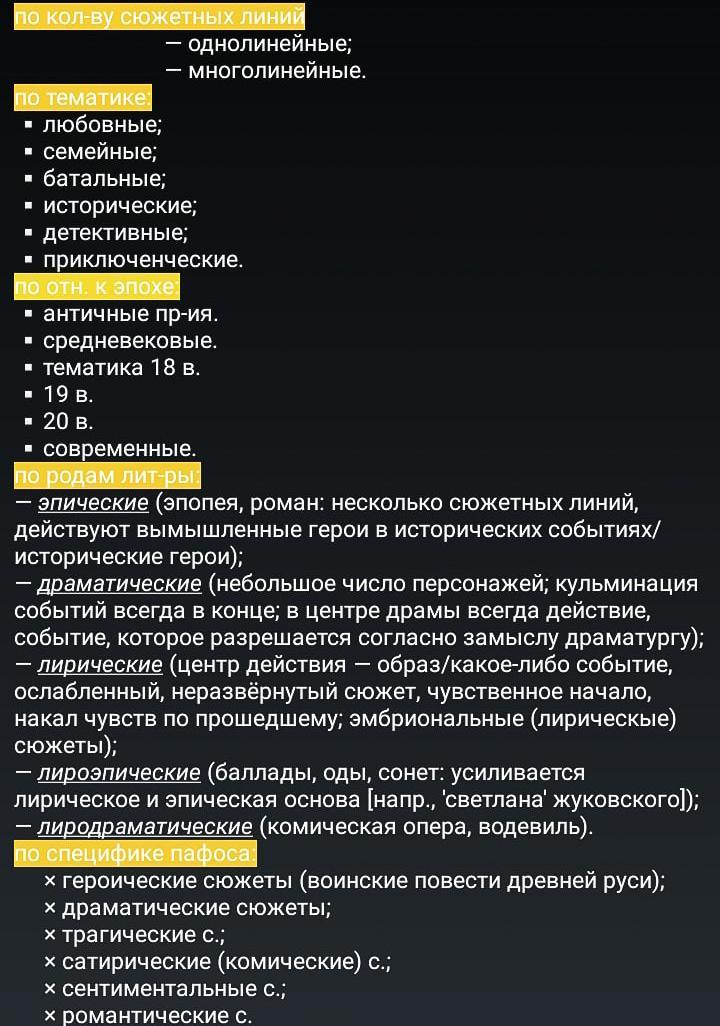 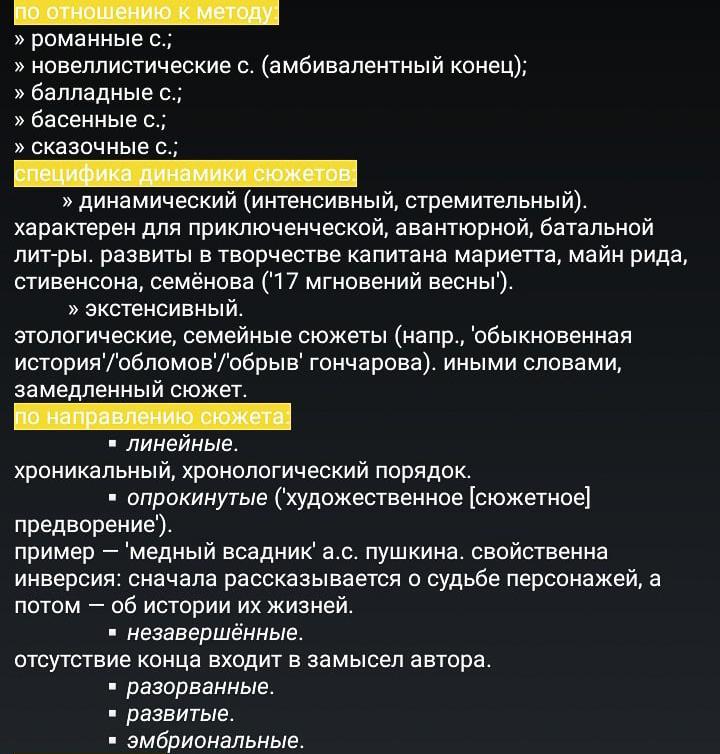 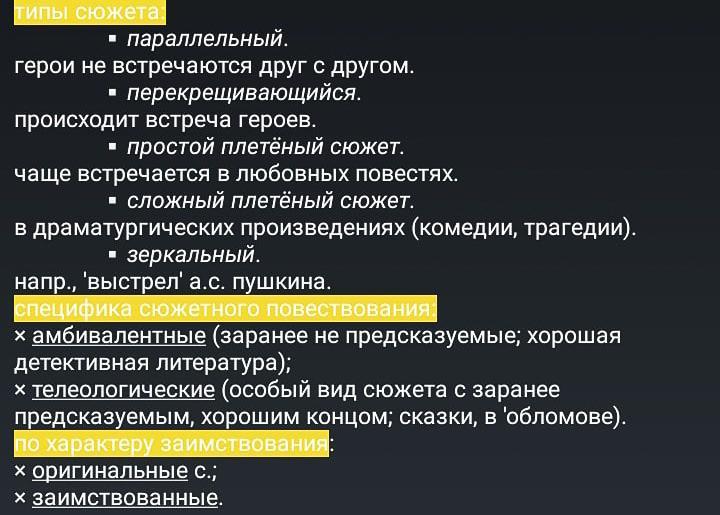 Художественный конфликт и его виды.Художественный конфликт — противоречие между героями/группами героев, героев и социальной средой; внутренние коллизии. Особенно ярко проявился в классицизме (долг — чувство), более развит в драматургии.Литературный конфликт поэтизировал:1. Социальные конфликты;2. Нравственные конфликты.Собственно, делится конфликт на:— этологический [нравственный] — “вечные” проблемы: любовь, добро и зло, семья и т.п. (“Война и мир” Толстого [все из перечисленных есть]: например, Андрей-Наташа-Анатоль [любовь], Курагины, Болконские [семья] и тп; “Гроза” Островского: Тихон-Катерина-Борис, отношения между членами семьи Кабановых; как пример проблемы добра и зла также подходит Воланд, Иешуа из “Мастера и Маргариты” Булгакова, проблема просвещения и невежества — “Недоросль” Фонвизина);— социальный (“Что делать?” Чернышевского, “Гроза” Островского, “Преступление и наказание” Достоевского).Конфликт всегда связан с действиями. Действия — это проявление эмоций, мыслей человека и его поступков:» решительные дела и поступки (в резкой смене ситуаций и обстоятельств);» замедленные действия (когда важны размышления, изображается напряжённая внутренняя жизнь души).Типы конфликта:— общий (соц. противоречия: “Горе от ума” (фамусовское общество vs Чацкий), “Преступление и наказание”);— частный (выражающий личные взаимоотношения людей: отношения Катерины и Кабанихи в “Грозе”, Чацкий и Софья Фамусова).По специфике проявления:1. Локальный (если отойти от русской литературы, например, “Отелло” Шекспира);2. Перманентный (вечный). По количеству:1. Моноконфликтное произведение (“Бедная Лиза”);2. Поликонфликтное произведение (например, “Война и мир”, “Тихий Дон”, “Преступление и наказание”).Художественный метод, литературное направление, течение, школа, кружок. МЕТОД ХУДОЖЕСТВЕННЫЙ - способ художественного отражения действительности, который определяется совокупностью наиболее общих и устойчивых черт литературного творчества, а именно: характером отбора явлений действительности, средствами художественной изобразительности, наиболее общей оценкой изображаемого и соотнесенностью эстетического идеала с закономерностями развития действительности.(Словарь литературоведческих терминов.)ЛИТЕРАТУРНОЕ НАПРАВЛЕНИЕ (МЕТОД) - совокупность основных особенностей творчества, сформировавшихся и повторяющихся в определенный исторический период развития искусства.Выделяются четыре основных литературных направления: КЛАССИЦИЗМ, РОМАНТИЗМ, РЕАЛИЗМ, МОДЕРНИЗМ.ЛИТЕРАТУРНОЕ ТЕЧЕНИЕ - более мелкое деление по сравнению с направлением; течения либо представляют собой разветвления одного направления (немецкий романтизм, французский романтизм, байронизм в Англии, карамзинизм в России), либо возникают при переходе от одного направления к другому (сентиментализм).ЛИТЕРАТУРНАЯ ШКОЛА — небольшое объединение литераторов на основе единых художественных принципов, сформулированных теоретически — в статьях, манифестах, научных и публицистических высказываниях, оформленных как «уставы» и «правила». Нередко такое объединение литераторов имеет лидера, «главу школы» («щедринская школа», поэты «некрасовской школы»).Принадлежащими к одной школе, как правило, признаются писатели, создавшие ряд литературных явлений с высокой степенью общности — вплоть до общности тематики, стиля, языка. В отличие от течения, которое далеко не всегда оформлено манифестами, декларациями и другими документами, где отражены основные его принципы, школа практически обязательно характеризуется такими выступлениями. В ней важно не только наличие общих художественных принципов, разделяемых писателями, но и теоретическое осознание ими своей принадлежности к школе.ЛИТЕРАТУРНЫЕ КРУЖКИ - творческие объединения литераторов на почве единства взглядов, интересов, направления творчества. К ним относятся также литературные салоны и «вечера» (напр., «Субботы» С. Т. Аксакова, «Среды» Вяч. И. Иванова, «Понедельники» Ш. О. Сент-Бёва).Композиция литературного произведения и ее разновидности. Типы композиционных связей. Архитектоника произведения.Композиция, или структура, или архитектоника – это построение художественного произведения.Композиция – это элемент формы художественного произведения.Композиция способствует созданию произведения как художественной целостности.Виды композиционной организации произведения:1.	Сюжетный вид - то есть фабульный (эпос, лирика, драма)2.	Несюжетный вид - бесфабульный (в лирике, в эпосе и драме, созданных творческим методом модернизма и постмодернизма)Сюжетный вид композиционной организации произведения бывает двух типов:1.	Событийный (в эпосе и драме)2.	Описательный (в лирике)Рассмотрим первый тип сюжетной композиции – событийный. Он имеет три формы:1.	Хронологическая форма - события развиваются по прямой линии движения времени, не нарушается природная временная последовательность, между событиями могут быть временные промежутки2.	Ретроспективная форма - отступление от природной хронологической последовательности, нарушение линейного порядка прохождения событий в жизни, перебивка воспоминаниями героев или автора, ознакомление читателя с предысторией событий и жизни персонажей (Бунин, «Легкое дыхание»)3.	Свободная или монтажная форма - значительное нарушение пространственно-временных и причинно-следственных связей между событиями; связь между отдельными эпизодами – ассоциативно-эмоциональная, а не логически-смысловая («Герой нашего времени», «Процесс» Кафки и другие произведения модернизма и постмодернизма)Рассмотрим второй тип композиции – описательный:Он присутствует в лирических произведениях, в них в основном отсутствует четко ограниченное и связно развернутое действие, на первый план выдвигаются переживания лирического героя или персонажа, и вся композиция подчиняется целям его изображения, это описание мыслей, впечатлений, чувств, картин, навеянных переживаниями лирического героя.Композиция бывает внешняя и внутренняяВнешняя композиция (архитектоника) : главы, части, разделы, параграфы, книги, тома, их расположение может быть различным в зависимости от способов создания сюжета, выбранных автором.Внешняя композиция — это членение текста, характеризующегося непрерывностью, на дискретные единицы. Композиция, следовательно, есть проявление значимой прерывистости в непрерывности.Внешняя композиция: границы каждой композиционной единицы, выделяемой в тексте, четко заданы, определены автором (главы, главки, разделы, части, эпилоги, явления в драме и др.), это организует и направляет восприятие читателя. Архитектоника текста служит способом "порционирования" смысла; с помощью... композиционных единиц автор указывает читателю на объединение, или, наоборот, расчленение элементов текста (а значит, его содержания).Внешняя композиция: не менее значимо и отсутствие членения текста или его развернутых фрагментов: это подчеркивает целостность пространственного континуума, принципиальную недискретность организации повествования, недифференцированность, текучесть картины мира повествователя или персонажа ( например, в литературе «потока сознания»).Внутренняя композиция: это композиция (построение, расположение) образов – персонажей, событий, обстановки действия, пейзажей, интерьеров и т.п.Внутренняя (содержательная) композиция определяется системой образов-характеров, особенностями конфликта и своеобразием сюжета.Не путать: у сюжета - есть элементы сюжета, у композиции – есть приемы (внутренняя композиция) и части (внешняя композиция) композиции.Композиция включает в себя, в свое построение как все элементы сюжета – сюжетные элементы, так и внесюжетные элементы.Приемы внутренней композиции:- Пролог (часто его относят и к сюжету)- Эпилог (часто его относят к сюжету)- Диалог- Монолог- Портреты персонажей- Интерьеры- Пейзажи- Внесюжетные элементы в композицииКлассификация композиционных приемов по выделению отдельных элементов:Каждая композиционная единица характеризуется приемами выдвижения, которые обеспечивают выделение важнейших смыслов текста и активизируют внимание читателя. Это:1.	география: различные графические выделения,2.	повторы: повторы языковых единиц разных уровней,3.	усиление: сильные позиции текста или его композиционной части — позиции выдвижения, связанные с установлением иерархии смыслов, фокусированием внимания на самом важном, усилением эмоциональности и эстетического эффекта, установлением значащих связей между элементами смежными и дистантными, принадлежащими одному и разным уровням, обеспечением связности текста и его запоминаемости. К сильным позициям текста традиционно относятся заглавия, эпиграфы, начало и конец произведения (части, главы, главки). С их помощью автор подчеркивает наиболее значимые для понимания произведения элементы структуры и одновременно определяет основные «смысловые вехи» той или иной композиционной части (текста в целом).Широкое распространение в русской литературе конца XX в. техники монтажа и коллажа, с одной стороны, привело к усилению фрагментарности текста, с другой — открыло возможности новых комбинаций «смысловых планов».Композиция с точки зрения ее связностиВ особенностях архитектоники текста проявляется такой его важнейший признак, как связность. Выделенные в результате членения отрезки (части) текста соотносятся друг с другом, «сцепляются» на основе общих элементов. Различаются два вида связности: когезия и когерентность (термины предложены В. Дресслером)Когезия (от лат. — «быть связанным»), или локальная связность, — связность линейного типа, выражаемая формально, преимущественно языковыми средствами. Она базируется на местоименной субституции, лексических повторах, наличии союзов, соотнесенности грамматических форм и др.Когерентность (от лат.— «сцепление»), или глобальная связность, — связность, нелинейного типа, объединяющая элементы разных уровней текста (например, заглавие, эпиграф, «текст в тексте» и основной текст и др.). Важнейшие средства создания когерентности — повторы (прежде всего слов с общими семантическими компонентами) и параллелизм.В художественном тексте возникают семантические цепочки — ряды слов с общими семами, взаимодействие которых порождает новые смысловые связи и отношения, а также «приращения смысла».Любой художественный текст пронизан семантическими перекличками, или повторами. Слова, связанные на этой основе, могут занимать разную позицию: располагаться в начале и в конце текста (кольцевая семантическая композиция), симметрично, образовывать градационный ряд и др.Рассмотрение семантической композиции — необходимый этап филологического анализа. Он особенно важен для анализа «бессюжетных» текстов, текстов с ослабленными причинно-следственными связями компонентов, текстов, насыщенных сложными образами. Выявление в них семантических цепочек и установление их связей — ключ к интерпретации произведения.Внесюжетные элементы- вставные эпизоды,- лирические отступления,- художественное опережение,- художественное обрамление,- посвящение,- эпиграф,- заголовокВставные эпизоды - это части повествования, непосредственно не связанные с течение сюжета, события, которые лишь ассоциативно связаны и вспоминаются в связи с действующими событиями произведения («Повесть о капитане Копейкине» в «Мертвых душах»)Лирические отступления – бывают лирическими, философскими, публицистическими, выражают мысли и чувства писателя напрямую, в прямом авторском слове, отражают авторскую позицию, отношение писателя к персонажам, каким-то элементам темы, проблемы, идеи произведения (в «Мертвых душах» - о молодости и старости, о Руси как птице – тройке)Художественное опережение - изображение сцен, которые опережают дальнейший ход событий (Художественное обрамление – сцены, которыми начинается и заканчивается художественное произведение, чаще всего это одна и та же сцена, данная в развитии, и создающая кольцевую композицию («Судьба человека» М. Шолохова)Посвящение – короткое описание или лирическое произведение, имеющее определенное адресата, которому адресуется и посвящается произведениеЭпиграф – афоризм или цитата из другого известного произведения или фольклора, расположенные перед всем текстом или перед его отдельными частями (пословица в «Капитанской дочке»)Заголовок – название произведения, в которое всегда содержится тема, проблема или идея произведения, очень краткая формулировка, обладающая глубокой выразительностью, образностью или символичностью.Объектом литературоведческого анализа в изучении композиции могут стать разные аспекты композиции:1) архитектоника, или внешняя композиция текста, — членение его на определенные части (главы, подглавки, абзацы, строфы и пр.), их последовательность и взаимосвязь;2) система образов персонажей художественного произведения;3) смена точек зрения в структуре текста; так, по мнению Б.А.Успенского, именно проблема точки зрения составляет «центральную проблему композиции»; рассмотрение в структуре текста разных точек зрения в соотношении с архитектоникой произведения позволяет выявить динамику развертывания художественного содержания;4) система деталей, представленных в тексте (композиция деталей); их анализ дает возможность раскрыть способы углубления изображаемого: как тонко заметил И.А. Гончаров, «детали, представляющиеся в дальней перспективе общего плана обрывочно и отдельно», в контексте целого «сливаются в общем строе... как будто действуют тонкие невидимые нити или, пожалуй, магнетические токи»;5) соотнесенность друг с другом и с остальными компонентами текста его внесюжетных элементов (вставных новелл, рассказов, лирических отступлений, «сцен на сцене» в драме).Барокко как художественный метод и литературное направление в мировой и русской литературе.Барокко  (порт, barrocco — жемчужина неправильной формы) — одно из направлений в искусстве и литературе 17 в., сохранившееся и развивавшееся в некоторых странах (Германия, Австрия, Италия, Россия) и в эпоху Просвещения. Слово «барокко» существовало на нескольких языках — португальском, итальянском, латыни, испанском — задолго до этого периода и имело несколько различных значений (одна из фигур силлогизма в схоластическом рассуждении, вид финансовой операции, жемчужина неправильной формы), каждое из которых включало переносный смысл «странного, неправильного, экстравагантного» и имело пренебрежительный оттенок. К явлениям искусства (музыке, архитектуре) барокко  стало прилагаться уже во второй половине 18 в.)Направление барокко возникло в конце 16 - начале 17 века. Его задачей было сломать устоявшиеся за 700 лет каноны литературы и искусства в целом.Страна расцвета: Италиябарокко означает “причудливый,странный , непонятный, вычурный”главная цель барокко - стремление удивить, вызвать изумление.В барокко человек —  песчинка вселенной ( в отличие от Ренессанса, где человек был в центре вселенной)барокко:высокое - элитарное искусство( интеллигенция, интеллектуалы) шифр от и для интеллигентов, игра разума.низовое - обличительное начало  показывается через смех.Принципы:помещение в центре учений страстей, эндиклопедическая формакульт остроумия и эпиграмматического началапринцип разнообразия, варьирования (мягкость в объяснении, высокость в пояснении, острота в услаждении)принципы тождества и различияощущение единосущности искусствборьба стоицизма и эпикуризманасыщенность парадоксальными образами пантеистические идеистирание границ между чувствами и ощущениями Манифесты и образцы: “Отказ греческим послам” Ян КохановскийАвторы: Марино Джаммбатиста, Гриффиус, Симеон Полоцкий, Феофан ПрокоповичХотя барокко соотносят в первую очередь с XVII столетием, его хронологические рамки различны в зависимости от особенностей исторического развития разных стран. В Италии признаки барокко обнаруживаются уже с середины XVI века и существуют до конца XVII; с конца XVI почти до начала XIX века барокко в Испании воспринималось как национальный стиль; в Венгрии и славянских странах, включая Россию,барочный стиль обозначился к середине XVII века и дожил до второй половины XVIII века.В европейской литературе стилю барокко предшествовал Ренессанс, в России эпохи Ренессанса не было, и на его место сразу встал барокко и стал развиваться как переходный период. В основе стиля барокко лежит стремление соединить несоединимые противоположности. Главное, чтобы эти сопоставления удивляли своей неожиданностью, были остроумными. Создание произведений искусства в эпоху барокко уподоблялось самими авторами божественному, творческому акту. Повышенная метафоричность стиля барокко стала общепризнанным его важнейшим компонентом. В России барокко появился, как заимствованный стиль, который должен был распространиться во всех видах искусства.Барокко в русской литературе - переходный период от средневековой системы и структуры жанров к новой системе и структуре жанров новой литературы. С этим связанно появление в русской литературе силлабического стихосложения и «школьной» драмы. Барочной стилистикой должны быть отмечены и многие произведения прозаических жанров: переводные и оригинальные повести, панегирики, ораторская проза. Барочное направление поддерживалось декоративно-прикладным барокко, часто с усложненной эмблематикой, символикой и аллегориями.В последнее время получает все большее признание взгляд на Феофана как на представителя русского барокко.Разногласия, которые вызывает у исследователей литературного направления Феофана Прокоповича,  в конечном счете объясняются тем, что барокко в литературе во­обще, а тем более в русской литературе так и не сложилось, не оформилось в особое направление, оставшись на уровне элемен­тов, веяний, тенденций, хотя и весьма значительных. Если же говорить о близости Феофана к какому-то направлению, то, без­условно, о близости к барокко, а не к классицизму. Исходя из того, что главным понятием эстетики барокко является способность убеждения, она понимается как умение убеждать зрителя с помощью специфического инструмента воздействия, каким является произведение искусства. Риторика украшает речь, придает понятиям и предметам формы более легко воспринимаемые. Риторика неразрывно связана с литературой и поэзией, которая нередко отождествляет себя с риторикой. Способность убеждения должна убедить, затронуть, удивить того, кому предназначено. Автор поэтому должен знать до мелочей того, кому предназначено его произведение, должен изучать их и руководствоваться этим знанием, создавая свои произведения. В литературе Барокко – форме придается большее значение, чем содержанию, изобразительно-выразительные средства приобретают самодовлеющее значение. Широко используются сложные синтаксические конструкции, вычурный, выспренний слог с обилием мифологических гротескных образов. Стихотворения печатаются в форме креста, ромба, круга. Трагедии изобилуют ужасами и кровавыми сценами. Комедии блещут юмором и неожиданными словесными находками (П. Кальдерон, А. Грифиус, Тирсо де Молино, С. Полоцкий).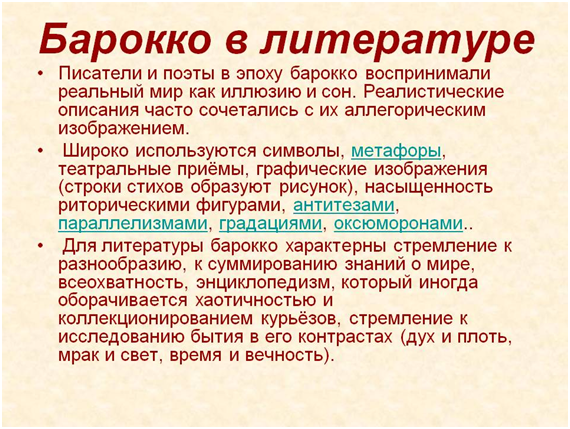 Основные эстетические принципы русского барокко:1) Соединение несоединимых противоположностей.2) Повышенная метафоричность.3) создание произведений- это божественный, творческий акт.4) Усложненная эмблематика, символика, аллегории.5) Барокко в русской лит-ре так и не сложилось, не оформилось в особое направление, оставшись на уровне элементов, веяний, тенденций, хотя и весьма значительных.6) Произведение искусства- специфический инструмент воздействия на человека.Автор знает, кому предназначено произведение.7) Большое значение придается форме.Конспект труда Голенищева-Кутузова “Романские литературы”Ни в одном из столетий не было такого схождения  между поэзией, музыкой и изобраз. искусством , как в 17 веке.Марино- зачинатель барокко в Италии, в Испании- Гонгора.Представители эпохи барокко  утверждали новый стиль во всех видах искусства и во всех жанрах литературы.Писатели и теоретики барокко  не отрекались от гуманистов, ощущали связь с 16 веком и в то же время повторяли,что несут иное восприятие мира, отличное  и от ренессансного, и от античного. Классицизм, его сущность, основные течения, представители. Классицизм в мировой и русской литературе. Отечественный предклассицизм и его своеобразие. Классицизм - стиль и художественное направление в литературе и искусстве 17 - начала 19 веков. Связан с эпохой Возрождения. Характерные черты:конфликт разума и чувства изображение характера - положительного или отрицательного - строилось на гиперболе, следовательно, герои или строго положительные, или строго отрицательныедля этого используются “говорящие” фамилиисвязь с метафизикой и рационализмомглавный жанр - ода интенсивное развитие драматических жанров (трагедии и комедии)яркий дидактизм, опиравшийся на эстетический принципМанифесты и произведения: “Поэтическое искусство” БуалоПредставители: Франсуа Малерб, Матюрен РеньеТечения классицизма: просветительский революционныйэстетическое Идеал классицизма - античная художественность. Отечественный предклассицизм.Самым ярким представителем считался Антиох Кантемир. В более позднем периоде можно выделить Тредиаковского, Ломоносова и Сумарокова. Литература отечественного предклассицизма отличалась педагогическим характером. Явления природы, как и явления общественной жизни, изображались вне их связи друг с другом. Это обусловило деление “природы” на явления возвышенные и низменные, доброжелательные и порочные, трагические и смешные.Признаки классицизма:1.  Основной философской идеей стала теория рационализма. В литературе и искусстве разум человека занял главенствующее место.2.  	Авторы выступали за простоту и логичность повествования.3.  	Все жанры делились на «высокие» (эпическая поэма, трагедия, ода) и «низкие» (комедия, басня, сатира). Смешение стилей было неприемлемо. 4.  	Соблюдение в произведениях правила «трех единств»: места, времени (как правило, одни сутки), действия.5.  	Целью произведений было нравственное воспитание благородных чувств. В произведениях порок подлежал наказанию, добро торжествовало.6.  	Главный конфликт строился на противостоянии разума и чувств, добра и зла. 7.  	Было характерно строгое деление героев на положительных и отрицательных, присваивание им «говорящих» фамилий.8.  	Внутренние переживания героев отходили на второй план, особое внимание уделялось поступкам персонажей.9.  	Каждый герой говорил на языке своего сословия, это важная художественная особенность классицизма.10. Вдохновителями для писателей стали античные философы, древнегреческая литература и искусство.МанифестыОдин из важнейших литературных манифестов классицизма — поэма Н.Буало «Поэтическое искусство» (1674). Основы классицизма формулировались также в других работах французских писателей: Ж.Шаплена («Мнение Французской Академии по поводу трагикомедии «Сид», 1637), Ф.д’Обиньяка («Практика театра», 1657), П.Корнеля («Рассуждение о трех единствах — действия, времени, места», 1660) Ж.Б.Мольера («Критика «Школы жен», 1663), Ж.Расина (Предисловия к трагедиям «Андромаха», «Британник», «Береника», 1668-71). В Англии идеи классицизма на его раннем этапе обнаруживаются в работах Ф.Сидни («Защита поэзии», 1580;), Дж.Драйдена («Опыт о драматической поэзии, 1668), Дж.Милтона («О том роде драматической поэзии, которая называется трагедией», 1671; предисловие к трагедии «Самсонборец», 1671). Для Италии были важны работы Ю.Скалигера («Поэтика», 1561), Л .Кастельветро «Поэтика» Аристотеля, изложенная на народном языке и истолкованнная», 1570), Т.Тассо («Рассуждение о героической поэме», 1594). Для Германии характерен труд М.Опица «Книга о немецкой поэзии» (1624). Английский вариант Просвещения обосновывается в таких работах, близких к литературным манифестам, как памфлет Д.Дефо «Чистокровный англичанин» (1701), сатиры Дж.Свифта «Битва книг» (1697). Трактат А.Поупа «Опыт о критике» (1711) стал манифестом английского просветительского классицизма. Среди манифестов эпохи Просвещения — «Парадокс об актере» (1773-78) Д.Дидро, сформулировавший принципы нового жанра — «серьезной комедии» (см. Мещанская драма); трактат Г.Лессинга «Лаокоон» (1766), содержавший первую научную концепцию литературы как искусства; «Письма об эстетическом воспитании человека» (1795) Ф.Шиллера — программное произведение просветительской немецкой литературы конца 18 века, и в первую очередь, веймарского классицизма.Литературные манифесты русского классицизмаАвторами литературных манифестов русского классицизма выступили В.К.Тредиаковский («О древнем, среднем и новом стихотворении российском», 1755), М.В.Ломоносов («Российская грамматика», 1757; «Краткое руководство к красноречию», 1748), «О пользе книг церковных и российском языке», 1757), А.П.Сумароков («Эпистола о стихотворстве», 1748). Н.М.Карамзин («Несколько слов о русской литературе», 1797; «Письма русского путешественника», 1791-95) сформулировал программные принципы русского сентиментализма. Принципиальный смысл для русского романтизма носит статья В.А.Жуковского «О нравственной пользе поэзии» (1809), обосновавшая понятия «чувствительности», «мечтательности». Основы декабристской эстетики сформулированы в статье В.К.Кюхельбекера «О направлении нашей поэзии, особенно лирической, в последнее десятилетие» (1824), ориентирующей на создание литературы национальной, одушевленной гражданской тематикой. На близких позициях стоит и К.Ф.Рылеев (статья «Несколько мыслей о поэзии», 1825), призывающий воплощать в литературе «идеалы» высоких чувств, мыслей и вечных истин». В программных работах В.Г.Белинского («Взгляд на русскую литературу 1847 года»), Н.Г.Чернышевского («Эстетические отношения искусства и действительности», 1855; «Очерки гоголевского периода русской литературы», 1855-56), Н.А.Добролюбова («Когда же придет настоящий день?», «Луч света в темном царстве», обе 1860) обосновывалось значение натуральной школы, «гоголевского направления» для развития литературы жизненной правды. Весьма многочисленны программные выступления, связанные с деятельностью символистов: «О причинах упадка и о новых течениях современной русской литературы» (1893) Д.С.Мережковского, «Ключи тайн» (1904) В.Я.Брюсова, «Элементарные слова о символической поэзии» (1904) К. Д.Бальмонта, «Символизм как миропонимание» (1903) А.Белого, «Две стихии в современном символизме» (1908), «Заветы символизма» (1910), «Мысли о символизме» (1912) Вяч.И.Иванова, «О современном состоянии русского символизма» (1910) А.А.Блока. Литературные манифесты акмеистов — «О прекрасной ясности» (1910) М.А.Кузмина, «Наследие символизма и акмеизм» (1913) Н.С.Гумилева, «Некоторые течения в современной русской литературе» (1913) С.М.Городецкого; футуристов—«Слово как таковое» (1913) А.Крученых, «Пощечина общественному вкусу» (1912) и др. В 1910-20-е литературные манифесты явились едва ли не обязательным элементом деятельности многочисленных литературных групп и организаций, стремившихся декларировать свои позиции, таких как РАПП, ЛЕФ, «Кузница»,«Перевал», «Серапионовы братья», имажинисты, Литературный центр конструктивистов и др. РАПП в журнале «На посту», насаждая сектанство, выдвигал лозунги «одемьянивания поэзии», объявлял призыв «ударников в литературу». Участники «Кузницы» в своей первой декларации 1921, стремясь отойти от рапповской ортодоксии, провозглашали «полную свободу в выборе творческих методов». !!!очень важно! (из учебника “Основы литературоведения” под редакцией Мещерякова)Если в эпоху Возрождения законодательницей литературной моды была Италия, то в XVII веке центром европейской культуры постепенно становится Франция. Расцвет классицизма во Франции был логическим завершением ренессансной ориентации на античность. Провозвестниками классицизма были уже упомянутые Дю Белле и Малерб, однако крупнейшим его теоретиком стал Никола Буало (1636—1711). Его известный трактат «Поэтическое искусство», написанный в подражание «Поэтике» Горация стихами, является манифестом французского классицизма. Правда, он написан в то время (1674), когда классицизм пустил глубокие корни и закат его был не за горами. Буало использовал произведения Корнеля, Расина, Мольера и труды Аристотеля, на которого он в основном и ориентировался. «Поэтическое искусство», как и «Поэтика» Аристотеля, — нормативное руководство по написанию произведений. Одно из главных требований Буало — произведение должно создаваться разумом, а не платоновским «божественным вдохновением». Поэт — носитель интеллекта и мудрости, а не одержимости. Буало призывает поэтов: “Любите ж разум вы, пусть он в стихах живет,Один и цену им и красоту дает.”Красота — создание разума, а не Бога (как считал Платон), и она не покоится пассивно в «куске мрамора». В отличие от Аристотеля Буало наделяет поэта большей инициативой. Поэт сам создает красоту, а не просто отыскивает ее в материале. Буало призывает «любить разум» и ставит последний выше чувства и воображения. Таким образом, уже у Буало можно увидеть истоки того культа разума, который характерен для просветителей XVIII века.Другим важным требованием Буало является требование «подражать природе». При этом, правда, он, как и Дю Белле, предостерегает от подражания «низменной природе»:“Чуждайтесь низкого, оно всегда уродство,В простейшем стиле все ж должно быть благородство.”Поэту не обязательно избегать низменного и отвратительного, но в произведении оно должно быть подано так, чтобы доставлять удовольствие и «развлекать».Эта мысль Буало не оригинальна — об этом же писал Аристотель в «Поэтике». Изящество поэтического стиля и четкость теоретических положений обеспечили «Поэтическому искусству» Буало долгую жизнь в науке о литературе.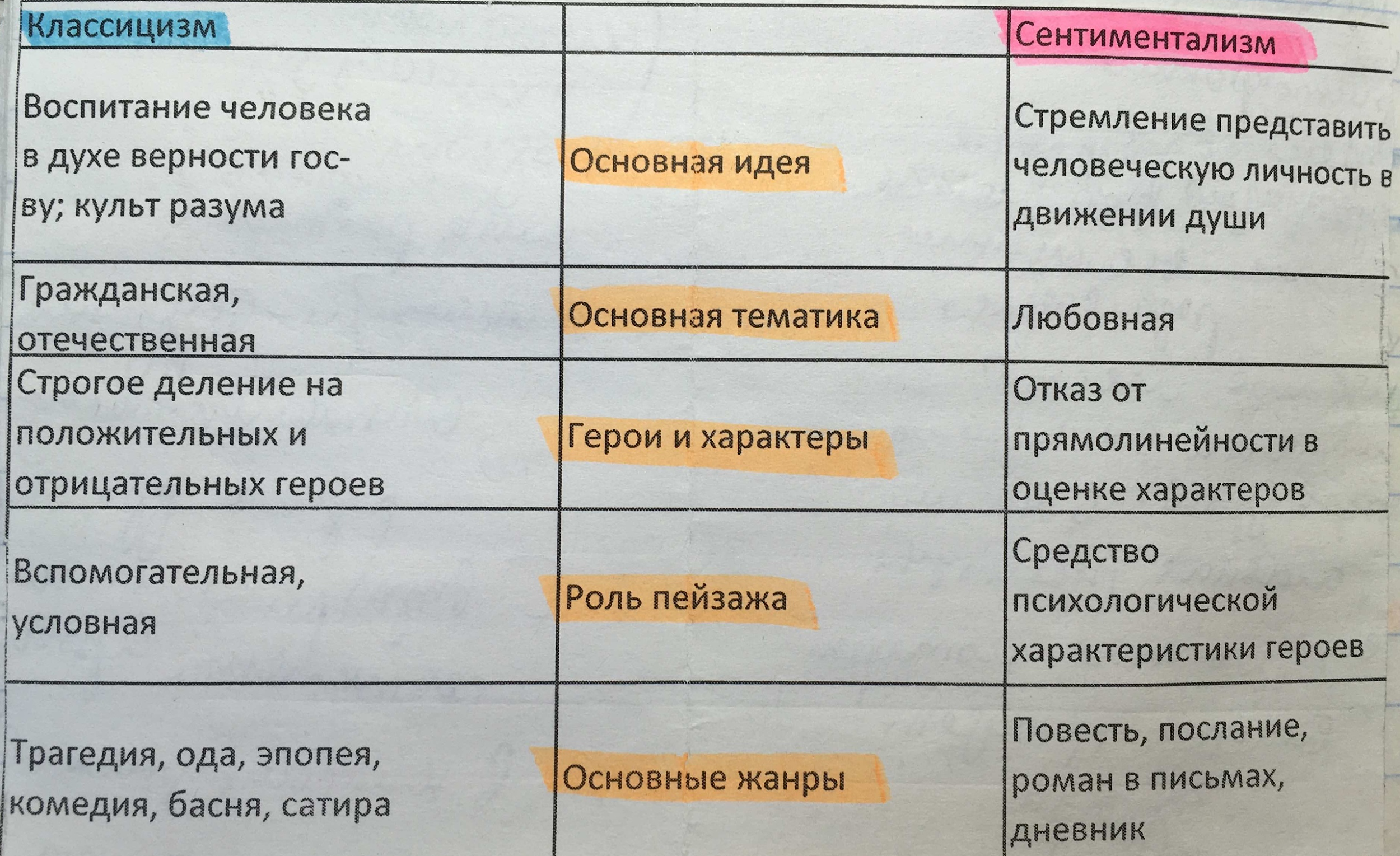 Русский классицизм: ( краткий конспект труда Москвичевой “ Русский классицизм” Оочень классный труд!)Утверждался в эпоху национальной государственности (преобразования Петра1--рост национального могущества; строительство национальной культуры,подъем нац. сознания,развитие Просвещения.)2) Особенности исторического развития России не могли не отразиться на характере литературного движения той поры ( в условиях  торжества новой государственности литература становится важнейшим средством утверждения новых идей - идей гражданственности,основанных на строгом соблюдении отдельной личностью принципа “общей пользы”)3) Русский классицизм, как справедливо отметил В.Г. Белинский, начал развиваться с сатиры (Антиох Кантемир)4) Главная заслуга Тредиаковского перед русской литературой- реформа стихосложения 5)Михаил Васильевич Ломоносов,  по определению Белинского, “был Петром Великим русской литературы”. Деятельность его охватывала все области научного знания.6) Русская литература классицизма носила педагогический характер (Сумароков, Ломоносов).7) Русский классицизм использовал достижения европейской мысли.8) Гражданские мотивы не ослабевают даже в период идейного художественного спада классицизма( послед. десятилетие 18 в.- перв. десятилетие 19 в.), когда зарождается идеология Просвещения.Периоды русского классицизма:1)первый (30-50 е годы 18 столетия)- Кантемир, Тредиаковский, Ломоносов, Сумароков2) второй - (послед. треть 18 века)- Фонвизин, Державин,Княжнин, Капнист,Хемницер3) третий ( первые десятилетия 19 века) - А.С. Шишков, Ширинский-Шахматов, А.Н. Грузинцев, Д.И. Хвостов.Итак, несмотря на ограниченность и противоречивость, классицизм оказался таким художественным методом, который прокладывал пути для дальнейшего развития прогрессивной литературы.Романтизм как художественный метод и литературное направление. Европейский и русский романтизм: общее и различное. 	Романтизм (фр. romantisme) — явление европейской культуры в XVIII—XIX веках, представляющее собой реакцию на Просвещение и стимулированный им научно-технический прогресс; идейное и художественное направление в европейской и американской культуре конца XVIII века — первой половины XIX века. Характеризуется утверждением самоценности духовно-творческой жизни личности, изображением сильных (зачастую бунтарских) страстей и характеров, одухотворённой и целительной природы. Распространилось на различные сферы деятельности человека. В XVIII веке романтическим называли всё странное, фантастическое, живописное и существующее в книгах, а не в действительности. В начале XIX века романтизм стал обозначением нового направления, противоположного классицизму и Просвещению.В развитии искусства 19 века можно выделить два основных этапа: эпоха романтизма (первая половина 19 века) и эпоха декаданса (с конца 50-х гг. до первой мировой войны). Постоянное брожение в Европе, связанное с незавершенностью цикла буржуазных революций, развитием социальных и национальных движений вряд ли могло найти более адекватную форму выражения в искусстве, чем романтическое бунтарство. Эпитет "романтический" в XVII века служил для характеристики авантюрных и героических сюжетов и произведений, написанных на романских языках (в противоположность тем, что создавались на языках классических). В XVIII веке это слово обозначало литературу Средневековья и Возрождения. В конце XVIII века в Германии, затем в других странах Европы, в том числе - в России, слово романтизм стало названием художественного направления, противопоставившего себя классицизму.Идеологические предпосылки романтизма - разочарование в Великой Французской революции в буржуазной цивилизации вообще (в ее пошлости, прозаичности, бездуховности). Настроение безнадежности, отчаяния, "мировой скорби" - болезнь века, присуща героям Шатобриана, Байрона, Мюссе. В то же время им свойственно ощущение скрытого богатства и беспредельных возможностей бытия. Отсюда у Байрона, Шелли, поэтов-декабристов и Пушкина - энтузиазм, основанный на вере во всемогущество свободного человеческого духа, страстная жажда обновления мира. Романтики мечтали не о частных усовершенствованиях жизни, а о целостном разрешении всех ее противоречий. У многих из них преобладают настроения борьбы и протеста против царящего в мире зла (Байрон, Пушкин, Петефи,Лермонтов , Мицкевич). Представители созерцательного романтизма нередко склонялись к мысли о господстве в жизни непостижимых и загадочных сил (рок, фатум), о необходимости подчиниться судьбе (Шатобриан, Колридж, Саути, Жуковский).Для романтиков характерно стремление ко всему необычному - к фантастике, народным преданиям, к "минувшим векам" и экзотической природе. Они создают особый мир воображаемых обстоятельств и исключительных страстей. Особенно, в противовес классицизму, большое внимание уделяется духовному богатству личности. Романтизм открыл сложность и глубину духовного мира человека, его неповторимое своеобразие ("человек - малая Вселенная"). Плодотворным было внимание романтиков к особенностям национального духа и культуры разных народов, к своеобразию различных исторических эпох. Отсюда - требование историзма и народности искусства (Ф.Купер, В.Скотт, Гюго).Романтизм ознаменовался обновлением художественных форм: созданием жанра исторического романа, фантастической повести, лиро-эпической поэмы. Необычайно расцвета достигла лирика. Существенно расширены возможности поэтического слова за счет его многозначности.Романтизм сменяет эпоху Просвещения и совпадает с промышленным переворотом, обозначенным появлением паровой машины, паровоза, парохода, фотографии и фабрично-заводских окраин. Если Просвещение характеризуется культом разума и основанной на его началах цивилизации, то романтизм утверждает культ природы, чувств и естественного в человеке. Именно в эпоху романтизма оформляются феномены туризма, альпинизма и пикника, призванные восстановить единство человека и природы. Востребованным оказывается образ «благородного дикаря», вооруженного «народной мудростью» и не испорченного цивилизацией. То есть романтисты хотели показать необычного человека в необычных обстоятельствах.Представители: Каспар Давид Фридрих, Карл Фридрих Лессинг, Карл Шпицвег, Карл Блехен, Альберт Бирштадт, Теодор Жерико, Эжен Делакруа, Уильям Тёрнер, Фредрих Эдвин Чёрч, А-Ж. Гро. Ф. Гойя.	Развитие романтизма протекало в острой полемике с приверженцами классицизма. Романтики укоряли своих предшественников в «холодной рассудительности» и отсутствии «движения жизни». Борьба против застывших классицистских норм длилась долго, почти полстолетия. 	Романтизм впервые возник в Германии, в кругу писателей и философов йенской школы (Людвиг Тик, Новалис, братья Ф. и А. Шлегели). Философия романтизма была систематизирована в трудах Ф. Шлегеля и Ф. Шеллинга. В дальнейшем развитии немецкий романтизм отличает интерес к сказочным и мифологическим мотивам, что особенно ярко выразилось в творчестве братьев Вильгельма и Якоба Гримм, Гофмана. Гейне, начиная свое творчество в рамках романтизма, позднее подверг его критическому пересмотру.
	В Англии во многом обусловлен германским влиянием. В Англии его первыми представителями являются поэты «Озёрной школы», Вордсворт и Кольридж. Они установили теоретические основы своего направления, ознакомившись во время путешествия по Германии с философией Шеллинга и взглядами первых немецких романтиков. Для английского романтизма характерен интерес к общественным проблемам: современному буржуазному обществу они противопоставляют старые, добуржуазные отношения, воспевание природы, простых, естественных чувств.
	Ярким представителем английского романтизма является Байрон, который, по выражению Пушкина, «облек в унылый романтизм и безнадежный эгоизм». Его творчество проникнуто пафосом борьбы и протеста против современного мира, воспеванием свободы и индивидуализма.Также к английскому романтизму относится творчество Шелли, Джона Китса, Уильяма Блейка.	Также к французским романтикам причислял себя Стендаль, однако он подразумевал под романтизмом нечто иное, нежели большинство его современников. В эпиграф романа «Красное и чёрное» он взял слова «Правда, горькая правда», подчеркнув своё призвание к реалистическому исследованию людских характеров и поступков. Писатель был пристрастен к романтическим незаурядным натурам, за которыми признавал право «отправляться на охоту за счастьем». Он искренне считал, что только от уклада общества зависит, сможет ли человек реализовать свою вечную, данную самой природой тягу к благополучию.Обычно считается, что в России романтизм появляется в поэзии В. А. Жуковского (хотя к предромантическому движению, развившемуся из сентиментализма, часто относят уже некоторые русские поэтические произведения 1790—1800-х годов). В русском романтизме появляется свобода от классических условностей, создаётся баллада, романтическая драма. Утверждается новое представление о сущности и значении поэзии, которая признаётся самостоятельной сферой жизни, выразительницей высших, идеальных стремлений человека; прежний взгляд, по которому поэзия представлялась пустой забавой, чем-то вполне служебным, оказывается уже невозможным.Ранняя поэзия А. С. Пушкина также развивалась в рамках романтизма. Вершиной русского романтизма можно считать поэзию М. Ю. Лермонтова, «русского Байрона». Философская лирика Ф. И. Тютчева является одновременно и завершением, и преодолением романтизма в России.	Нравственный пафос романтиков связан прежде всего с утверждением ценности личности. Создается особенный герой, противопоставленный толпе. Это человек с сильными чувствами, отвергающий законы, которым подчиняются другие, одинокий, страстный. Иногда — это художник, вознесшийся над толпой, которому дано право судить о мире и людях. Субъективизм романтиков, их эмоциональное отношение к изображаемому обусловили не только расцвет лирики, но и вторжение лирического начала во все жанры (ведущий жанр — поэма). Романтики остро сознавали несовпадение идеала и действительности и жаждали их воссоединения. Они отстаивали право человеческой личности на свободу и независимость.Романтические герои всегда в конфликте с обществом. Они — изгнанники, скитальцы, странники. Одинокие, разочарованные, бросают вызов несправедливым общественным порядкам. Ощущение трагической несовместимости идеала и действительности, противопоставление природы (как воплощение прекрасного и великого целого) испорченному миру людей, индивидуализм (противопоставление человека толпе).	Двоемирие реализуется в системе персонажей, а именно в том, что персонажи четко различаются по принадлежности или склонности к силам добра и зла. 	
	Русский романтизм
	К концу 18 века классицизм и сентиментализм как целостные направления уже не существуют. В недрах отживавших свой век классицизма и сентиментализма стало зарождаться новое направление, которое впоследствии назвали предромантизмом.Предромантизм – общеевропейское явление в литературе рубежа 18 и 19 веков. В начале 19 века предромантизм наиболее ярко проявился в творчестве поэтов и прозаиков, объединившихся в 1801 году в «Вольное общество любителей русской словесности, наук и художеств», куда вошли И.П. Пнин, А.Х. Востоков, В.В. Попугаев, А.Ф. Мерзляков, К.Н. Батюшков, В.А. и Н.А. Радищевы, Н.И. Гнедич. Русский предромантизм сформировался под влиянием идей французских просветителей Руссо, Гердера и Монтескье.Между предромантизмом и собственно романтизмом есть два существенных отличия, и оба они связаны с характером героя. Если романтическим героем был, как правило, бунтарь, раздираемый противоречиями, то герой предромантизма, испытывая конфликт с окружающим миром, в борьбу с обстоятельствами не вступает. Герой романтизма – личность противоречивая, герой предромантизма – личность страдающая и одинокая, но целостная и гармоничная.Самой яркой фигурой предромантизма стал Алексей Фёдорович Мерзляков (1778 – 1830), профессор Московского университета, переводчик, учитель Вяземского, Тютчева и Лермонтова. Ведущим жанром в лирике Мерзлякова стала российская песня – стихотворение, близкое по поэтике к народным песням. Мир поэта исполнен особой красоты: в его стихах часты такие образы, как красное солнышко, светлый месяц, алые розы, шумящие ключи, зелёные сады, чистые реки. Герой поэзии Мерзлякова – одинокий, страдающий без любви и понимания близких молодой человек. Героиня поэзии Мерзлякова – девица-красавица, красивая от природы и уподобляемая птицам и зверям. К лучшим произведениям Мерзлякова относятся «Среди долины ровныя», «Не липочка кудрявая», «Соловушко», «Ожидание». В его произведениях преобладает субъективно-личное начало, и в этом смысле Мерзляков – предшественник поэта А.В. Кольцова.Собственно романтизм начал складываться в России во втором десятилетии 19 века – первоначально в творчестве В.А. Жуковского и К.Н. Батюшкова. Василий Андреевич Жуковский (1783 – 1852) считается основателем русского романтизма. Его поэтическое мироощущение сложилось под влиянием творчества Державина и Карамзина, а также под влиянием немецкой романтической лирики. Основной мотив поэзии Жуковского – злой рок, тяготеющий над жизнью человека. Жуковский работал в жанрах баллады, элегии, поэмы, сказки, романтической повести.В элегиях Жуковский впервые показал исполненную страданиями душу человека. Его элегии носят философский характер. Основная идея – мысль о скоротечности и таинственности жизни («Море», «Вечер», «Сельское кладбище»).Своего расцвета романтизм достиг в творчестве Е.А. Баратынского, Д.В. Веневитинова, поэтов-декабристов и раннего А.С. Пушкина. Закат русского романтизма связывают с творчеством М.Ю. Лермонтова и Ф.И. Тютчева.1. Общая тенденция романтизма – неприятие окружающего мира, его отрицание. Для романтического героя существуют два мира: мир реальный, но несовершенный, и мир мечты, мир идеальный. Эти миры в сознании героя трагически разделены.2. Романтический герой – это герой-бунтарь. Его борьба за осуществление мечты завершается либо крахом мечты, либо гибелью героя.3. Герой романтического произведения находится вне общественно-исторических связей. Его характер, как правило сформировался сам по себе, а не под влиянием эпохи, исторических обстоятельств.4. Романтический герой – воплощение авторского «я», поэтому нередко между героем и автором ставят знак равенства.5. Романтический герой живёт и действует в исключительных, нередко экстремальных обстоятельствах – в ситуации несвободы, войны, опасного путешествия, в экзотической стране и т.п.6. Для поэзии романтиков характерно использование образов-символов. Например, у поэтов философского течения роза – символ быстро увядающей красоты, камень – символ вечности и неподвижности; у поэтов гражданско-героического течения кинжал или меч – символы борьбы за свободу, а имена тираноборцев содержат намёк на необходимость бороться с неограниченной властью монарха (например, Брут, убийца Юлия Цезаря, рассматривался поэтами-декабристами как положительная историческая личность).7. Романтизм субъективен по своей сути. Произведения романтиков носят исповедальный характер. а) философское (Батюшков, Баратынский, Веневитинов, Тютчев),б) гражданско-героическое (Рылеев, Кюхельбекер, Вяземский, Одоевский),в) элегическое (Жуковский),г) лермонтовское.Первые два течения – философское и гражданско-героическое – противостояли друг другу, так как преследовали противоположные цели. Вторые два – элегическое и лермонтовское – представляли собой особые модели романтизма.Творчество поэтов, принадлежавших к философскому течению, базировалось на идеях английского и немецкого романтизма. Они считали, что романтическая поэзия должна ориентироваться только на вечные темы любви, смерти, искусства, природы. Всё суетное, сиюминутное рассматривалось как недостойная пера поэта тема.В этом отношении они противостояли поэтам гражданско-героического течения, считавшим своим священным долгом обращаться в поэзии к общественным проблемам, пробуждать и воспитывать в читателе патриотические чувства, призывать его на борьбу с самодержавием и социальной несправедливостью. Любые отклонения от гражданской тематики поэты-декабристы полагали недопустимыми для истинных романтиков.
Сентиментализм и его художественные особенности. Этапы развития. Предромантизм и сентиментализм в русской литературе. Сентиментализм (франц. sentimentalisme, от sentiment - чувство) - течение в европейской литературе и искусстве второй половины XVIII в. Наиболее законченное выражение сентиментализм получил в Англии. Доминантой человеческой природы объявляется не разум, как это было ранее, в классицизме и просветительстве, а чувство. Рационалистический взгляд на процесс воспитания уступал место новым воззрениям, нашедшим благоприятную форму в культе чувства и внимании к «внутреннему человеку». Нравственное образование («образование сердца») стало рассматриваться как главная первоочередная задача, более существенная чем самое обучение - просвещение разума. Но, перемещая акценты, писатели сентиментализма не порвали с предшествующей традицией. Сохраняла свое значение забота о воспитании достойных членов общества, людей, способных ценить и развивать свою национальную культуру. Одной из центральных в представлении писателей-сентименталистов оставалась и идея прогресса, но, в отличие от своих предшественников, чья непоколебимая вера в прогресс подкреплялась убежденностью в неисчерпаемых возможностях разума, сентименталисты преимущественно интересовались способностью человека к нравственному совершенствованию. Отчасти сохраняя рационалистический подход к идее прогресса, сентименталисты начали, однако, осознавать неповторимость и ценность каждого этапа в истории общества и его культуры. Интерес к прошлому, поэтизация старины, обращение к фольклору - все это предваряло искания романтиков. При всех спорах и разногласиях сентименталистов объединяли в целом сходные представления о «нравственном кодексе» «чувствительного человека». При этом для большинства из них герои «низкого состояния» представляли собой более или менее удачную модель для демонстрации самых важных с их точки зрения качеств, среди которых выделяются прежде всего способность к благотворению, умение любить, бескорыстие, чувство чести и собственного достоинства, способность к самопожертвованию. В то же время новая иерархия ценностей вовсе не отменяла существовавших сословных разграничений. Напротив, к перечисленным добродетелям добавлялась еще одна: довольство своим состоянием. Одна из важных для сентиментализма категорий - категория вкуса, который перестает связываться с системой правил и ориентацией на общепринятые образцы, но просветительские идеи воспитания вкуса сохраняются. Особое значение для сентименталистов приобретает задача совершенствования не только индивидуального вкуса, но и «вкуса народного», определяющего прошлое, настоящее и будущее национальной культуры.
	Сентиментализм (от франц. sentiment – чувство, анг. sentimental – чувствительный) – направление в европейской литературе и искусстве второй половины XVIII века, обусловленное кризисом просветительского рационализма. Термин "сентиментальный" применительно к литературе впервые был использован в 1749 году, но окончательно закрепился под влиянием названия романа английского писателя Л. Стерна "Сентиментальное путешествие по Франции и Италии" (1768). В Англии сентиментализм и получает наиболее законченное выражение. Здесь уже в первой половине XVIII века рационалистический оптимизм постепенно начинает уступать место сомнениям в возможностях и всесилии разума как рычага переустройства общества и человека.И все же сентименталисты не порывают с традициями Просвещения. Придавая особое значение чувству, жизни сердца, апеллируя к нравственным основам человеческого бытия, сентименталисты не отрицали значения разума, знаний для совершенствования человека. Чувство в сентименталистском истолковании не иррационально. Подобно разуму, оно есть естественное проявление человеческой природы. Как и разум, у сентименталистов неиспорченное, непосредственное чувство противопоставлено предрассудкам социальным, сословным, религиозным.	Представители сентиментализмаАнглия: Л. Стерн (роман "Сентиментальное путешествие по Франции и Италии"), О. Голдсмит (роман "Векфильдский священник"), С. Ричардсон (роман "Памела", или Вознагражденная добродетель", роман "Кларисса Гарлоу", "История сэра Чарльза Грандисона").Франция: Ж.-Ж. Руссо (роман в письмах "Юлия, или Новая Элоиза", "Исповедь"), П. О. Бомарше (комедии "Севильский цирюльник", "Женитьба Фигаро").Германия: И. В. Гёте (сентиментальный роман "Страдания молодого Вертера"), А. Лафонтен (семейные романы).Сентиментализм выражал мировоззрение, психологию, вкусы широких слоев консервативного дворянства и буржуазии (так называемого третьего сословия), жаждущих свободы, естественного проявления чувств, требовавших считаться с человеческим достоинством.Черты сентиментализмаКульт чувства, естественного чувства, не испорченного цивилизацией (Руссо утверждал решительное превосходство простой, естественной, "природной" жизни над цивилизацией); отрицание отвлеченности, абстрактности, условности, сухости классицизма. По сравнению с классицизмом сентиментализм был более прогрессивным направлением, ибо в нем были ощутимы элементы реализма, связанные с изображением человеческих эмоций, переживаний, расширением внутреннего мира человека. Философской основой сентиментализма становится сенсуализм (от лат. sensus – чувство, ощущение), одним из основоположников которого был английский философ Дж. Локк, признающий единственным источником познания ощущение, чувственное восприятие.Если классицизм утверждал представление об идеальном государстве, управляемом просвещенным монархом, и требовал подчинения государству интересов личности, то сентиментализм на первое место выдвинул не человека вообще, а конкретного, частного человека во всем своеобразии его индивидуальной личности. При этом ценность человека обусловливалась не его высоким происхождением, не имущественным положением, не сословной принадлежностью, а личными достоинствами. Сентиментализм впервые поставил вопрос о правах личности.Героями были простые люди – дворяне, ремесленники, крестьяне, которые жили главным образом чувствами, страстями, сердцем. Сентиментализм открыл богатый духовный мир простолюдина. В некоторых произведениях сентиментализма звучал протест против социальной несправедливости, против унижения "маленького человека". Сентиментализм во многом придал литературе демократический характер.Главное место отводилось авторской личности, авторскому, субъективному восприятию окружающей действительности. Автор сочувствовал героям, его задача – заставить сопереживать, вызвать сострадание, слезы умиления у читателей.Поскольку сентиментализм провозглашал право писателя на проявление в искусстве своей авторской индивидуальности, в сентиментализме возникают жанры, способствующие выражению авторского "я", а значит, использовалась форма повествования от первого лица: дневник, исповедь, автобиографические мемуары, путешествие (путевые записки, заметки, впечатления). В сентиментализме на смену поэзии и драматургии приходит проза, которая располагала большей возможностью для передачи сложного мира душевных переживаний человека, в связи с чем возникли новые жанры: семейный, бытовой и психологический роман в форме переписки, "мещанская драма", "чувствительная" повесть, "буржуазная трагедия", "слезная комедия"; получили расцвет жанры интимной, камерной лирики (идиллия, элегия, романс, мадригал, песня, послание), а также басня.Допускалось смешение высокого и низкого, трагического и комического, смешение жанров; закон "трех единств" ниспровергался (например, значительно расширялся круг явлений действительности).Изображалась обыденная, будничная семейная жизнь; основная тематика была любовная; сюжет строился на основе ситуаций будничной жизни частных лиц; композиция произведений сентиментализма была произвольной.Провозглашался культ природы. Пейзаж выступал излюбленным фоном событий; мирная, идиллическая жизнь человека показывалась на лоне сельской природы, при этом природа изображалась в тесной связи с переживаниями героя или самого автора, была созвучна личному переживанию. Деревня как средоточие естественной жизни, нравственной чистоты резко противопоставлялась городу как символу зла, искусственной жизни, суеты.Язык произведений сентиментализма был простой, лирический, порой чувствительно-приподнятый, подчеркнуто эмоциональный; использовались такие поэтические средства, как восклицания, обращения, ласкательно-уменьшительные суффиксы, сравнения, эпитеты, междометия; использовался белый стих. В произведениях сентиментализма происходит дальнейшее сближение литературного языка с живой, разговорной речью.Особенности русского сентиментализмаВ России сентиментализм утверждается в последнее десятилетие XVIII в. и угасает после 1812 г., в период развития революционного движения будущих декабристов.Русский сентиментализм идеализировал патриархальный уклад, жизнь крепостной деревни и критиковал буржуазные нравы.Особенность русского сентиментализма – дидактическая, просветительская установка на воспитание достойного гражданина. Сентиментализм в России представлен двумя течениями:1. Сентиментально-романтическое – Η. М. Карамзин ("Письма русского путешественника", повесть "Бедная Лиза), Μ. Н. Муравьев (сентиментальные стихотворения), И. И. Дмитриев (басни, лирические песни, стихотворные сказки "Модная жена", "Причудница"), Ф. А. Эмин (роман "Письма Эрнеста и Доравры"), В. И. Лукин (комедия "Мот, любовью исправленный").2. Сентиментально-реалистическое – А. II. Радищев ("Путешествие из Петербурга в Москву").Связь сентиментализма с философией Просвещения сказалась и в остроте нравственно-этической проблематики произведений, в идее внесословной ценности личности. Говоря о значении для русской культуры творчества ведущего представителя русского сентиментализма Н. Карамзина, В. Белинский отмечал его "большое влияние на нравственное образование русского общества". Л. Толстой писал об огромном влиянии на него личности и творчества Ж. Ж. Руссо, утверждавшего, что в основе гражданской свободы лежит свобода естественного нравственного чувства.Герой сентименталистов– чувствительный человек– замечателен не воинскими подвигами, не государственными делами, а своими душевными качествами, богатой внутренней жизнью. Достоинства личности, таким образом, обнаруживались в новой сфере – сфере чувств, что влекло за собой утверждение новых этических принципов в общественной жизни и литературе. Важнейшим качеством человека сентименталисты объявили чувствительность, способность его эмоционально реагировать на внешний мир. Для просветителей в чувствительности всегда "есть нечто нравственное" (И. Дмитриев). В "Словаре Академии Российской" (1794) чувствительность поясняется как "сострадательность, качество трогающегося человека несчастием другого".Сдвиг этических критериев в оценке человека повлек за собой усложнение эстетической интерпретации характера героя. На смену однозначным моралистическим оценкам классицистов приходит ощущение изменчивости и неоднозначности эмоций человека, а значит, и сложности, даже противоречивости его характера. Следствием этого стала перестройка конфликта, а точнее, по сравнению с классицистическим конфликтом, его переакцентировка: "Если в классицистическом конфликте человек общественный торжествовал над человеком естественным, то сентиментализм отдал предпочтение естественному человеку. Конфликт классицизма требовал смирения индивидуальных стремлений во имя блага общества; сентиментализм требовал от общества уважения к индивидуальности. Классицизм был склонен винить в конфликте эгоистическую личность, сентиментализм адресовал это обвинение бесчеловечному обществу".Чувствительность, как важнейшее свойство человеческого характера, должна поддерживаться и развиваться воспитанием и соответствующим окружением. На это указывал Ж. Ж. Руссо: "Чтобы возбуждать и питать эту зарождающуюся чувствительность... (необходимо. – Ред.) предлагать молодому человеку объекты, на которые может действовать экспансивная сила его сердца... то есть... возбуждать в нем доброту, человечность, сострадание, благотворительность" ("Эмиль, или О воспитании", 1762). По мнению французского сентименталиста, важную роль в развитии чувствительности играет положение человека в обществе. Человек богатый и знатный, а потому праздный и свободный от обязанностей перед обществом, быстро утрачивает свою природную чувствительность, становится жестокосердным и эгоистичным. Тот же, кто трудится, кто вынужден заботиться не только о себе, но и о других, сохраняет и развивает "душу живу".Сентименталисты были склонны идеализировать супружеские и семейные отношения. Именно семья, основанная на естественных связях людей, считали они, формирует в человеке гражданские добродетели. Для Руссо "любовь к ближним" является началом той любви, которой человек "обязан по отношению к государству... Как будто доброго гражданина не образуют добрый сын, добрый муж, добрый отец". И Карамзин был уверен, что в основе общества лежит семья – "малое общество". Брак, образующий семью, есть "предмет самой Натуры".Естественные человеческие чувства и связи – семейные, любовные, дружеские, – сентименталисты противопоставляли душной, шумной "градской" цивилизации, в лоне которой все гуманное гибнет. Их любимый герой часто соотнесен с миром патриархальным, даже первобытным, на формирование его души и тела благостное влияние оказала сама природа. Такая позиция придавала эстетическому идеалу сентименталистов определенную нормативность, внеположенность по отношению к действительности, что сближало их, несмотря на принципиальные различия, с классицистами. "Для классицистов... нормой было идеальное сословно-абсолютистское государство, для сентименталистов – столь же умозрительная совершенная "природа" человека".Истоки сентиментализма обнаруживаются уже в пейзажной лирике английского поэта Дж. Томсона ("Времена года", 1726–1730). Но описательный момент здесь еще преобладает над медитативным[3], ставшим впоследствии характерной чертой поэзии сентиментализма. Рисуя природу сельской Англии на фоне смены времен года, Томсон не слишком увлекается деталями – его картины жизни поселян пока достаточно условны.Новый стиль в полной мере впервые проявился в "Элегии, написанной на сельском кладбище" Т. Грея (1751), принесшей ее создателю общеевропейскую известность. Мир этого произведения элегичен. В нем все от начала до конца охвачено единым настроением: пейзаж переходит в медитацию, становясь как бы частью душевных переживаний поэта. Центральная мысль элегии – утверждение величия души всякого человека. Не прославленные сыны отечества, а бедные поселяне привлекли поэта. И пусть жизнь не дала им проявить свои способности, не совершив великих дел, они, может быть, избежали и зла.Для ранних английских сентименталистов характерны обостренная чувствительность, склонность к меланхолической созерцательности, поэтизация смерти (характерный пример – "поэзия ночи и могилы", к которой можно отнести, помимо "Элегии" Т. Грея, поэму Э. Юнга "Жалоба, или Ночные думы", 1742–1745).В русской литературе элементы сентиментализма можно обнаружить уже в 1760-е годы. В прозе новые тенденции наметились в романах Ф. Эмина и, прежде всего, в его эпистолярном романе "Письма Эрнеста и Доравры" (1766), написанном под непосредственным воздействием "Новой Элоизы" Руссо. На сцене русского театра в это время появляется новый вид пьес – "слезные драмы" ("Венецианская монахиня" (1758) М. Хераскова, "Мот, любовью исправленный" (1765) В. Лукина), восходящие к традициям "слезной комедии" и "мещанской драмы" и получившие особое развитие в 1770–1790-е годы. В центре этих драм – гонимый злыми людьми добродетельный (а значит, чувствительный) герой или героиня. Идея такого типа пьес сформулирована в заключительном монологе одной из драм Хераскова: "О! друзья мои, будьте уверены, что добродетель рано или поздно награждение свое получит и что гонимых людей, в обличение злых и неправедных, рука Божия нечаянным благоденствием увенчивает".В 1770-е годы исключительную популярность у русской публики завоевывает комическая опера (пьеса комического или драматического содержания, включающая музыкальные – арии, дуэты, хоры – и танцевальные – дивертисментные – номера). Ряд комических опер близок по содержанию к "слезной драме", но, в отличие от последней, главные герои этих пьес – не дворяне средней руки, а добродетельные, "чувствительные" крестьяне (реже разночинцы), в духовном отношении превосходящие своих обидчиков помещиков-дворян ("Розана и Любим" (1776) и "Прикащик" (1781) Н. Николева, "Милозор и Прелеста" (1787) В. Левшина).Новая оценка человека, его личной и общественной жизни нашла свое отражение и в лирике, что вызвало интенсивное развитие "средних" (по классицистической классификации) жанров и появление новых жанровых структур. Среди них в первую очередь следует отметить жанры "письма", идиллии, философской и "социальной" элегии. Новые художественные задачи влекли за собой и новое отношение к языку. Если у классицистов слово носило "почти терминологический характер", т. е. имело точное и устойчивое значение, то у поэтов-сентименталистов предметное значение слова размывается, на первый план выдвигается не основное, а его дополнительное значение или значения. Все это придает словам известную зыбкость, приблизительность, они словно окутываются "туманом" эмоциональных и семантических ассоциаций. И первое решительное движение в этом направлении сделал Муравьев. Как отмечал Г. Гуковский, "Муравьев осуществляет первые подступы к созданию особого спе- цифически-поэтического языка, суть которого не в адекватном отражении объективной для поэта истины, а в эмоциональном намеке на внутреннее состояние человека-поэта. Поэтический словарь начинает сужаться, стремясь ориентироваться на особые поэтические слова "сладостного" эмоционального характера, нужные в контексте не для уточнения смысла, а для создания настроения прекрасного самозабвения в искусстве". Будучи ведущим художественным направлением в 1790-е годы в русской литературе, сентиментализм уже в первое десятилетие XIX века переживает глубокий кризис и довольно быстро вытесняется романтизмом. И тем не менее значение сентиментализма и его влияние на дальнейшее развитие литературы трудно переоценить. Сентиментализм во многом предварил романтизм (интерес к внутреннему миру человека, выявление неоднозначности и противоречивости его характера, субъективный подход к окружающему миру и т. д.). Руссоизм определил фабулу романтической поэмы, где сталкивались в непримиримом противоречии мир естественных чувств природного человека и страсти человека гражданского общества ("восточные" поэмы Дж. Байрона, "южные" поэмы А. Пушкина). К руссоизму восходят романтические взгляды Шатобриана, демократические идеи Ж. Санд и социалистов-утопистов Фурье, Сен-Симона. Юмор Стерна нашел свое обоснование и развитие в теории романтической иронии йенских романтиков.Особо следует отметить влияние сентиментальных традиций на русскую литературу 1840-х годов. Возрождение этих традиций было обусловлено мощным процессом демократизации общественного сознания и распространением идей утопического социализма с его важнейшей концепцией всеобщей социальной гармонии. Для литературы этого периода чрезвычайно плодотворным оказывается важнейший эстетический принцип сентиментализма – поэтизация обыкновенного – и связанный с ним интерес к жизни маленького человека. Обращение к сентиментализму имело принципиальный характер для писателей "натуральной школы", объединенных критикой названием "сентиментальный натурализм" (Ап. Григорьев), во главе которого стоял Ф. Достоевский, автор романа "Бедные люди".Весьма сложны и неоднозначны взаимоотношения сентиментализма и предромантизма. Предромантизм иногда склонны рассматривать как течение внутри сентиментализма, определенную тенденцию сентиментального стиля. Действительно, в творчестве многих поэтов и писателей-сентименталистов трудно развести элементы сентиментального и предромантического стилей. Они ощутимы, например, и в творчестве штюрмеров, и в "Исповеди" Ж. Ж. Руссо (1766– 1770), где писатель стремится учитывать влияние на человека темных, не проясненных разумом иррациональных чувств и поступков, и в творчестве поэтов-херасковцев, приходивших порой к утверждению бесполезности "разума" и даже его вреда. Даже в такой "классической" сентиментальной повести, как "Бедная Лиза", можно обнаружить черты предромантизма (например, "готическое", т.е. в духе "средних веков", описание в начале повести развалин Симонова монастыря).И все же сентиментализм и предромантизм отделяет существенная грань. Если сентиментализм тесно связан с просветительским движением на его позднем этапе, то предромантизм представляет уже реакцию на Просвещение, которая выливается в отрицание всесилия и благости разума. Выдвигают предромантики и своего героя – личность героическую, мужественную, решительную, принципиально отличную от нежного, чувствительного сентиментального героя. Природа предромантиков, противовес "приятной" природе сентименталистов, под стать их героям: она сурова и мрачна, "гром сражений" и "бури завыванье" наполняют ее.Предромантики предпочитают искать свои сюжеты в средневековье, поэтизируя средневековые быт и нравы. Виднейшей фигурой предромантизма является шотландец Дж. Макферсон, чьи "Поэмы Оссиана" (1765) снискали европейскую славу. Макферсон ввел в литературу туманный и сумрачный мир героических северных преданий, использовав мотивы кельтского фольклора и положив тем самым начало повсеместному и долгому увлечению "оссианизмом" с его мрачным северным колоритом и суровой дикостью героических характеров далекой эпохи (в XIX в. дань Оссиану отдали Дж. Байрон, В. Жуковский, Н. Гнедич, молодой А. Пушкин).В России предромантизм не сложился в самостоятельное течение, но сыграл важную роль в сложном переходе от сентиментализма к романтизму. Сентиментализм в "чистом" виде даже в творчестве ведущего представителя этого направления Карамзина оказался явлением неустойчивым, и уже в 1794 году он пишет повесть "Остров Борнгольм", которая вполне вписывается в предромантическую традицию, обнаруживая связь как с оссианизмом, так и с готическим романом. Последовавшая за ней "Сиерра-Морена" (1795) также принадлежит к предромантическому типу повести. Последнее произведение Карамзина "Марфа Посадница, или Покорение Новагорода" (1803) является в русской литературе уже одним из первых образцов жанра романтической исторической повести. Сентиментализм в нашей стране имел два течения:Дворянский. Данное направление было достаточно лояльно. Говоря о чувствах и человеческой душе, авторы не пропагандировали отмену крепостного права. В рамках данного направления было написано знаменитое произведение Карамзина «Бедная Лиза». В основу повести был заложен классовый конфликт. В итоге автор выдвигает вперед именно человеческий фактор, а уже потом смотрит на социальные различия. Тем не менее, повесть не протестует против существующего в обществе порядка вещей.Революционный. В отличие от «дворянского сентиментализма», произведения революционного течения пропагандировали ликвидацию крепостного права. В них на первое место ставится человек с его правом на свободную жизнь и счастливое существование.Развитие сентиментализма в России можно разделить на 4 этапа, 3 из которых приходятся на 18 век.XVIII век I этапВ 1760-1765 годах в России начали выходить журналы «Полезное увеселение», «Свободные часы», которые сплотили вокруг себя группу талантливых поэтов во главе с Херасковым. Считается, что именно Херасков положил начало русскому сентиментализму. В произведения поэтов этого периода природа и чувствительность начинают выступать критериями общественных ценностей. Авторы сосредотачивают свое внимание на отдельном человеке и его душе.
	II этап (с 1776 г.)На этот период приходится расцвет творчества Муравьева. Муравьев уделяет большое внимание душе человека, его чувствам. Важным событием второго этапа стал выход комической оперы «Розана и Любим» Николева. Именно в этом жанре впоследствии пишутся многие произведения русских сентименталистов. В основу этих произведений закладывался конфликт между помещичьим произволом и бесправным существованием крепостных крестьян. Причем духовный мир крестьян зачастую раскрывается как более богатый и насыщенный, чем внутренний мир богатых помещиков. III этап (конец 18 века)	Данный период считается наиболее плодотворным для российского сентиментализма. Именно в это время создает свои знаменитые произведения Карамзин. Начинают появляться журналы, в которых пропагандируются ценности и идеалы сентименталистов.	XIX век IV этап (начало 19 века)	Кризисный этап для русского сентиментализма. Направление постепенно теряет свою популярность и актуальность в обществе. Многие современные историки и литературоведы считают, что сентиментализм стал мимолетным переходным этапом от классицизма к романтизму. Сентиментализм как литературное направление достаточно быстро исчерпал себя, однако, направление открыло дорогу к дальнейшему развитию мировой литературы.Критический реализм как литературное направление.Реализм (от лат. «realis» — «вещественный», «действительный») появился в 1830-е гг. Основным отличием от предыдущих направлений стало изображение действительности такой, какой она была на самом деле, без преувеличений и приукрашений. Исключено было изображение мистических элементов и идеальных персонажей. Писатели-реалисты пытались изобразить реальную жизнь с помощью образов и характеров, известных читателям. Признаки, которые помогают выделить произведение эпохи реализма:1.  	В основе художественного изображения действительности лежит подробное историческое описание.2.  	Цель произведений — максимально объективное и правдивое изображение действительности.3.  	Авторы стремились изменить жизнь людей к лучшему, изображая нравственные и социальные проблемы современного им общества. Так произведения обличали пороки и оказывали воспитательную функцию.4.  	В произведениях изображены типичные герои в типичных обстоятельствах. 5.  	Герои — общечеловеческие типы, а не просто порождение своего времени.6.  	Характеры персонажей не статичны. Они многоплановые и сложные, показаны в развитии. Прослеживается социальная и психологическая мотивация героев.7.  	Писатели использовали живой язык, разговорную лексику.8.  	Реализму свойственна жизнеутверждающая идея, которая есть в каждом произведении.9.  	Авторы рассказывали в произведениях о новых социальных явлениях.МанифестыФормирование реализма сопровождалось появлением теоретических работ в 1820-40-е. Начало положил памфлет Стендаля «Расин и Шекспир» (1823-25), заостренный против эпигонов классицизма и защищавший принципы «романтического», т.е. современного искусства. Эти идеи Стендаль развивает в других выступлениях, в частности, в рецензии «Вальтер Скотт и «Принцесса Клевская» (1830) пишет о высшей задаче литературы: запечатлеть «движения человеческого сердца». На необходимость «проникнуть в душу героев» настаивает Стендаль в письме к Бальзаку (1840). Принципиальные суждения о психологическом анализе в реалистическом искусстве Бальзак высказал в рецензии на «Пармскую обитель» (1839) Стендаля, в «Этюде о господине Бейле» (1838). Крайне значимо предисловие Мопассана к его роману «Пьер и Жан» (1887-88), в котором он писал: «Реалист, если он художник, будет стремиться не к тому, чтобы показать нам банальную фотографию жизни, но к тому, чтобы дать нам ее воспроизведение более полное, более захватывающее, более удивительное, чем сама действительность». Более узкую концепцию реализма содержат литературные манифесты 1850-60-х Шанфлёри (сборник теоретических работ и статей «Реализм», 1857) и его последователя Л.Э.Дюранти (цикл статей в журнале «Реализм», 1856-57), которые ограничивали роль творческой фантазии, отказывались от типизации, тяготея к фактографическому копированию увиденного. Братья Э. и Ж.Гонкуры в предисловии к роману «Жермини Ласерте» (1865) провозглашали «новый реализм», основанный на зарисовках с «натуры», строгом наблюдении и фиксации объективных фактов; при этом они утрачивали бальзаковскую широту и глубину социального анализа, предваряя эстетику натурализма с его культом «объективности» и «научности». Большой общественный резонанс имели теоретические выступления Золя: предисловие ко второму изданию романа «Тереза Ракен» (1867), сборник «Экспериментальный роман» (1880), в которых были сформулированы принципы натурализма и «научного романа».Критические реалисты направляют огонь критики на имущественное неравенство, на классовые противоречия, на экономические основы общества.Термин «реализм» происходит от латинского слова realis, что означает «вещественный», «действительный». По поводу возникновения этого стиля в советское время велись жаркие споры. Некоторые искусствоведы, ссылаясь на пример наскальных рисунков первобытного человека, утверждали, что реализм складывался уже на самом раннем этапе становления мирового искусства. Литературоведы, организовавшие специальную конференцию, посвященную проблемам реализма (Москва, 1957) говорили о наличии реалистических черт у античных авторов, считали зачинателями реализма Шекспира и Сервантеса. Советские философы предлагали широкое понимание реализма, присущее всякому большому искусству. В России первый широко ввёл в публицистику и критику термин «реализм» Дмитрий Писарев, до этого времени термин «реализм» употреблялся Герценом в философском значении, в качестве синонима понятия «материализм» (1846).Формирование критического реализма происходит в европейских странах и в России практически в одно и то же время – в 20 – 40-е годы XIX века. В литературах мира он становится ведущим направлением.В 1830 – 1840-х годы в творчестве европейских писателей (прежде всего – Бальзака) проявляются наиболее примечательные черты реализма как литературного направления, дающего многогранную картину действительности, стремящегося к аналитическому исследованию действительности.Национальные типы реализма.Русский реализм. Особой полнотой и своеобразием отмечается русская реалистическая литература, но объясняется это не каким-то ее специфическим «национальным  духом», но прежде всего тем, что развивалась она в особых условиях «империи царей». По словам А. Герцена, «у народа, лишенного ... свободы, литература - единственная трибуна, с высоты которой он заставляет услышать голос своего возмущения и своей совести». Русская литература выступала действительным центром общественной и духовной жизни страны, охватывала все сферы и стремилась дать ответы на все насущные вопросы. Можно с уверенностью утверждать, что ни в одной стране Западной Европы реалистическая литература не занимала такого выдающегося места в системе духовной культуры и вместе с тем не достигала такого высокого художественного уровня.Немецкий реализм. После смерти Гёте в 1832 г. классически-романтический период в немецкой литературе подошел к концу. Политическая реальность эпохи не соответствовала возвышенным представлениям писателей предшествующего периода. В литературе все больше внимания уделялось социальной действительности. Растущим осознанием роли среды характеризуется развитие прозы в середине и конце XIX в. Лучшие достижения относятся к жанру новеллы, который успешно культивировался в Германии примерно с 1800 г. Однако в силу ограниченного объема новелла не могла воплотить судьбоносные общественно-политические перемены в жизни нации. Появляются первые удачные романы на диалектах, в частности произведения Ф. Ройтера (1810-1974 г.) на нижненемецком Из времен французского нашествия (1859 г.) и его продолжения.Французский реализм. Во Франции реализм был связан с прагматизмом, преобладанием материалистических взглядов, господствующей ролью науки. Среди крупнейших предста­вителей реализма в литературе - О. Бальзак, Г. Флобер. В значительной мере определяет характер развития литературного процесса во Франции поражение революции 1848 г., на которую творческая интеллигенция возлагала много надежд. Атмосфера безвременья, трагической безысходности привела к распространению теории "чистого искусства".Во французской литературе складывается поэтическая группа под названием "Парнас" (1866). Представители этой группы (Г. Готье, Л. де Лиль, Т. де Бамвиль и другие) выступили против социальной тенденциозности романтизма и реализма, предпочитая бесстрастие "научного" наблюдения, аполитизм "чистого искусства". Пессимизм, уход в прошлое, описательность, увлечение тщательной отделкой скульптурного, бесстрастного образа, превращающегося в самоцель при внешней красивости и благозвучии стиха, характерен для творчества поэтов-парнасцев.В начале 20 века в рамках реализма выделяют четыре течения: 1) критический реализм продолжает традиции 19 века и предполагает акцент на социальной природе явлений (в начале 20 века это произведения А.П. Чехова и Л.Н. Толстого),2) социалистический реализм - термин Ивана Гронского, обозначающий изображение действительности в её историко-революционном развитии, анализ конфликтов в контексте классовой борьбы, а поступков героев - в контексте пользы для человечества ("Мать" М. Горького, а впоследствии - большинство произведений советских писателей),3) мифологический реализм сложился ещё в античной литературе, однако в 20 веке под М.Р. стали понимать изображение и осмысление реальной действительности через призму известных мифологических сюжетов (в зарубежной литературе ярким примером служит роман Дж. Джойса "Улисс", а в русской литературе начала 20 века - повесть "Иуда Искариот" Л.Н. Андреева)4) натурализм предполагает изображение действительности с предельным правдоподобием и детализацией, зачастую неприглядной ("Яма" А.И. Куприна, "Санин" М.П. Арцыбашева, "Записки врача" В.В. Вересаева)Писательский состав.Поздний А. С. Пушкин — основоположник реализма в русской литературе (историческая драма «Борис Годунов», повести «Капитанская дочка», «Дубровский», «Повести Белкина», роман в стихах «Евгений Онегин»)М. Ю. Лермонтов («Герой нашего времени»)Н. В. Гоголь («Мертвые души», «Ревизор»)И. А. Гончаров («Обломов»)А. И. Герцен («Кто виноват?»)Н. Г. Чернышевский («Что делать?»)Ф. М. Достоевский («Бедные люди», «Белые ночи», «Униженные и оскорбленные», «Преступление и наказание», «Бесы»)Л. Н. Толстой («Война и мир», «Анна Каренина», «Воскресение»).И. С. Тургенев («Рудин», «Дворянское гнездо», «Ася», «Вешние воды», «Отцы и дети», «Новь», «Накануне», «Муму»)А. П. Чехов («Вишнёвый сад», «Три сестры», «Студент», «Хамелеон», «Чайка», «Человек в футляре»)В. Г. Короленко («В дурном обществе», «Дети подземелья», «Парадокс», «Река играет»)А. И. Куприн («Юнкера», «Олеся», «Штабс-капитан Рыбников», «Гамбринус», «Суламифь»)А. Т. Твардовский («Василий Теркин»)В. М. Шукшин («Срезал», «Чудик», «Дядя Ермолай»)Б. Л. Пастернак («Доктор Живаго»)М. А. Шолохов («Тихий Дон», «Судьба человека»)Итак,закрепление: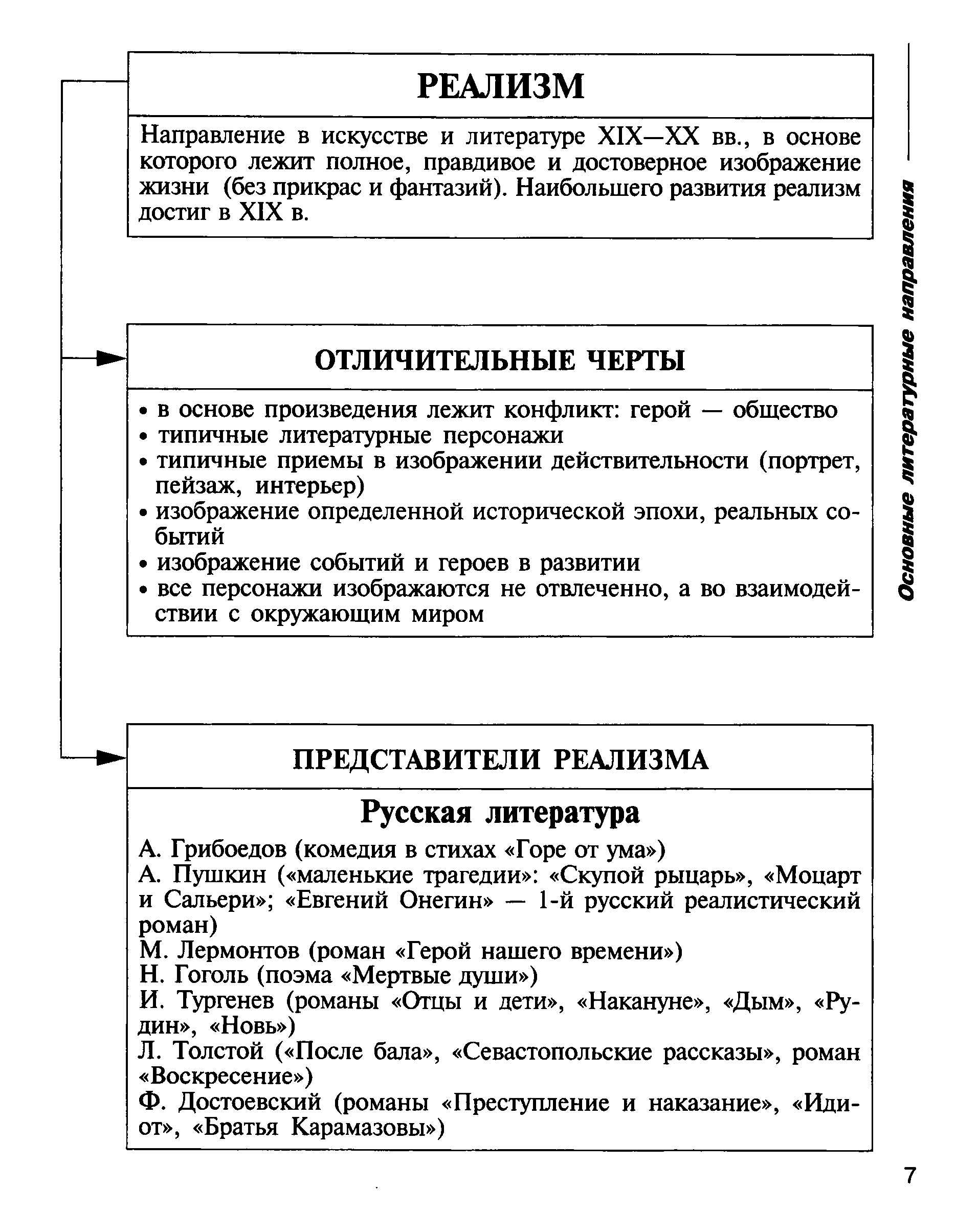 Малые эпические жанры (рассказ, анекдот, новелла, литературная сказка, легенда, очерк). Анализ одного из жанров по выбору.РАССКАЗ
Рассказ -  малая эпическая  жанровая форма художественной  литературы   с установкой на малый объем и на единство художественного события. 
   Как правило, рассказ посвящен конкретной судьбе, говорит об отдельном событии в жизни человека, сгруппирован вокруг определенного эпизода. В этом его отличие от повести, как более развернутой формы повествования  и  где описывается обычно несколько эпизодов, отрезок жизни героя.  Но дело не в количестве страниц (есть небольшие по объему повести и относительно длинные рассказы), и даже не в количестве фабульных событий, а в установке автора на предельную краткость. Так, рассказ Чехова «Ионыч» по содержанию близок даже не к повести, а к роману (прослежена почти вся жизнь героя). Но все эпизоды изложены предельно кратко, авторская цель одна – показать духовную деградацию доктора Старцева. По словам Джека Лондона, «рассказ – это… единство настроения, ситуации, действия». 
    Малый объем рассказа определяет и его стилистическое единство. Повествование обычно ведется от одного лица. Это может быть и автор, и рассказчик, и герой. Но в рассказе гораздо чаще, чем в «крупных» жанрах, перо как бы передается герою, который сам рассказывает свою историю. Зачастую перед нами – сказ: рассказ некоего выдуманного лица, обладающего собственной, ярко выраженной речевой манерой.Новелла (итал. novella — новость) как и рассказ, относится к жанру  краткой художественной литературы.
Как литературный жанр новеллу утвердил Боккаччо в XIV веке. Это говорит о том, что новелла гораздо старше рассказа по возрасту.  То есть более или менее четкое понятие, определяющее, что же такое «рассказ», возникло в русской литературе в XVIII веке. Но явных границ между рассказом и новеллой нет, разве что последняя в самом своем начале напоминала скорее анекдот, то есть короткую смешную жизненную зарисовку. Некоторые черты, присущие ей в средневековье, новелла сохранила до наших дней.
   От рассказа  отличается  лишь тем, что в ней всегда неожиданный финал  (О'Генри «Дары волхвов»), хотя в целом границы между этими двумя жанрами весьма условны.
    В отличие от рассказа,  сюжет в новелле острый, центростремительный, часто парадоксальный, отсутствует описательность и композиционная строгость. В любой новелле  в центре повествования  господствует   случай, здесь  жизненный материал  заключён в рамки одного события (к жанру новеллы можно отнести  ранние рассказы А. Чехова, Н. Гоголя). 
    Восходит к фольклорным жанрам устного пересказа в виде сказаний или поучительного иносказания и притчи. По сравнению с более развёрнутыми повествовательными формами,  в  новелле  задействовано не много действующих лиц, одна сюжетная линия (реже несколько)   и одна проблема.    На примере творчества О. Генри Эйхенбаум выделял следующие черты новеллы в наиболее чистом, «незамутнённом» виде: краткость, острый сюжет, нейтральный стиль изложения, отсутствие психологизма, неожиданная развязка. Рассказ, в понимании Эйхенбаума, не отличается от новеллы объёмом, но отличается структурой: персонажам или событиям даются развёрнутые психологические характеристики,  а  на первый план выступает изобразительно-словесная фактура.
   Очерк — одна из всех разновидностей малой формы эпической литературы — рассказа, отличная от другой его формы, новеллы, отсутствием единого, острого и быстро разрешающегося конфликта и большей развитостью описательного изображения. Оба отличия зависят от особенностей проблематики очерка. Очерковая литература затрагивает не проблемы становления характера личности в её конфликтах с устоявшейся общественной средой, как это присуще новелле (и роману), а проблемы гражданского и нравственного состояния «среды» (воплощён-ного обычно в отдельных личностях) — проблемы «нравоописательные»; она обладает большим познавательным разнообразием. Очерковая литература обычно сочетает особенности художественной литературы и публицистики.
                                                        Виды очерков:

Портретный очерк. Автор исследует личность героя, его внутренний мир. Через это описание читатель догадывается о социально-психологической подоплёке совершённых поступков. Необходимо указывать подробности, которые делают характер этой личности драматичным, возвышают его над всеми другими героями. В современных российских изданиях портретный очерк выглядит по-другому. Чаще всего это краткое изложение биографии, набор классических человеческих качеств. Поэтому портретный очерк больше литературный жанр, чем публицистический.

Проблемный очерк. Основная задача автора - публицистическое освещение проблемы. Он вступает в диалог с читателем. Сначала обозначает проблемную ситуацию, а потом соображения по этому поводу, подкрепляя их собственными знаниями, официальными данными, художественно-изобразительными средствами. Этот жанр популярен больше в журнальной периодике, так как по размеру и глубине превосходит газетные аналитические статьи.

Путевой очерк. Сложился гораздо раньше, чем другие виды очерка. В основе рассказ автора о путешествии, обо всём  увиденном и услышанном. Многие русские писатели обращались к этому жанру: А. С. Пушкин, А. Н. Радищев («Путешествие из Петербурга в Москву»), А. А. Бестужев, А. П. Чехов  и другие. Может включать в себя элементы других очерков. Например, портретный используется для описания людей и их нравов, которые повстречались автору во время его путешествия. Или элементы проблемного очерка могут использоваться для анализа ситуации в разных городах и сёлах.

Исторический очерк. Хронологическое, научно-обоснованное изложение истории предмета исследования. Например, "Исторический очерк Вятского края", 1870 год. Очерк излагает и анализирует реальные факты и явления общественной жизни, как правило, в сопровождении прямого истолкования их автором.Анекдот - короткая смешная история. Чаще всего анекдоту свойственно неожиданное смысловое разрешение в самом конце, которое и рождает смех. Это может быть игра слов, разные значения слов, современные ассоциации, требующие дополнительных знаний: социальных, литературных, исторических, географических В современном словоупотреблении под анекдотом понимается небольшой шуточный рассказ с остроумной в своей непредсказуемости концовкой и нередко с острым политическим содержанием.

Сказка литературная — эпический жанр: ориентированное на вымысел произведение, тесно связанное с народной сказкой, но, в отличие от неё, принадлежащее конкретному автору, не бытовавшее до публикации в устной форме и не имевшее вариантов. Литературная сказка либо подражает фольклорной (литературная сказка, написанная в народно поэтическом стиле), либо создаёт дидактическое произведение на основе не фольклорных сюжетов. Фольклорная сказка исторически предшествует литературной.Слово «сказка» засвидетельствовано в письменных источниках не ранее XVII века. От слова «каза́ть»[3]. Имело значение: перечень, список, точное описание. Современное значение приобретает с XVII—XIX века. Ранее использовалось слово «баснь». Слово «сказка» предполагает, что о нём узнают, «что это такое» и узнают, «для чего» она, сказка, нужна. Сказка целевым назначением нужна для подсознательного или сознательного обучения ребёнка в семье правилам и цели жизни, необходимости защиты своего «ареала» и достойного отношения к другим общинам. Примечательно, что и сага, и сказка несут в себе колоссальную информационную составляющую, передаваемую из поколения в поколение, вера в которую зиждется на уважении к своим предкам.Легенда (от ср.-лат. legenda «собрание литургических отрывков для ежедневной службы») — одна из разновидностей несказочного прозаического фольклора. Поэтическое предание о каком-нибудь историческом событии. В переносном смысле относится к овеянным славой, вызывающим восхищение событиям прошлого. В широком смысле — недостоверное повествование о фактах реальной действительности, в более узком — повествование о лицах и событиях религиозной истории у христиан — истории библейской и церковной. Слово легенда было издавна в народном употреблении в романских странах, в других же языках это скорее лишь научный термин. В русском народном языке ему в известной мере соответствуют два слова: сказание (нем. Sage) и житие, первое с широким значением предания (устного или письменного) о фактах как церковной, так и светской истории, второе в более специальном смысле —жизнеописания святых лиц Малые жанры лирики (элегия, идиллия, песня, сонет, дружеское литературное послание, эпитафия и др.) (Анализ одного из жанров по выбору студента).Здесь и в 24 вопросе информация взята из словаря Николюкина и сайта академик.ру, одобренного лично Саакяном, а также сайта текстология.ру, одобренного ФатеевымЭЛЕГИЯ — лирический жанр, стихотворение средней длины, медитативного или эмоционального содержания (обычно печального), чаще всего от первого лица, без отчетливой композиции.ИДИЛЛИЯ (от греч. - изображение, картинка, вид) — жанровая форма буколической поэзии в античном мире. Главными признаками стихотворной идиллии являются описания умиротворенных бытовых картин и пейзажей, безмятежной пастушеской жизни, простых, наивных и открытых характеров крестьян.ПЕСНЯ или ПЕСНЬ — одна из самых древних форм лирической поэзии, стихотворение, предназначенное для пения, состоящее обычно из нескольких строф — куплетов, часто с припевом – рефреном.СОНЕТ – вид (жанр) лирики, его основным признаком является объем текста: сонет всегда состоит из четырнадцати строк.ЭПИТАФИЯ - это стихотворное изречение, сочиняемое по случаю чьей-либо смерти и используемое в качестве надгробной надписи. ... В поэзии эпитафия рассматривается как самостоятельный малый жанр панегирического содержания.ПОСЛАНИЕ – литературный жанр в поэзии и публицистике; стихотворное произведение, написанное в форме письма или обращения к какому-нибудь.ЭПИГРАММА — это небольшое сатирическое стихотворение, высмеивающее какое-либо лицо или общественное явление.Малые жанры драмы (фарс, интермедия, водевиль, комическая опера и др.). Анализ одного из жанров по выбору студента. ФАРС - 1) вид средневекового западноевропейского (преимущественно французского) народного театра и литературы бытового комедийно-сатирического характера (14—16 вв.). Близок немецкому фастнахтшпилю, итальянской комедии дель арте.2) В театре 19—20 вв. комедия-водевиль легкого содержания с чисто внешними комическими приемами.ИНТЕРМЕДИЯ — небольшая пьеса или сцена, обычно комического характера, разыгрываемая между действиями основной пьесы; то же, что и интерлюдия («междудействие»).ВОДЕВИЛЬ — вид комедии положений с песнями-куплетами и танцами. Возник во Франции. Лучшим произведениям в этом жанре присущи задорное веселье, злободневное отображение действительности.КОМИЧЕСКАЯ ОПЕРА — в широком смысле слова опера комедийного содержания (от лёгкой буффонады или фарса до серьёзной или высокой комедии), в узком - франц. opera comique, т. е. национальная разновидность комического оперного жанра.Лиро-эпические жанры в мировой и русской литературе. Белинский ввел в литературу понятие лиро-эпос.Лиро-эпический род литературы — художественные произведения в стихотворной форме, в которых сочетаются эпическое и лирическое изображения жизни.В произведениях лиро-эпического рода жизнь отражена, с одной стороны, в стихотворном повествовании о поступках и переживаниях человека или людей, о событиях, в которых они принимают участие; с другой стороны, — в переживаниях поэта-повествователя, вызванных картинами жизни, поведением действующих лиц в его стихотворном рассказе. Эти переживания поэта-повествователя обычно выражены в произведениях лиро-эпического рода в так называемых лирических отступлениях, иногда непосредственно не связанных с ходом событий в произведении; лирические отступления — один из видов авторской речи.Таковы, например, известные лирические отступления в стихотворном романе А. С. Пушкина «Евгений Онегин», в его поэмах; таковы в поэме А. Т. Твардовского «Василий Тёркин» главы «От автора», «О себе» и лирические отступления в других главах поэмы. Наиболее характерным для лироэпического жанра является жанр поэмы, сочетающий эпический размах и лирическую исповедальность, развернутый сюжет и широкое развитие образа лирического героя. Следует отметить, что поэма способна раньше других эпических форм искусства откликаться на самые жгучие, самые серьезные вопросы времени. В поэме иногда раньше, чем в прозе, отражаются сдвиги в социальной психологии, и она первой выходит к постановке и осмыслению главных воп¬росов времени, имеющих основополагающее значение для судеб нации. Поэму Н. А. Некрасова «Кому на Руси жить хорошо» отличают широта охвата явлений действительности, значительность этих явлений и масштабность проблем; повествовательный план соединен в поэме с глубоким лиризмом. Баллада - лиро-эпическое сюжетное стихотворение фантастического, сатирического, исторического, сказочного, легендарного, юмористического и т.д. характера. Баллада возникла в древности (предполагают, в раннем средневековье) как фольклорный ритуальный танцевально-песенный жанр, и этим обусловлены ее жанровые черты: строгий ритм, сюжетность (в древних балладах рассказывалось о героях и богах), наличие повторов (повторялись целые строки или отдельные слова как самостоятельная строфа), называемых рефреном. В XVIII веке баллада стала одним из самых любимых поэтических жанров литературы романтизма. Баллады создавали Ф.Шиллер ("Кубок", "Перчатка"), И.Гете ("Лесной царь"), В.Жуковский ("Людмила", "Светлана"), А.Пушкин ("Анчар", "Жених"), М.Лермонтов ("Бородино", "Три пальмы"); на рубеже XIX-ХХ веков баллада вновь возрождается и становится весьма популярной, особенно в революционную эпоху, в период революционной романтики. Среди поэтов ХХ века баллады писали А.Блок ("Влюбленность" ("Королевна жила на высокой горе…"), Н.Гумилев ("Капитаны", "Варвары"), А.Ахматова ("Сероглазый король"), М.Светлов ("Гренада") и др.Назовем также басню — короткий, обычно комический рассказ в стихах или прозе, имеющий аллегорический, иносказательный смысл, с прямым нравоучительным выводом. Действующими лицами часто выступают животные, растения, вещи. Реалистическая вырази¬тельность, типичность образов басни нашли яркое воплощение в творчестве И. А. Крылова. Как сатирический жанр басня успешно развивается в советской поэзии (Д. Бедный, С. В. Михалков, С. И. Олейник).Поэтика заглавия в художественной литературе.Информация взята из исследований по теме “Поэтика заглавий”. Большая часть из “Введения в литературоведение” Под ред. ЧернецЗаглавие – это первый знак текста, дающий читателю целый комплекс представлений о книге. Именно оно более всего формирует у читателя предпонимание текста, становится первым шагом к его интерпретации.Заглавие осознается автором как своеобразный знак завершенности текста. (Не можешь подобрать заглавие – идея текст не ясна, сюжет не освещен как следует, в нем трудно разобраться, само существование текста не оправдано и т.д.).  Не случайно, перерабатывая ранее написанное произведение, автор, как правило, меняет и заглавие, а ряд промежуточных вариантов позволяет проследить, в каком направлении шел творческий поиск, как развивалась авторская идея.Заглавие — это «сильная позиция» текста, безусловный «полюс автора». Оно «то в ясной, конкретной форме, то в завуалирован­ной» всегда выражает «основной замысел, идею, концепт создателя текста». От того, насколько удачно выбрано заглавие, во многом зависит судьба книгиФункции заглавий и примеры:Тематическая «Записки охотника»Экспрессивная «Бедные люди» ДостоевскогоПолемическая «Отцы и дети» Тургенева, «Война и мир» ТолстогоОценочная «Идиот» Достоевского, «Леди Макбет Мценского уезда» ЛесковаДидактическая «Тайное всегда становится явным» ДрагунскогоКомпозиционная «Преступление и наказание» Достоевского как роман в шести частях с эпилогомЖанровая «Севастопольские рассказы» ТолстогоКолористическая «Гранатовый браслет» КупринаХронотопическая «Путешествие из Петербурга в Москву» Радищева, «Вечера на хуторе близ Диканьки» Гоголя, «Невский проспект» ГоголяСимволическая «Роковые яйца» Булгакова, «Гранатовый браслет» Куприна, «Дым» ТургеневаСоциальная «Униженные и оскорбленные», «Бедные люди» Достоевского, «Крестьянские дети» НекрасоваИсповедальная «Исповедь хулигана» Есенина, «Дневник лишнего человека» ТургеневаКомическая «Медведь на воеводстве» Салтыковва-ЩедринаИсторическая «Борис Годунов» ПушкинаПерсонажная «Обломов» Гончарова, «Евгений Онегин» ПушкинаАллегорическая «Пророк» ПушкинаНекрологическая «Смерть поэта» ЛермонтоваЗоологическая «Корова» ЕсенинаАдресная «Лиличка! Вместо письма». МаяковскогоАнтитетическая «Война и мир» ТолстогоПафосная «Твоя навеки, Эмбер» К. УинзорКлассификация заглавийДля читателя заглавие, наряду с именем автора, является основным источником информации о следующем за ним тексте. Оно может сообщать о:-тематике произведения («Драма на охоте» Чехова, «Записки охотника» Тургенева);-поднятых проблемах  («Отцы и дети» Тургенева,  «Что делать?» Чернышевского, «Кто виноват?» Герцена,   «Кому на Руси жить хорошо» Некрасова) ;-главных героях («Обломов» Гончарова, «Евгений Онегин» Пушкина);-сюжете («Двойная ошибка» П.Мериме, «Путешествие из Петербурга в Москву» Радищева);-времени и месте действия («Ночь накануне Ивана Купалы» Гоголя, «Петербург» А. Белого);-художественной детали («Гранатовый браслет» Куприна);- жанре произведения («Севастопольские рассказы» Толстого). Оглавление. Особым типом заглавий являются внутренние заглавия произве­дения, последовательный перечень которых составляет оглавление. Одна из ос­новных функций внутренних заглавий — структурообразующая.Внут­ренние заглавия упорядочивают текстовое пространство книги, отделяя и «маркируя» «относительно завершенные» ее «фрагмен­ты» (вставные жанры, главы, песни, отдельные стихотворения). Но разделяя произведение на части, внутренние заглавия не изолиру­ют их друг от друга, а, наоборот, зачастую усиливают связность текста. Оглавление функционирует и как «свернутый текст» романа, передающий особенности его формы и содержания, и как относительно самостоятельное образно-смысловое единство .Понятие рамы лит произведения и ее худ компонентов. Обязательные и факультативные компоненты рамы в эпических, лирических и драматических произведениях. В современном литературоведении начало и конец текста (или его частей) принято обозначать термином рама, или рамка (фр. cadre, англ. frame, нем. Rahmen, исп. marco). Начало текста (выделенное графически) может включать в себя следующие компоненты: имя (псевдоним) автора, заглавие, подзаголовок, посвящение, эпиграф(ы), предисловие (вступление, введение, в некоторых случаях – пролог). Основной текст может быть снабжен авторскими примечаниями, печатающимися либо на нижнем поле страницы, либо после основного текста. Конец текста может включать авторское послесловие, оглавление, а также примечания. «Рама» придает произведению характер завершенности, усиливает его внутреннее единство.В драматических произведениях к рамочному относится также «второстепенный», или «побочный», текст: список персонажей, авторские ремарки и т. д. Эквивалентом рамочного текста может быть помещение произведения в рубрике журнала, тематическом сборнике и т. д. Обязательность/факультативность тех или иных рамочных компонентов в значительной степени определяется жанровой принадлежностью произведения. Важнейшим из них для эпических и драматических произведений, лирики «больших форм», лиро-эпоса является заглавие (хотя в лирических стихотворениях оно часто отсутствует). Текст пьесы трудно себе представить без списка действующих лиц и обозначения того, кому принадлежат соответствующие реплики. Другие же компоненты рамочного текста обычно факультативны.Отражение в заглавии специфики художественного метода. В античной словесности. Историческая эволюция оформления заглавия (если иметь в виду лишь некоторые тенденции) связана, прежде всего, с его способностью в разные века и эпохи задавать читателю определенный горизонт ожидания. Так, для зрителя античного театра достаточно было одного имени в заглавии трагедии – «Царь Эдип», «Антигона» или «Медея», чтобы он сразу же представил себе, о чем пойдет речь в спектакле. Сходный принцип наименования характерен и для драматических произведений классицистов, которые часто использовали в своем творчестве античные мифы и события из древней истории, хорошо известные большинству зрителей («Гораций» Корнеля, «Федра» Расина, «Второй Брут» Алфьери и др.).  В эпоху средневековья и Возрождения, в особенно­сти с появлением книгопечатания (сер. XV в.), роль заглавия резко возрастает. Автор стремится максимально подробно озаглавить текст, чтобы дать читателю наиболее полное представление о книге. Так, полное авторское заглавие известного романа Д. Дефо следующее: «Жизнь и удивительные приключения Робинзона Крузо, моряка из Йорка, прожившего двадцать восемь лет в полном одиночестве на необитаемом острове у берегов Америки, куда он был выброшен ко­раблекрушением, во время которого весь экипаж корабля, кроме него, погиб с изложением его неожиданного освобождения пира­тами, написанные им самим». Например, двойные заглавия («Пригожая повариха, или Похождение развратной жен­щины» М. Д. Чулкова, «Памела, или Вознагражденная доброде­тель» С. Ричардсона) характерны для сентиментальных романов XVIII в., заглавия, содержащие только имя героя («Лара» Дж. Г. Бай­рона, «Адольф» Б. Констана),—для произведений эпохи роман­тизма. В поэтике романтизма большая роль отводилась эпиграфам, которые использовались авторами для создания у читателя определенного эмоционального настроя (поэмы Дж. Г. Байрона, П.Б. Шелли, М.Ю. Лермонтова и др.). Для прозы XX в. характерны заглавия с усложненной семантикой (в том числе заглавия-аллюзии, символы, метафоры, цитаты), которые не дают читателю однозначной ин­ формации о содержании произведения и нередко провоцируют эф­фект «обманутого ожидания» («Святая Иоанна скотобоен» Б. Брех­та, «Волшебная гора» Т. Манна, «Красный смех» Л. Н. Андреева, «Вся королевская рать» Р. П. УорренаДревнерусская литература. С. Лихачев в одной из своих работ отмечал, что пространные названия древнерусских литературных памятников были одной из характерных черт их поэтики и входили «в саму суть художественной системы». Развернутые заглавия с обязательным указанием жанра произведения настраивали «читателя или слушателя на нужный лад», заранее предупреждали, «в каком «художественном ключе» будет вестись повествование» (например, «Повесть и сказание известное о самодержце, царе великой Македонии, и наставление храбрым нынешнего времени. Чудно послушать, если кто хочет» и др.). Поскольку читающая публика неоднородна по своему составу, заметно различается по социальному положению, уровню общей грамотности и, соответственно, готовности воспринимать художественный текст, автор, стремясь привлечь к своему произведению как можно больше внимания, расширить круг его воздействия, использует прием расслоения заглавия – вводя в название «ученое», не знакомое большинству читателей слово, он тут же дает его толкование или перевод: «Аврора, или Утренняя заря», «Анфологион, сиречь Цветослов».Роль цензоров, редакторов, издателей и читателейЦензура в России появилась в 16 веке ("Стоглав") На выбор заглавия автором влияют также многочисленные «посредники» между писателем и читателем: редакторы, издатели, цензоры. Произведенные ими замены (в том числе и заглавий) нередко вызывают справедливые нарекания писателей и читающей публики. Так, одна из последних повестей И.С. Тургенева, в которой автор описывал «посмертную любовь» – страсть героя к умершей актрисе, носила в рукописи название «После смерти». Однако редактор «Вестника Европы» М.М. Стасюлевич (для этого журнала предназначалась повесть) нашел авторское название слишком мрачным. В журнальном варианте повесть была озаглавлена по имени главной героини – «Клара Милич», что возмутило П.В. Анненкова, писавшего Тургеневу: «Негодую на Стасюлевича за перемену заглавия Вашей повести. Глупее этого ничего сделать нельзя. Не подумал, осел, что именные заглавия выражают намерения автора представить тот или иной тип, а тут не в типе дело, а в редком и замечательном психическом явлении».На «Матрёнин двор» название А.И.Солженицына «Не стоит село без праведника» поменял А.Т.Твардовский, главный редактор журнала «Новый мир», чтобы произведение могло пройти цензуру.Размышляя над выбором заглавия, автор не может не учитывать и особенности своего потенциального адресата, которому, собственно, и предназначено его произведение. «С заглавия начинается процесс читательского восприятия. Оно как бы завершает отчуждение сочинения от создателя, начиная... его путь к публике». При этом роль заглавия в разных читательских кругах оказывается неодинаковой. Если для образованного читателя решающим фактором в выборе книги для чтения является имя автора, то для потребителя массовой литературы главным ориентиром в море печатной продукции становится именно название произведения. Н.А. Рубакин в своих «Воспоминаниях» так характеризует читателя «низовой литературы» прошлого века: «...они долго роются в каталоге и ищут заглавия пострашнее и позамысловатее («Полны руки роз, золота и крови», «С брачной постели на эшафот», «Три рода любви» и т. д.)». На книжном рынке заглавие выступает как посредник в общении между автором и его читателем. По словам С.Д. Кржижановского, заглавие можно в определенном смысле уподобить «вывеске», чье назначение – не только «задеть глаз», «войти в восприятие человека», но и «превратить этого человека в покупателя». От того, насколько удачно бывает выбрано заглавие, часто зависит судьба произведенияТипология русской лирики. Объект изображения в лирике. Виды лирической медитации.Мещеряков “Основы литературоведения” стр 64Чернец “Введение в литературоведение” стр. 89Формы лирики не имеют такой четкой организации, как в эпосе. Лирические жанры в основном разграничиваются по конкретному содержанию выраженного в них душевного движения (лирика любовная, пейзажная, философская и т. д.). Такое четкое деление показательно для эстетики прошлого — античность, средневековье. Лирические жанры:Ода – жанр лирики. Торжественное стихотворение восторженного характера, призванное воспеть какого-либо человека, явление или событие.Элегия – жанр лирики. Стихотворение медитативного или эмоционального содержания, передающее глубоко личные, интимные переживания человека, как правило, проникнутые настроениями грусти, светлой печали. Чаще всего написано от первого лица. Наиболее распространенные темы – созерцание природы, сопровождающееся философскими раздумьями, неразделенная любовь, жизнь и смерть и др.Эпиграмма – короткое сатирическое стихотворение, высмеивающее какое-либо лицо или содержащее отклик на злободневные события общественной жизни.Мадригал (от итал. madrigale — песня на родном языке) противоположен по направленности эпиграмме и представляет собой небольшое стихотворение любовнокомплиментарного характера, в основном адресованное конкретному лицу.Послание – поэтический жанр. Стихотворное письмо, произведение, написанное в форме обращения к кому-либо и содержащее призывы, просьбы, пожелания и т. п. Различают лирические, дружеские, сатирические, публицистические.Песня - один из древнейших лирических жанров, не связанный с какой то конкретной ситуацией или адресатом. Песня представляет собой поэтическое произведение, обусловленное определенной мелодией.Баллада из песенного жанра становится лироэпическим произведением с напряженным драматическим сюжетом, обычно на историческую тему, решение которого допускает и присутствие фантастического элемента. Гимн – жанр лирики. В античной поэзии – хвалебная песнь в честь богов или героев, написанная в форме обращения или воззвания к восхваляемому лицу. Позднее в европейской литературе сохраняется в форме религиозного (хорал) и светского гимна. Широко распространены также гимны-пародии.Лирика бывает: 1) мифологическая (фольклор, обряды)2)Национально-историческая (оды)3) этологическая (любовная)4) романтическая (элегии, сонеты)Лирический герой — это, согласно Лидии Гинзбург, «не только субъект, но и объект произведения», то есть изображаемое и изображающее совпадают, лирическое стихотворение замыкается на самом себе. В таком случае естественным образом происходит сосредоточенность лирического героя прежде всего на своих чувствах, переживаниях, что и является, сутью самой категории лирического. Таким образом, главный объект изображения — прежде всего внутренний мир лирического героя, его умонастроение и эмоции.Состояния человеческого сознания воплощаются в лирике по-разному:а) либо прямо и открыто, в задушевных признаниях, исповедальных монологах, как бы погружая читателя в свой внутренний мир. Это — лирика чувства («На холмах Грузии лежит ночная мгла...» Пушкина, «Я не люблю иронии твоей...» Некрасова, «Вчера еще в глаза глядел...» Цветаевой). Прямые излияния души нередки также в стихах гражданского и даже философского характера (например: «К Чаадаеву» — объяснение Пушкина в любви к родине и свободе; «Не жалею, не зову, не плачу...» Есенина — задушевное раздумье поэта о своей жизни).б) либо в виде рассуждений. Это — лирика мысли, обсуждающая какие-то проблемы бытия. Так, во второй части стихотворения Пушкина «Деревня» говорится об антагонизме между народом и его угнетателями — «о барстве диком» и «рабстве тощем»; в стихотворении Лермонтова «Прощай, немытая Россия...» — о голубых мундирах и послушном им народе. В стихах Тютчева представлена философско-поэтическая картина мироздания.в) либо по преимуществу косвенно, опосредованно, в форме изображения внешней реальности (описательная лирика, прежде всего пейзажная) или компактного рассказа о каком-то событии (повествовательная лирика).Виды лирической медитации (непроверенные!!!)--лирика чувства(открытость, чувственность, излияние души)--лирика мыслей(гражданская, рассуждение о важных вопросах бытия, нравственных 7)--рефлективная .медитативная(интимность переживания, дневники, обращение к внутр. Миру(адресат)--описательная(изображение чувства, вызванного природой-Фет. Повышенный интерес к хронотопу)--повествовательная(сюжетное начало тяготеет к лиро- эпическому роду- баллада,идиллия)--сюжетная (только сюжет-баллада)--ролевая(повествование от другого персонажа)--авторская. Автопсихологическая(от лица поэта о близких ему вещах)--гражданская(мало Некрасов «Вчерашний день»)--пейзажная(стихи пейзажной зарисовки)Художественное пространство литературного произведения. Типология и историческая изменчивость понимания пространства в литературе. Пространство – материальные объекты и процессы. Оно характеризуется структурностью и протяженностью.Художественное пространство — пространственные границы, создаваемые автором в художественном произведении; воссоздание места, где происходит действие; важнейшая компо-зиционная составляющая.Пространство едино со временем. Об этом стали всерьез задумываться только в 20 веке. Михаил Михайлович Бахтин придумал термин хронотоп, объединяющий понятия времени и пространства(только для литературы).На пространство ориентированы : хождение, путешествие, историческая повесть, исторический роман, приключенческая повесть.Художественное время и пространство могут быть – обобщенными(утопия, басня, сказка, антиутопия – бал Воланда; вневременная, обобщенная суть конфликта у модернистов), конкретными(линейно-хронологическими – точная дата и время) и циклическими(привязанными к сезону, времени суток; замкнутость пространства, немногочисленные реальности жизни – помещики у Гоголя).Типология пространства в литературе· по направлению:Горизонтальное (дольнее – пространство земли)Вертикальное (горное – пространство неба)Промежуточное (монастырь, церковь, сон, изменение системы ценностей)Г. и в. пространства – оппозиция души и тела.*В светской литературе движение – познание мира(от неучености до знания).Средневековые принципы организации и понимания пространств:Религиозно-философский принцип (различные испытания, загадки персонажам, не принадлежащим к данному пространству; территориаль(?), национ(?), религиозное значение).Художественно-поэтический принцип(пространство прекрасно, даже чужое; Просветительство; сильное авторское начало)Способы изображения пространства:Точечный (перечисление географических топонимов, только названия мест/места)Линейный (кроме географических точек - путь между ними, описание пути, как способ засвидетельствования изменений героя)Специфика преодоления пространства:Легкость(Средневековье, былинные герои легко преодолевают пространство)Трудность(с 14 в. Возникают трудности преодоления пространства, борьба с ним как с преградой)По типу пространства:Открытое(приключения, путешествия)Закрытое(идейный замысле автора, всегда для образа персонажа).Могут быть и дружескими, и нейтральными, и враждебными.!Привлекает героя всегда закрытое пространство!Типы пространства:Реально-историческое(реально существующее пространство, привязка к реальным картам, изображение реальных стран, графически важные данные, все очень четко обосновано; используется настоящее или прошедшее время - «Путешествие в Арзрум» Пушкин)Мифологическое(необыкновенное, волшебное; четких границ нет, все размыто и сумеречно, мы не можем понять, о чем идет речь, как к нему добраться; опасности, трудности ведут к тому моменту, когда мы достигаем это пространство; это не реальное пространство; людям в него нельзя, если герой попадает, то обычно умирает; всегда материально, вечно и неуничтожимо)Легендарно-историческое(встречается редко; направлено не на объект описания, а на легенду, с ним связанную; напр. Ершалаим)(Булгаков «Мастер и М.»- все 3 типа пространств)Ориентировка:Стороны светаБлиже/дальше, сбоку«Прием последовательности описаний»(напр. «Хоббит»).Точки осмотра пространства:Кинематографический прием (вид сверху, обозрение всего)«Прием снизу» (в батальных, военных повестях, окопный взгляд)С одной плоскостиПриемы изображения пространства:Панорамность(широкое обозревание всего пространства)Фокусация(постепенная фокусация с широкого обозрения)Действие в одном пространстве выключается с появлением другого. Между ними – причинно-следственная связь, может превращаться из одного в другое. Увидеть два пространства можно по границам. Герои чувствуют их, рассказывают о них(напр. «Записки охотника»).Границы реального мира – проницаемы(с помощью денег, документов), остальные – только для посвященных.Мотив дороги – ведущий в пространстве

Локус и топос:
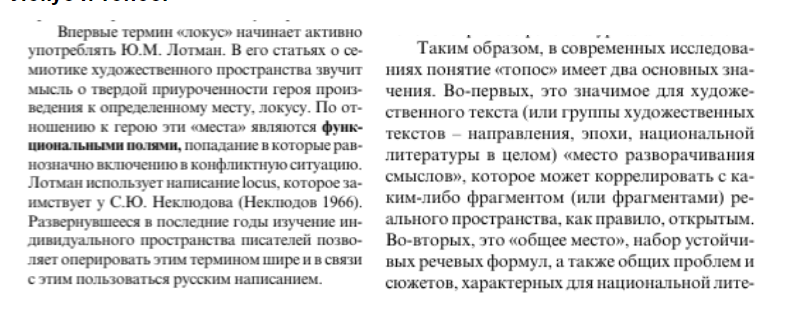 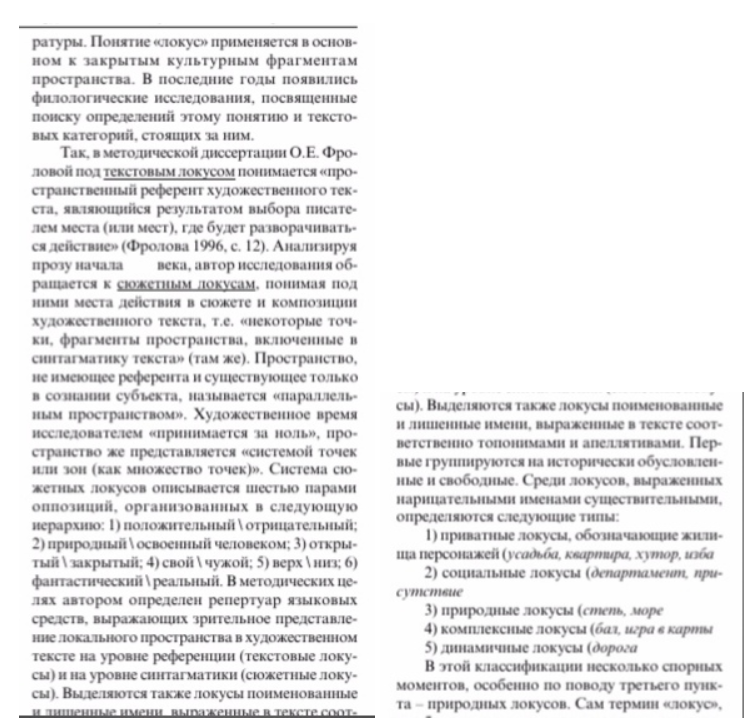 Художественное время в литературе. Типология и своеобразие использования различных временных пластов в художественном произведении.  (по материалам лекции С. Н. Травникова)Художественное время является обязательным атрибутом пространства:имеет объективный характернеотделимо от материи и немыслимо без нее неразрывно связано с движением материи бесконечно Творец времени – Бог. Его главным инструментом было слово. При создании пространства, Бог создал и время, но не сакральное, а историческое. Сакральное время – вечно, так как вечен Бог. Человек (писатель) создаёт время художественное. Человеческое время – время богосозданное и финалистическое, которое стремится к Судному Дню.Время в русском фольклоре:природное: солнечное (год, сутки, день, час)лунное (фазы луны)вегетативное (время роста и созревания растений, например, дуб из “Войны и мира”)жизненное (человеческое):младенчестводетствоотрочествоюностьзрелостьстаростьпо оценкехорошее (приносит удачу):начало (начало весны и зимы, понедельник, воскресенье, Новый Год мартовский и сентябрьский, Спас Медовый и Яблочный)плохое (время нечистой силы):ночьпограничное время (полдень, полночь, ночь на Ивана-Купала, ночь перед Рождеством)фольклорное времялирика, песня - всегда настоящее времябылины - всегда в прошедшем времени, так как время эпическоевремя строго локализовановремя действия - Средневековая Русь X-XIII вековвремя связано с деятельностью богатыря (битва, пир)динамичность (время течет быстро, когда идет бой), замедленность (подготовка к битве, пир, когда нет врагов, пир может идти “30 лет и три года”)древнерусская литератураусловность изображения, правдивость и подробность (повествование от рождения до посмертных деяний)однонаправленность (рассказ не забегает вперед и не возвращается назад)эпический характер повествования (замедленность)замкнутость (сюжетное время длится столько же, сколько длится повествование)временные отсчеты в Древней Руси: Идея финалистичности бытия и финалистичности времени. АрмагеддонСвязь времени земного с временем библейским Тройная система отсчета календаря: Языческая: Масленица, Иван-Купала, Радуница.Христианская: Дни Святых Календарная: Первый и последний день месяца.Отсчёт времени дня с восхода Солнца, а не с 12 часов.В литературе Нового (и Новейшего) времени время изображается по-новому: 1. Время само становится предметом изображения 2. Длительность от минимального промежутка времени до многих лет 3. Время может идти последовательно, без перерывов; Оно может быть разорвано на части 4. В новой литературе может изображаться прошлое, настоящее и будущее 5. Время может изображаться (фиксироваться):Через действия, без называния (часов, минут) Календарное изображение (через называние) Через природные объекты (солнце взошло, зацвела калина) Через детали и обстановку конкретной исторической эпохи Художественный метод и время:религиозный символизм - доминирует вечное сакральное время, земное время неважно, финалистичность жизни, Страшный суд, нужно успеть сделать добро в земной жизни, чтобы после смерти попасть в райбарокко - наполовину религиозный, наполовину светский художественный методMemento mori - помни о смерти (конечность жизни)классицизм - время не выделяется, привязка к античности, но сюжет антиисторичен, идеал в прошлом, неважно, какое время, важно, что делает человексентиментализм - идеал в настоящем, герой – современник автора, время обращено на изображение личной жизни человека, сердца, душиромантизм - время прошлого, герой эгоцентричен, время в себе самом. Герой желает наполнить собой все время и пространство, раскрывается через них. Интерес к прошлому (баллады, сказки). Сюжет в романах динамиченреализм - социальные аспекты времени, может быть обращено к будущему, но основной интерес к прошлому и настоящему. Правдиво изображаются исторические события, условия, типы, общая действительность. Социальная, нравственная, эстетическая проблематикаСвязь времени и родов литературы: эпос – эпическое время (век, год, день) драма – время условно (сжато до чрезвычайности, единство времени и действия, сама сценическая игра - условность) лирика – сконцентрированность времени (мгновение, миг, момент), время передаётся через эмоции, чувства, интонации, стремится приблизить прошлое и будущее к настоящему, ощущая его как психологическое времяСвязь времени и жанра литературы:роман – протяженное повествование (рассказ о жизни человека, семьи, народа, государства и т.д.) повесть – часть жизни человека, несколько событийрассказ, новелла – одно событие из жизни человекаэлегия – время растянуто, замедленно, трагично, психологически насыщенноэпиграмма – миг, сжатый до крайностибасня, псалом - вневременные жанры, которым характерны нравоучения и аллегории)Вертикальное и горизонтальное пространство в художественном произведении. (по этому билету мало информации, тут то, что было в прошлогодних билетах, плюс информация из интернета)Средневековое представление о мире: пространство вертикальное – сакрально, непознаваемо и непреодолимопространство горизонтальное – земное пространство, преодолимо, конечно, наполнено событиямиТакже существует некое промежуточное пространство, которое соединяет горизонтальное и вертикальное.Появляется мотив путешествия. Его причины:· Осознание грешной жизни, паломничество· Светское путешествие (ради знакомства с другой культурой)В художественном тексте "вертикаль-горизонталь" в смысловом отношении может выстроить целый ряд оппозиций: верх-низ, ад-рай, тьма-свет, внешнее-внутреннее. Горизонтальная ориентация пространства чаще всего выражается в топосах "открытого пространства" (поле, океан, пустыня и тд) А вертикальный топос - все, требующее взгляда вверх, например, горы. По вертикали худ.мир может быть разбит на:небесный мир (верх)реальный, материальный мир (середина)подземный мир (низ) По направлению пространство может быть: горизонтальное («дольнее») – земное, преодолимое пространство; конечное (тело):  вертикальное («горние») – сакральное, непознаваемое, непреодолимое, бесконечное (душа); промежуточное — монастырь, скит, церковь. тело - земное, душа - сакральная, для перехода нужно примирить душу, уйти в монастырь:- паломничество - юродство Присутствует мотив путешествия. Грешная жизнь - прозрение - стремление очиститься, светские хождения - поиск культуры, просвещения Диалог, монолог, полилог в художественной литературе.Николюкин:ДИАЛОГИЧЕСКАЯ РЕЧЬ И МОНОЛОГИЧЕСКАЯ РЕЧЬ — основные типы речевой коммуникации. Субъективно окрашенные и характеризующие ее носителей Д.р. и м.р становятся организующим началом многих словесных текстов, и в частности произведений художественной литературы, где они выступают в качестве предмета изображения. Прямо или косвенно включенная в коммуникативные процессы и их осуществляющая речь как таковая всегда отмечена диалогичностью в широком смысле.ДИАЛОГ — 1. Разговор между двумя или более лицами в драме или прозаическом произведении. 2. Философско-публицистический жанр, заключающий в себе собеседование или спордвух или более лиц; получил развитие в античности: философские Д. Платона, у Лукиана {«Разговоры богов», «Разговоры гетер», «Разговоры в царстве мертвых», 2 в.). Распространился в 17-18 вв. во Франции: «Письма к провинциалу» (1656-57) Б.Паскаля, «Диалоги древних и новых Мертвых» (изд. 1712) Ф.Фенелона, «Племянник Рамо» (1762-79) Д.Дидро. Как жанр Д. обычно не имеет сопутствующего эпического текста, сближаясь в этом отношении с драмой.В качестве диалогических до сих пор принято рассматривать объектные и субъект-объектные отношения — человека и машины, разных логик или лингвистических единиц, даже нейрофизиологические процессы, — а не субъект-субъективные. Личностность, персонологичность, субъекгность — вторая (после «смысла-духа») дифференциальная черта диалогических отношений. Участниками этих отношений, по Бахтину, являются «я» и «другой», но не только они: «Каждый диалог происходит как бы на фоне ответного понимания незримо присутствующего «третьего», стоящего над участниками диалога (партнерами)»
Типы диалога: Диалог-противоречие, д.-спор, д.-ссора, д.-унисон, д.-сообщение, д.-обсуждение, д.-беседаМонологическая речь - не требует безотлагательного ответа и бытует независимо от реакции воспринимающего. РЕПЛИКА —фраза, которую один персонаж произносит в ответ на слова другого; в широком смысле—любое компактное высказывание персонажа драмы. P. a part (в сторону) — слова, сказанные как бы про себя, не слышно для других действующих лиц. Значение Р. возрастало по мере уклонения драмы от монологической риторики и упрочения в ней разговорной диалогической речи. В драме Нового времени Р. тяготеет к афористичности.Чернец: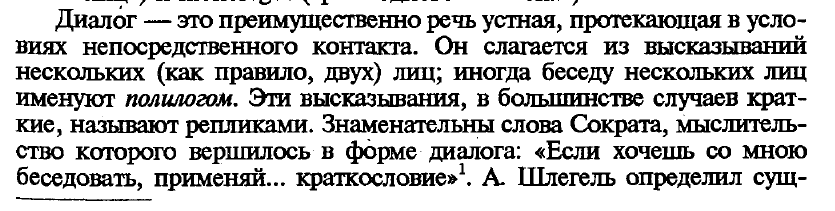 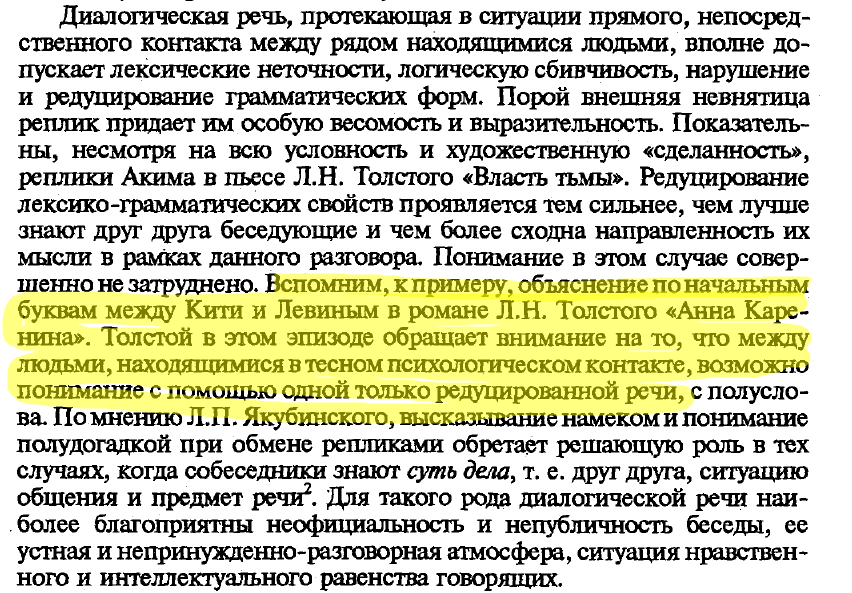 Внешняя, визуальная сторона разговора - мимика и жесты, жестикуляция договаривает то, что умалчивается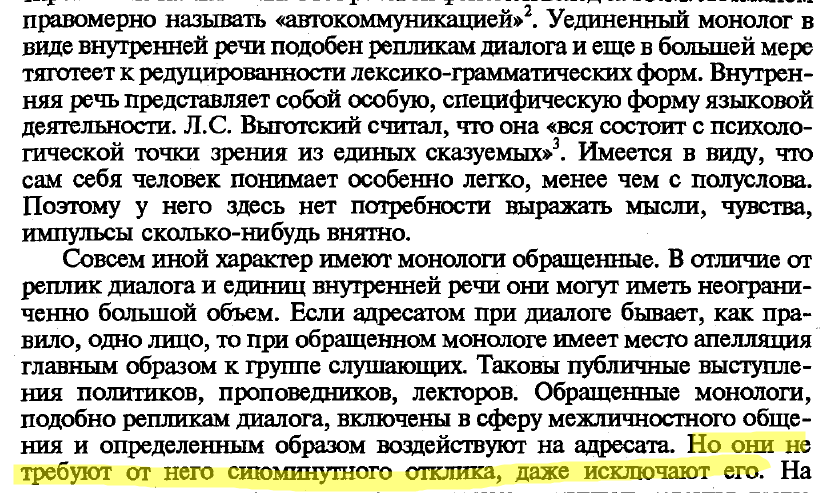 Литературное произведение, по сути, авторский монолог, обращенный к читателю, в таком случае это - специфическое художественное явление. 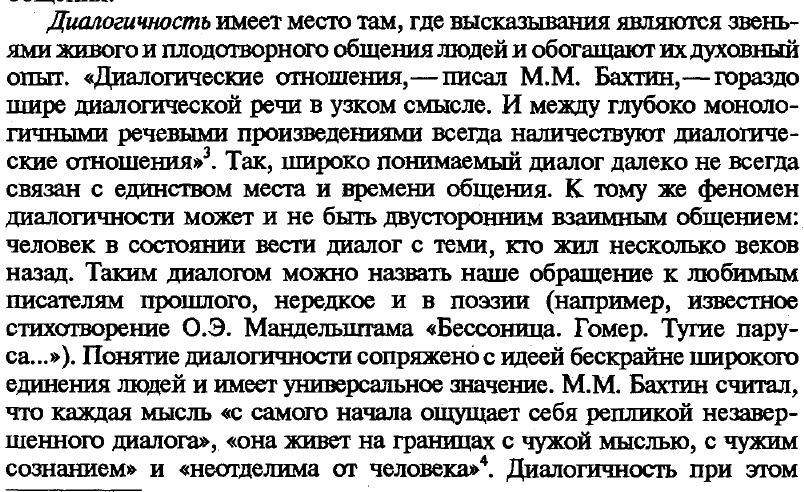 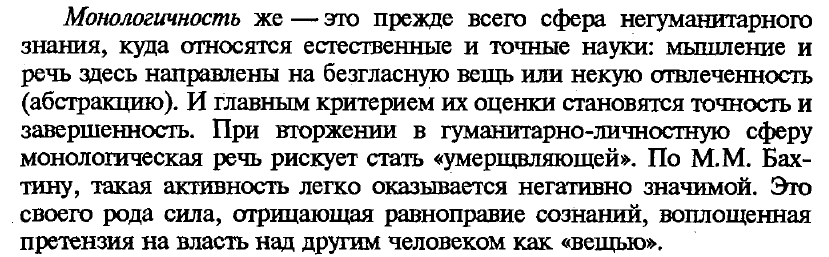 В драме решающее значение имеют высказывания персонажей, которые знаменуют их волевые действия и активное самораскрытие, повествование же (рассказы персонажей о происшедшем ранее, сообщения вестников, введение в пьесу авторского голоса) является подчиненным, а то и вовсе отсутствует; произнесенные действующими лицами слова составляют в тексте сплошную, непрерывную линию. Театрально-драматическая речь имеет адресацию двоякого рода: персонаж-актер вступает в диалог со сценическими партнерами и монологически апеллирует к зрителям. Монологическое начало речи бытует в Д., во-первых, подспудно, в виде включенных в диалог реплик в сторону, не получающих отклика; во-вторых, в виде собственно монологов, которые выявляют потаенные переживания действующих лиц и тем самым усиливают драматизм действия, расширяют сферу изображаемого, впрямую выявляют его смысл. Соединяя диалогическую разговорность и монологическую риторичность, речь в Д. обретает особую художественную энергию. Т.е. основа драмы - диалогОсобенности изображения интерьера и экстерьера в художественной литературе.Интерьер - изображение внутреннего пространства, в отличие от экстерьера. Материальная культура как совокупность предметов, создаваемых человеком, входит в мир литер. произведения. Предметы материальной культуры можно назвать деталями житейской обстановки. Вещь - венец человеческого творения, источник впечатлений, переживаний, ценность или антиценность. Вещи связаны с сознанием, культурой людей.  Например, сказители в былинах большое внимание уделяют предметам “предельного совершенства”: белокаменным палатам, пиршественным чашам, позолоте княжеской гридницы.В Средневековье писатели придавали взаимоотношениям человека и вещи интимный характер. В эпоху Просвещения предметы представлялись как достижения разума (Д.Дефо “Робинзон Крузо” - гимн труду, цивилизации; 19 в. - Лесков “Левша”: “стальная блоха” тульских мастеров)  19 в. Вещь, сросшаяся с человеком. В повести Гоголя “Старосветские помещики” вещи источают уют, тепло, одухотворенность. Другая грань во взаимоотношениях человека и вещи: человек ценится по своим вещам (Островский “Бесприданница”- слова Ларисы: “Я - вещь!”). В литературе 19 в. прослеживается пошлость и однообразие провинциального быта (рассказы Чехова). 20 в. - вещизм. Стали писать о достижениях научно-технического прогресса. (С.Лем, А.Беляев - фантастика). “Машиноборческие” мотивы у крестьянских поэтов С.Есенина и Н.Клюева , которые вставали на защиту родной природы. В литературе наблюдается тенденция очеловечивания вещей: печка, оловянный солдатик в сказках. Научно-фантастическая литература повествует о небывалых в природе вещах, фантастических явлениях (“Гиперболоид инженера Гарина” А.Н. Толстого). Функции вещи: культурологическая (знак определенной среды и эпохи, встречается в историческом романе/романе-путешествии).характерологическая (знак богатства/бедности, указание на характер человека: “Мертвые души”). Нередко вещи бывают символами переживаний человека. сюжетно-композиционная (детективы, в которых встречаются детали-улики)Вещи-символы выносятся в заглавие произведений: “Гранатовый браслет” Куприна, “12 стульев” Ильфа и Петрова. До реализма у интерьера была лишь декоративная, но не смыслообразующая функция. Внешняя обстановка может расходиться с внутренним состоянием персонажа (“Обломов”: “голубиная душа” и старые, потрепанные вещи)Интерьер более развит в эпосе, в драме на него указывают ремарки. Вещи могут доминировать: “Дамское счастье” Э.Золя Подчеркивая своеобразие быта, писатели используют разные лексические пласты, пассивный словарь: архаизмы, историзмы, диалектизмы. Примеры: Образ зеркала наполнен наибольшей загадочностью, таинственностью и мистицизмом в литературе (сказки). Появляется в переломный момент сюжета, символизирует общение с потусторонним миром, предсказывает будущее. Может быть проводником в иной мир . Чем быстрее идет время, тем меньше описаний пространства. (Так, в сельской прозе время замедляется, интерьер просторнее, есть описания охоты, крестьянского быта). В мемуарной прозе человек пишет о своих воспоминаниях, и какие-то вещи напоминают ему о самом теплом и сокровенном, например, семье, и служат элементом достоверности. Конфессиональный интерьер встречается при описании церкви (проза Лескова, Гюго). Классификация интерьера: Социальный (дворянский, купеческий, крестьянский) Географический (городской, сельский) Национальный Конфессиональный (проза Н.С. Лескова) Профессиональный (рассказы К.Станюковича)Батальный (Л.Толстой "Война и мир") Источник: Травников, Ольшевская, Июльская: "Основы теории литературы. Практикум и схемокурс" Экстерьер - изображение внешнего пространства, например, улиц, домов в произведении. Противопоставлен интерьеру. Больше употребляется в архитектуре, нежели в литературе. Роль портрета в художественном тексте.Портрет персонажа — это описание его наружности: телесных, природных, и в частности возрастных свойств (черты лица и фигуры, цвет волос), а также всего того в облике человека, что сформировано социальной средой, культурной традицией, индивидуальной инициативой (одежда и украшения, прическа и косметика). Портрет может фиксировать характерные для персонажа телодвижения и позы, жесты и мимику, выражения лица и глаз. Всем этим он создает устойчивый, стабильный комплекс черт «внешнего человека».“Литературный портрет - это художественно целостная характеристика конкретного реального человека в форме мемуарного очерка, создающего представление о его индивидуально неповторимом живом облике, о его характере” (Барахов)Он может быть и приёмом, и жанром одновременно.Место и роль портрета в произведении, как и приемы его создания, разнятся в зависимости от рода, жанра литературы. Функции портрета в рамках конкретного художественного произведения, как правило, сосуществуют, вытекая одна из другой и тесно взаимодействуя. Портрет может просто портретировать действительность, изображая необходимого автору персонажа, а может быть символом  атмосферы как всего произведения, так и определенной эпохи в нём представленной. Он может быть обычной деталью, дополняющей представляемую действительность, а может отражать внутреннее состояние того или иного героя данного литературного произведения. Иными словами, портрет в литературном произведении – это и форма постижения действительности, и характерная черта индивидуального стиля писателя, и создание того или иного образа персонажа, и поэтизация данного художественного произведения, и символистическая схематизация представленной в тексте эпохи, и типологизация личности в социокультурной динамике.Ещё существует мнение, что литературный портрет преследует три основных тесно взаимосвязанных функции, каждая из которых рассматривает свои типы портретов:- информационную, которая сводится к презентации определённого материала, касающегося внешности представляемого героя произведения, представляющей собой не только его анатомические характеристики, но и его функциональные и социальные признаки /физический портрет, социальный портрет, духовный портрет/;- оценочную, состоящая в авторской оценке представляемого персонажа /портрет-эмоция, портрет-оценка, портрет-характер/;-        аналитическую, назначение которой – анализ и комментирование действий персонажа /ситуативный портрет, портрет-жизнеописание, портрет-штрих/.А если говорить проще, то можно представить 2 важные роли портрета в литературном произведении:Раскрытие характера персонажа. Выражение лица (и особенно глаз), мимика, жесты, позы, т.е. невербальное поведение, нередко свидетельствует о переживаемых персонажем чувствах.Выражение авторского отношения к герою через описание его внешности. По портрету нередко можно понять, приятен ли персонаж для автора или наоборот - противен. Роль пейзажа в литературном произведении.Пейзаж - один из компонентов мира литературного произведения, изображение незамкнутого пространства(в отличие от интерьера). В совокупности пейзаж и интерьер воссоздают среду, внешнюю по отношению к человеку. Традиционно под пейзажем понимается изображение природы, но это не совсем точно. За исключением дикого пейзажа, описание природы вбирает в себя образы вещей, созданных человеком. Пейзаж не является обязательным слагаемым художественного мира, что подчеркивает его условность. Однако в литературе большую часть составляют произведения, где пейзаж есть. И если автор включает в слой текст описания природы, это всегда чем-то мотивировано. Пейзаж играет в произведении различную роль, часто он полифункционален. Важнейшие функции пейзажа:Обозначение места и времени действия. Именно с помощью пейзажа читатель наглядно может представить себе, где происходят события и когда происходят события. Но пейзаж - это не “сухое” указание на время и место действия, а художественное описание, то есть использование образного, поэтического языка.Сюжетная мотивировка. Природные и, в особенности, метеорологические процессы могут направить течение событий в ту или иную сторону. Так, в повести Пушкина «Метель» природа «вмешивается» в планы героев и соединяет Марью Гавриловну не с Владимиром, а с Бурминым; в «Капитанской Дочке» буран в степи— Петра Гринева и Пугачева, «вожатого». Динамика пейзажа очень важна в хроникальных по преимуществу сюжетах, где первенствуют события, не зависящие от воли персонажей («Одиссея» Гомера, «Лузиады» Л. Камоэнса). Пейзаж традиционно выступает атрибутом жанра «путешествий» («Фрегат Паллада» И.А. Гончарова, «Моби Дик» Г. Мелвилла), а также произведений, где основу сюжета составляет борьба человека с препятствиями, которые чинит ему природа, с различными ее стихиями («Труженики моря» В. Гюго, «Жизнь в лесу» Г. Торо). Форма психологизма. Эта функция наиболее частая. Именно пейзаж создает психологический настрой восприятия текста, помогает раскрыть внутреннее состояние героев, подготавливает читателя к изменениям в их жизни. Показателен в этом смысле «чувствительный пейзаж» сентиментализма. Описание природы часто составляет психологический, эмоциональный фон развития сюжета. Пейзаж, данный через восприятие героя, - знак его психологического состояния в момент действия, но он не может говорить и об устойчивых чертах его мировосприятия, о его характере. Пейзаж как форма присутствия автора(косвенная оценка героя, происходящих событий). пейзаж становится полем авторского высказывания. Таково заключительное описание в “Отцах и детях” сельского кладбища, могилы Базарова:”Какое бы страстное, грешное, бунтующее сердце ни скрылось в могиле, цветы, растущие на ней, безмятежно глядят на нас своими невинными глазами: не об одном вечном спокойствии говорят нам они, о том великом спокойствии “равнодушной” природы; они говорят также о вечном примирении и о жизни бесконечной…”.Пейзаж в литературном произведении редко бывает пейзажем вообще: обычно он имеет национальное своеобразие. Описание природы в этом качестве становится выражением патриотических чувств.Классификация пейзажей:По типу времени и месту:Сезонный Ландшафтный 	По степени их масштабности, тематической обобщённости:ЛокальныйЭкзотическийНациональныйПланетарный и космический	По жанру или стилю:Величественный или унылыйБурный или тихийТаинственный или пустнынный Фантастический Из всех разновидностей пейзажа первое место по эстетическому значению занимает идеальный пейзаж. Элементами идеального пейзажа, как он сформировался в античной и средневековой европейской литературе, можно считать следующие: 1) мягкий ветерок, овевающий, нежащий, доносящий приятные запахи; 2) вечный источник, прохладный ручеек, утоляющий жажду; 3) цветы, широким ковром устилающие землю; 4) деревья, раскинувшиеся широким шатром, дающие тень; 5) птицы, поющие на ветвях. Таковы пять основных, самых устойчивых элементов того, что по-латински именовалось locus amoenus — «приятным, восхитительным местом». Пять элементов идеального пейзажа это как пять органов чувств человека.Для поэзии начала 19 века основным элементом восприятия и изображения природы выступает не пейзаж, а стихия. Идеализируется не место, а чистые “природные начала”.Бурный пейзаж:Признаки:Звуковой: шум, грохот, свист, гром, войЧерная мгла, сумракВетер - бушующий, порывистыйВолны, пучиныДремучий лес или груды скалТрепет, дрожь мироздания, шаткостьБурный пейзаж во всём контрастирует идеальному	Унылый пейзаж:	Пришёл с эпохой сентиментализма. Элегический, тесно связан с комплексом грустно-мечтательных мотивов. Признаки:Вечер, ночь+осеньНекая пелена, туманность, тишинаЛунный светКартина обветшания, увядания Образы северной природы Идеальный < Унылый > БурныйПоэтика цвета и света в художественной литературе. (Славянская мифология. Энциклопедический словарь. Топорков А.Л.)Свет — в народной традиции воплощение миропорядка, красоты, истинности, праведности.Светоносной, солнечной природой, по народно-христианским воззрениям, обладают Бог - Отец и Иисус Христос, ангелы и святые, тьму воплощают дьявольские силы. Если рай располагается на востоке и именуется «пресолнечным», то ад локализуется на западе (К: и севере) и погружен во тьму. Освещая земную поверхность, солнце как бы передает ее во власть божественных сил, а скрываясь на ночь, оставляет во власти зла.Солнечный свет изливается на человека как Божья благодать, и он же отвращает нечистую силу. В сказке белорусов-полещуков рассказывается о том, что Бог создал луну в помощь солнцу, черт подлетает к ней, грызет и пытается скинуть с неба; когда от луны остается небольшой огрызок, солнце направляет на черта свои лучи, и он спасается от них бегством.Народом было усвоено и развито библейское учение о божественном происхождении света и его отделении от тьмы как первом божественном деянии (Бытие, I, 1-4). Согласно «Стиху о Голубиной книге», небесные тела имеют светоносную природу: «У нас белый вольный свет зачался от суда Божия,/ Солнце красное от лица Божьего» и т.д. Сверхъестественным происхождением солнечного света обусловлен и его ослепительный характер, непереносимость для человеческого глаза. По украинским поверьям, только праведник может смотреть на солнце и видеть, как оно «играет», переливается разными цветами.В любовных заговорах привязанность к свету и к небесным светилам выступает как высшее проявление человеческого чувств, сравнимое с любовью к отцу и матери.В загадках свет солнца ассоциируется с золотом, а луны — с серебром и молочной белизной.В наибольшей степени со светом связаны глаза человека, причем они не только воспринимают свет извне, но и как бы сами испускают его, а когда человек умирает, то свет «теряется» из очей.(Славянская мифология. Энциклопедический словарь. Белова О.В.)Цвет — признак, получающий в народной традиции символическую трактовку. Наиболее значимыми являются противопоставление белого и черного (светлого и темного), соотносимое с оппозициями хороший — плохой, жизнь — смерть, мужской — женский и др., а также триада белый — красный — черный.Символика каждого из этих Цветов неоднозначна. Белый Цвет способен означать сакральность, чистоту, свет, плодородие и в то же время связан с представлениями о потустороннем мире («белый траур» у многих славянских народов, смерть в образе женщины в белых одеждах) и демонических существах (белые одежды в.-слав. русалок, лешего, пол. «страха» и др.).Красный — Цвет жизни, огня, плодородия, здоровья и вместе с тем хтонических и демонических персонажей). Особо значимы в народных представлениях красная нить, красное полотно, красное (пасхальное) яйцо, которые наделяются защитными свойствами и используются в качестве оберега.Наиболее конкретной и однозначной символикой обладает черный Цвет, который ассоциируется с мраком, землей. Черного Цвета обычно демонологические персонажи (появляются также в виде черного животного или предмета): черт, банник, овинник и т. д.Зеленый Цвет соотносится с растительностью, изменчивостью, незрелостью, обладает продуцирующей символикой (у сербов преобладание зеленого Цвета в радуге означает урожай злаков; в Родопах вечнозеленые растения использовались на помолвках и свадьбах) . В то же время зеленый Цвет — атрибут «чужого» пространства, где обитает нечистая сила: в южнославянских заговорах на «зеленую гору», «зеленую траву», «зеленое дерево» изгоняются злые духи. Зеленый Цвет характеризует персонажей народной демонологии: зеленые волосы у лешего, русалки, водяного; зеленого цвета бес, водяной; зеленые глаза имеют леший, русалки, вилы, водяные.Желтый Цвет наделяется преимущественно негативной оценкой, часто осмысляется как символ смерти (появление желтого пятна на руке предвещает смерть; в желтый Цвет окрашивают яйца, предназначенные для поминовения). Для мифологических персонажей характерны желтые волосы (домовой, женские лесные). Растения с желтыми цветами (корнями, соком) и предметы желтого Цвета используются при лечении «желтых» болезней (желтуха, лихорадка). Желтый Цвет наряду с красным может выступать как заместитель золота.Цвет в «Слове о полку Игореве» (Цвет в «Слове», Соколова Л.В.)Ц. занимает важное место в поэтич. системе С. Представление о Ц. автор дает, во-первых, цветообозначающими прилагательными : багряный, белый, бусый, зеленый, серый, сизый, черный, черленый. Бусый, серый и сизый — смешанные Ц., остальные — чистые, «локальные».В роли цветообозначающих определений в С. выступают также отпредметные прил. серебряный, золотой, жемчужный, кровавый, которые прямо указывают на Ц. только в переносном значении (кровавые зори, серебряные берега, струи реки, седина), а в др. случаях — опосредованно.Прим.:·         Эпитет золотой (а также злаченый, златоверхий и т. п.) обозначает в С. «княжеский» (золото — княж. атрибут), но с ним связано — через Ц. — понятие о ярком свете, подобном солнечному, в одном случае автор «подсказывает» это читателю: Всеволод «посвечивает» своим золотым шлемом.·         Метафора «жемчужная душа» построена на сравнении чистой души князя, в одиночестве умирающего на поле битвы, с чистой, светлой, перламутровой белизной жемчуга. Интересно, что блеск «жемчужной» души не противопоставляется в С., как в христ. лит-ре, «мрачному» телу, а сочетается с блеском «золотого ожерелья» (гривна, знак княж. достоинства) на шее князя.Некоторые исследователи связывают худ. функцию Ц. в С. исследователи с оценочной характеристикой «положительный — отрицательный», однако сводить цветовую палитру С. к простому противопоставлению их как светлых и темных или теплых и холодных — значит обеднять худ. значение Ц. в С. Каждый Ц. в С. важен сам по себе и имеет свое значение, закрепленное за ним в символич. системе традиц. нар. культуры. В С. одни и те же цветовые эпитеты используются и как простое цветообозначение, и с символич. подтекстом. Худ. функции цветовых эпитетов в С. различны.Стремясь резче противопоставить русских и половцев как «своих» и «чужих», автор С. вводит это противопоставление в систему мифол. оппозиций свет — тьма, солнце — тучи, земля — море и т. д. Этому противопоставлению служит также оппозиция черленого (красного) — синего и золотого — черного.Вероятно, можно говорить также о скрытой цветовой оппозиции в С. черного ворона (символ врагов-половцев) и сокола (символ князей), постоянный эпитет которого в фольклоре — «ясный», т. е. светлый.(О цвете в др. лит-ре вост. и юж. славян. Панченко А.М.)Употребление цветовых характеристик не обязательно должно приводить к созданию окрашенной картины. Когда в «Слове о полку Игореве» говорится о черном вороне или о сером волке, то, видимо, было бы опрометчиво придавать цвету какое-либо значение. Ни автор, ни читатель не осознавали это как нечто серое или черное. Это — символы и только, некие синкретические представления, где цвет был переживанием, уже чувственно недейственным.Реминисценция и цитата в художественном тексте.(Лит. энциклопедия терминов и понятий, Николюкин А.Н.)Реминисценция – содержащаяся в произведении неявная, косвенная отсылка к другому тексту, напоминание о другом художественном произведении, факте культурной жизни. Может быть эксплицитной, рассчитанной на узнавание, или имплицитной, скрытой. Во втором случае важен момент проверки достоверности (верификации), т.к., в отличие от цитаты, Р. может быть не осознанной самим автором.Р. — это способ создать определенный контекст для восприятия произведения, подключить его к традиции и одновременно — средство продемонстрировать отличие, новизну создаваемого произведения, вступить в диалог с традицией. Может отсылать не к чужому слову, но к другим пр-ниям того же автора.(Теория литературы, Хализев В.Е.)Реминисценция – образы литературы в литературе, «отсылки» к предшествующим литературным фактам: отдельным произведениям или их группам. Наиболее распространенная форма реминисценции — цитата, точная или неточная; «закавыченная» или остающаяся неявной, подтекстовой. Реминисценции могут включаться в произведения сознательно и целеустремленно либо возникать независимо от воли автора, непроизвольно («литературные припоминания»).Реминисценции-цитаты знаменуют либо принятие и одобрение, либо спор и пародирование ранее созданного текста.Лит. р-м свойственны отсылки к созданиям иных видов искусства: как реальным (Гюго «Собор Парижской богоматери»), так и вымышленным (Гоголь «Портрет», Маннс «Доктор Фаустус»).Р. реализует культурно-художественную и жанрово-стилистическую проблематику творчества писателей, их потребность в художественно-образном отклике на явления предшествующего искусства. Нередко оказывается неким подобием критики-эссеистики в мире собственно худ. текстов.Нередки отсылки к религиозной литературе.(Введение в лит-ние. «Цитата». Фоменко И.В.)Цитата – точное воспроизведение какого-нибудь фрагмента чужого текста. Этот термин нередко употребляется в общем, родовом смысле. Он включает в себя собственно цитату, аллюзию – намек на историческое событие, бытовой или литературный факт, предположительно известный читателю, и реминисценцию. Т.о. цитатой в широком смысле можно считать любой элемент чужого текста, включенный в авторский текст.Главная функция цитаты – преобразование и формирование смыслов авторского текста. Цитата работает на ассоциативности.Цитата – это возможность диалога с другими текстами, который обогащает авторское высказывание за счет цитируемого текста.Важна не точность цитаты, а узнаваемость.Прим. (Ахматова):Когда погребают эпоху,Надгробный псалом не звучит,Крапиве, чертополоху,Украсить ее предстоит.И только могильщики лихоРаботают. Дело не ждет!В этом стихотворении узнается реминисценция похорон Офелии. Само оно открывает цикл «В сороковом году», посвященный гибели Европы, порабощенной фашизмом, и т.о. оккупация Парижа, о которой говорит Ахматова, соотносится с трагедией беззащитной любви. А потому зло, торжествующее в Европе, оказывается как конкретно-историческим (вторая мировая война), так и общечеловеческим.В лирике выделяют не только лексические цитаты, но и метрические, строфические, фонические. Ритм в поэзии играет немаловажную роль, поэтому определенные формы закрепляются в сознании читателя как знак определенного поэта.Центон – стихотворение, составленное из строк одного или нескольких поэтов.  Условно можно обозначить три позиции цитаты в тексте: начало, финал, «между».Начало (заглавие, эпиграф, посвящение, первый абзац, первая строка) и финал – сильные позиции.Цитата в начале подключает весь авторский текст к источнику и сразу же определяет установку на восприятие: понимание всего последующего под опр. углом зрения.Цитата в финале заставляет читателя, как правило, ретроспективно переосмыслить весь текст (финал – своего рода кода).Особую роль цитата играет в авторском цикле, ансамбле произведений, единство которых обусловлено авторским замыслом. Циклообразующие связи порождают важные смыслы, которых нет в отдельных произведениях.  Одной из таких связей и может быть цитирование. Поэтика имен, фамилий, прозвищ в художественной литературеСобственные имена – это антропонимы (личные имена людей, а также их клички, прозвища). Это изучает ономастика (от греч. оnomastike – искусство давать собственные имена), раздел лексикологии. Соответственно, в литературоведении вычленяется раздел поэтической ономастики. Здесь речь пойдет об антропонимах и топонимах как наиболее часто встречающихся в художественном тексте собственных именах.В эпических и драматических произведениях система персонажей, как правило, влечет за собой систему имен. Не названными по имени обычно остаются фоновые персонажи, о которых упоминается вскользь, лица «без слов» в пьесах и т.д. Например, в повести А.С.Пушкина «Пиковая дама» старой графине Анне Федотовне почти постоянно сопутствует дворня, исполняющая ее приказания: Но воспитанница графини названа: Лизанька, Лизавета Ивановна, и это сразу выделяет ее как сюжетную героиню. В то же время приемом изображения главного героя может быть, напротив, его безымянность – на фоне названных по имени других, в том числе второстепенных, лиц. В рассказе И.А.Бунина «Господин из Сан-Франциско» заглавный герой, его жена и дочь не имеют имен, в отличие от эпизодических персонажей: коридорного Луиджи, старика лодочника Лоренцо. Так подчеркнута безликость богатых туристов, совершающих ритуальное путешествие по Европе: «Господин из Сан-Франциско - имени его ни в Неаполе, ни на Капри никто не запомнил – ехал в Старый Свет на целых два года, с женой и дочерью, единственно ради развлечения».Собственные имена в художественном произведении выполняют различные функции, наиболее важные среди них следующие.1. Назывная (номинативная). Писателю необходимо как-то обозначить персонажа, и это легко сделать, наделив его именем. Оно обычно выбирается с учетом тех или иных – в зависимости от темы произведения - антропонимических норм. В художественной литературе широко используется социально-знаковая функция тех или иных имен, отчеств, фамилий, прозвищ, присоединяемых к антропонимам титулов (князь, граф и т.п.), форм обращений. Так, в России XVIII в. «крестьянских девочек часто называли Василисами, Феклами, Федосьями, Маврами. Девочка, родившаяся в дворянской семье, такого имени получить не могла. Зато в дворянских семьях бытовали тогда такие женские имена, которые были неупотребительны у крестьянок: Ольга, Екатерина, Елизавета, Александра»; Точность воспроизведения в художественной литературе антропонимических норм способствует эффекту достоверности изображения. На этом фоне значимы разного рода отступления от норм: Татьяна Ларина (с ее именем «неразлучно воспоминанье старины иль девичьей»); Аркадий Долгорукий, но не князь, а «просто Долгорукий» («Подросток» Ф.М.Достоевского).В зависимости от темы, жанра произведения видоизменяются принципы подбора антропонимов. Например, в произведении на историческую тему писателю необходимо воссоздать колорит эпохи. В «Песне про царя Ивана Васильевича, молодого опричника и удалого купца Калашникова» М.Ю.Лермонтова изображается время правления Ивана Грозного. Неслучайно жену Калашникова зовут Аленой Дмитревной, т.е. дана народная, русифицированная (а не церковная – Елена) форма имени. Царского опричника зовут Кирибеевичем: в XVI в. наряду с христианскими именами употреблялись некалендарные, особенно часто в отчествах. В антропониме Степан Парамонович Калашников показательныи каноническое имя, и отчество, вероятно, восходящее к слову парамонарь (искаженное пономарь), ифамилия, указывающая на «именование отца по занятию: калачник – пекарь или продавец калачей».Создание местного колорита также требует соответствующего подбора собственных имен. Например, в романе М.Ю. Лермонтова «Герой нашего времени» (повесть «Бэла») действие происходит на Кавказе. Рассказчик, странствующий офицер, едет по Койшаурской долине, где течет Арагва, видит Гуд-Гору. Горцы носят характерные восточные имена: Бэла, Азамат, Казбич.2. Наряду с назывной функцией собственные имена персонажей нередко выполняют и характерологическую, т.е. подчеркивают какие-то свойства личности. Такую функцию в жизни в прошлом часто выполняли прозвища: Плакса, Змея; впоследствии они перерастали в фамилии: Плаксин, Змиев.«Говорящие» имена использовались уже в античной комедии. Эта традиция оказалась прочной. В особенности типичен данный прием для литературы классицизма. Например, в комедии Д.И. Фонвизина «Недоросль» легко определить по фамилиям доминанту характера или род занятия: Простаковы, Скотинин, Вральман, Цифиркин, Кутейкин, Милон, Правдин, Стародум (последняя фамилия, данная положительному герою, отразила свойственную автору-просветителю веру в одну – на все времена – истину). «Говорящими именами» часто наделяются комические персонажи в литературе любого направления. В «Ревизоре» Н.В.Гоголя порядок на улицах наводят полицейские Держиморда, Свистунов, Пуговицын. Названия деревень из поэмы Н.А. Некрасова «Кому на Руси жить хорошо» отражают тяжелую жизнь крестьян: Заплатово, Дырявино, Разутово, Знобишино, Горелово, Неелово, Неурожайка.Однако семантика собственного имени не всегда лежит на поверхности, поэтому необходимо проводить специальные исследования. Например, фамилия Елдырин (рассказ Чехова «Хамелеон») соотнесена с глаголом елдыжить (вятский диалект) – «вздорить, затевать ссоры, придираться, особенно при дележе». Важен также фонетический облик фамилии. Смешно звучат: Ляпкин-Тяпкин (судья в «Ревизоре»), Оболт-Оболдуев (помещик из поэмы «Кому на Руси жить хорошо»).Нередко выразительность антропонима заключена в соотношении компонентов. Например, в романе Достоевского «Идиот» сочетание имени и фамилии главного героя: Лев Мышкин – указывает на противоречивость его характера. С одной стороны, князь благороден, является сильной личностью, способен пробуждать в людях высокие нравственные качества. Но в то же время он абсолютно не приспособлен к жизни.В основе имени персонажа может лежать аллюзия . По звучанию фамилия Угрюм-Бурчеев (один из градоначальников города Глупова в «Истории одного города») напоминает об Аракчееве, отличавшегося угрюмым нравом. Аллюзия может быть литературной: например, имя главной героини романа Булгакова «Мастер и Маргарита» должно напомнить читателю о героине «Фауста» И.В.Гете. Перекличка может основываться также на однотипности имен. В «Евгении Онегине» «речные» фамилии носят Онегин и Ленский, что подчеркивает литературную условность. Позднее Лермонтов называет своего героя Печориным, как бы сближая его с Онегиным, что было отмечено В.Г. Белинским В этом же ряду - Волгин (главный герой романа Н.Г. Чернышевского «Пролог»).3. В ходе сюжета произведения, в разных ситуациях общения персонаж может именоваться по-разному. Резким переломам в судьбе иногда сопутствует смена антропонима (как и в жизни – при пострижении в монахи, поступлении на сцену ипр.). В комедии А.Н.Островского «Лес» Счастливцев и Несчастливцев – сценические фамилии странствующих актеров, отражающие их театральное амплуа: Счастливцев – комик, Несчастливцев – трагик. Жизнь же у обоих героев несчастная. В пьесе «Без вины виноватые» главная героиня, пережив личную драму и поступив на сцену, меняет имя: из Любови Ивановны Отрадиной она превращается в Елену Ивановну Кручинину. Обе фамилии – говорящие. Героиня расстается и с именем Любовь: ведь причиной ее страданий была любовь к недостойному человеку, и носить такое же имя после разрыва с прошлым было бы слишком тяжело.Однако такие случаи редки. Обычно изменяется форма имени. В «Войне и мире» Л.Н.Толстого вначале в светском обществе Безухова называют просто Пьером, после же получения наследства он – граф Безухов, богатый и знатный, завидный жених. Своеобразным политическим барометром служит то или иное наименование французского императора в русском светском обществе: Бонапарт, даже Буонапарте (так подчеркивается его неблагородное корсиканское происхождение), Наполеон. Но не все разделяют господствующую точку зрения. Князь Андрей в началевосхищается личностью полководца, поэтому не называет его Бонапартом, для него он только Наполеон.4. Выбор антропонимов во многом диктуется принципами того или иного литературного направления, которые разделяет писатель. Так, в литературе русского классицизма широко использовались античные (и псевдоантичные) имена: Тирсис, Сильван, Критон. Не менее популярны «говорящие» имена, образованные от русских корней, в особенности в сатире. Например, в стихотворении В.Л. Пушкина «К. Кашину» упоминаются Глупомотов, Безмозглов, Прыгушкин, Пустяков, Змеяд, Плутов.В эпоху сентиментализма грубые имена почти не использовались. Допускалась только благозвучная ономастика. В повести Н.М. Карамзина крестьянская девушка носит имя Лиза, употребляемое только в дворянской среде. Впрочем, и поведение, и речь девушки не типичны для крестьянской среды.Романтики нередко изображали чужую страну или отдаленную эпоху, и ономастика в их произведениях не только соответствовала выбранной теме, она была непривычна для читателя, «экзотична». Например, героини «южных» поэм Пушкина носят имена Зарема и Земфира.Для писателей-реалистов важнейшей (хотя, конечно, не единственной) становится социально-знаковая функция имени, его соответствие / несоответствие антропонимической норме. Отсюда тонкая нюансировка наименований персонажей: значимы все компоненты антропонима, а также титулы, к ним присоединяемые (граф, князь), формы обращений (Ваше благородие, превосходительство, сиятельство и пр.).5. Имена героев могут становиться нарицательными, что обычно свидетельствует о типичности характеров: Дон Жун – донжуан, Обломов - обломовщина. Употребление собственного имени в значении нарицательного является емкой характеристикой, такой прием называется антономасией: «…Ловласов обветшала слава…» («Евгений Онегин»). Этот прием, в основе которого лежит метонимия, называют также прономинацией (латинская калька с гр. антономасия), распространен в обычной разговорной речи: «Отелло вместо ревнивец, Эскулап – вместо доктор, Дон Кихот – вместо рыцарь благородства». И, разумеется, он широко представлен в художественной литературе. Так, в русской поэзии XVIII – XIX вв. в качестве прономинаций особенно часты античные антропонимы: «Не слышен наш Парни российский!…» (А.С. Пушкин «К Батюшкову).Созданный писателем персонаж может быть настолько ярок и одновременно типичен, что его имя не только становится нарицательным, но и используется новыми авторами, такие персонажи называются заимствованными. При этом «заимствуются» они вместе с именами, например, в романе «Господа Молчалины» Салтыкова-Щедрина изображена дальнейшая «жизнь» хорошо известных читателю персонажей Грибоедова и Гоголя.Лирика – особый род литературы. Здесь фактически нет изображения событий, характеров, поэтому и собственные имена употребляются редко. Однако реальные лица и имена называются в жанре посланий: «19 октября» (1825) Пушкина, где поэт вспоминает своих друзей Пущина, Горчакова, Кюхельбекера, Дельвига. Однако гораздо чаще конкретное лицо не названо: читатель должен «угадать», кто скрывается за тем или иным перифразом. Обычно собственные имена вынесены в заглавие стихотворения «Чаадаеву» (Пушкин), «Памяти Добролюбова» (Некрасов). Нередко имя адресата оказывается «зашифрованным», т.е. используется купюра «Тургеневу». Обычно купюры используются в тех случаях, когда содержание стихотворения оказывается глубоко личным. Реальные имена часто используются в акростихе, это особый лирический жанр, в котором первые буквы стихов составляют, как правило, имя автора или адресата. Например, сонет В.Я. Брюсова «Путь к высотам», начальные буквы которого складываются в посвящение поэту Гальперину:Неблагозвучная, грубая фамилия главного героя, Базаров, указывает на его недворянское происхождение (его отец врач, а дед, как говорит сам герой, «землю пахал»). Базаров гордится этим, неслучайно Николаю Петровичу он представляется как Евгений Васильев, используя форму отчества, характерную в народной среде. Показательно, что так люди представляются обычно в официальной ситуации. Герой не хочет дружески общаться с «аристократами». Имя же персонажа – Евгений – не характерно для разночинца, обычно так называли детей дворяне. Впрочем, мать Базарова была дворянкой. Отец же с уважением относится к дворянам, общаясь с ними, старается соответствовать их уровню. Например, говоря с Аркадием Кирсановым, он употребляет много французских слов, хотя и коверкает их. Так что родители могли вполне осознанно дать ребенку имя, характерное для дворян.Евгений переводится с греческого как «благородный», что применительно к Базарову может показаться странным. Герой не соблюдает даже элементарных правил этикета: приезжая в гости к Кирсановым, он довольно грубо разговаривает с Павлом Петровичем, знакомясь с Николаем Петровичем, не сразу подает ему руку. В словах Базарова нередко проглядывает цинизм, особенно это заметно, когда герой впервые видит Одинцову: «Это что за фигура? На остальных баб не похожа». Однако цинизм Базарова во многом внешний, если вообще не напускной: Одинцова произвела на него очень сильное впечатление, но поскольку Базаров отрицает любовь, он никогда не признается, что ему могла понравиться женщина. В то же время герой способен на благородные поступки: ранив Павла Петровича на дуэли, Базаров пытается помочь своему противнику, сразу становится «доктором, а не дуэлистом». И эта двойственность, противоречивость характера символически отражается в дисгармоничном имени героя. Показательно, что в романе герой в основном назван по фамилии, тем самым автор как бы подчеркивает «бунтарское» начало в характере героя.Фамилия Кирсанов благозвучная, характерная для дворянского круга. Кирсан – это просторечная форма от имени Хрисанф (от греч. хрисантес – златоцветный). Нельзя сказать, что жизнь членов этой семьи была счастливой. Что касается, старшего поколения, то скорее даже наоборот. Впрочем, в молодости и Николай Петрович, иПавел Петрович были счастливы. Только счастье их было недолгим (как и цветы?). В символике фамилии чувствуется оттенок аристократизма, неслучайно Павел Петрович живет в строгом соответствии с принсипами (показательно, что это слово герой произносит на французский манер), даже в деревне тщательнейшим образом следит за своим внешним видом. Николай Петрович и Аркадий неравнодушны к природе, искусству.Имя Аркадий ассоциируется с Аркадией. Так называлась горная область в Древней Греции, опоэтизированная в идиллиях Вергилия и других античных поэтов(отсюда выражение «аркадские пастушки»); в русле этой традиции итальянским поэтом Я.Саннадзаро создана прозаическая пастораль «Аркадия» (опубл. в 1504 г.). Топоним Аркадия стал условным обозначением безмятежной, счастливой жизни на лоне природы. Таким образом, имя героя намекает на его мечты о любви, счастье, на его мирный, благодушный нрав. В эпилоге Тургенев повествует о семейной идиллии Аркадия. Он быстро разочаровывается в нигилизме, впрочем, он никогда и не был истинным сторонником этого течения. Ведь Базаров далеко не всегда соглашался со своим учеником, особенно ему не нравилось, как Аркадий выражает свои мысли: «О друг мой, Аркадий Николаич! <…> об одном прошу тебя: не говори красиво». Аркадия привлекала сама личность Базарова, ему хотелось подражать ему. Аркадий – увлекающийся человек, легко поддающийся влиянию других людей: сначала Базарова, потом Кати. Однако имя говорит не только о характере самого Аркадия. Тургенев отмечает, что родители героя очень любили друг друга. Ребенок рос в атмосфере любви, неудивительно, что он носит такое имя. Аркадий Кирсанов – красивое, гармоничное сочетание, и эта гармония отражается и в характере героя.Фамилия Одинцов(а), образованная от слова одинец, «одинокий человек, бобыль» намекает на одиночество ее носительницы. Муж Анны Сергеевны, вероятно, был очень одиноким человеком, во всяком случае, в романе ничего не сказано о его родственниках, а все свое состояние он завещал жене. На Анне Сергеевне он женился в 46 лет, видимо, этот брак был единственным. Хотя Анна Сергеевна носит фамилию мужа, она полностью соответствует характеру героини. Неслучайно повествователь почти никогда не называет героиню по имени, она, действительно, настоящая Одинцова. Несмотря на то, что ее все время окружают люди, у нее нет близкого человека. Она даже сестре уделяет немного внимания. Имением она управляет сама, поскольку никому не доверяет. Живет все время в деревне, в городе бывает очень редко. В своем одиночестве она во многом виновата сама. Тургенев неоднократно отмечает, что героиня больше всего на свете дорожит своим спокойствием, она боится сильных чувств, хотя втайне и мечтает о них. После объяснения с Базаровым она размышляет над возможными отношениями с этим человеком: «Нет, — решила она наконец, — Бог знает, куда бы это повело, этим нельзя шутить, спокойствие все-таки лучше всего на свете». Показательно, что хотя героиня повторно выходит замуж, она не любит своего избранника, хотя Тургенев и отмечает, что эти герои «живут в большом ладу друг с другом и доживутся, пожалуй, до счастья... пожалуй, до любви». Впрочем, теперь Анна Сергеевна, скорее всего, носит другую фамилию.Народное имя матери Базарова Арина Власьевнаподчеркивает ее близость к природе, веру в приметы. Тургенев отмечает, что она «настоящая русская дворяночка прежнего времени; ей бы следовало жить лет за двести, в старомосковские времена». Кстати, в середине XVI века такое имя вполне могла бы носить и дворянка. Теперь же имена Арина, Влас характерны для крестьянской среды.В романе есть одна загадочная героиня, даже не ясно, как ее зовут – княгиня Р. Эта буква входит и в латиницу, и в кириллицу, поэтому и читатьсяможет двояко («эр» или «пэ»), что, вероятно, еще больше подчеркивает ее загадочность. В конце романа читателям становится известно ее имя – Нелли, сложно сказать, русское ли оно (переделанное на французский манер) или иноязычное.Фенечка, Дуняша - типичные крестьянские имена. Однако статус героинь не одинаков: Фенечка все же не прислуга, более того, она мать ребенка Николая Петровича, который воспитывает его как сына. Поэтому Фенечка она только для господ, а для крестьян, и, в частности, для Дуняши она Федосья Николаевна. Форма имени Дуняша очень показательна: не Дунечка, как можно было бы назвать и благородную девушку ( Дунечка - сестра Раскольникова в романе Достоевского «Преступление и наказание»).Фамилия Ситников (от ситник – мастер, выделывающий сита, и продавец сит) подчеркивает недворянское происхождение героя. Отец его – хозяин кабака. Герой чрезвычайно стесняется своего происхождения, старается казаться благородным. Это комический персонаж, как и Кукшина, фамилия которой содержится намек на птицу кукша из семейства воробьиных. Евдоксия Кукшина ничего из себя не представляет, зато старается произвести впечатление, что она – передовая женщина. Но это у нее выходит как-то неестественно, вызывает презрение, смешанное с жалостью. Тургенев отмечает, что глядя на нее, «невольно хотелось спросить у ней: “Что ты, голодна? Или скучаешь? Или робеешь? Чего ты пружишься?”». Имя и отчество героини Авдотья Никитишна говорит о том, что родители ее были простыми людьми. Показательно, что чаще ее называют Евдоксией: героиня пытается заставить свое имя звучать «по-благородному»Топонимы в «Отцах и детях» также представляют интерес, особенно название (а точнее названия) имения Кирсановых. При жизни родителей Николая Петровича и Павла Петровича имение называлось Новая слободка. Скорее всего, так назвали имение сами родители. Петр Кирсанов был генералом, «всю жизнь свою тянул лямку, командовал сперва бригадой, потом дивизией и постоянно жил в провинции, где в силу своего чина играл довольно значительную роль». Сыновья Павел и Николай родились на юге России. Имение же находится в средней полосе, хотя и ближе к югу: там хорошо растут березы, акации, встречается осина. Таким образом, Кирсановы когда-то переехали сюда, т.е. это их новое пристанище, Новая слободка. Николай Петрович переименовал свое поместье, назвав его Марьино в честь рано умершей жены, которую он горячо любил. Крестьяне же прозвали имение Бобылий хутор, намекая на одиночество, неустроенную жизнь братьев Кирсановых, живущих здесь.Систему собственных имен в литературном произведении можно считать достаточно явной «формой присутствия» автора в тексте. Ведь автор волен выбрать то или иное имя для своего героя, для местности, где он живет. Творческая история многих произведений свидетельствует о «муках» этого выбора.Художественный стиль. Теория трех стилей. Признаки стиля. Индивидуальный стиль писателя.  Одностильность и многостильность.Из файла старшаков
Понятие стиля.Стиль – исторически обусловленное эстетическое единство содержания и многообразных сторон художественной формы, раскрывающее содержание произведения. С. возникает как результат «художественного освоения» определенных сторон социально-исторической действительности, отражаемой в поэтических образах; таким образомв С. осуществляется конкретно-историческое единство формы и содержания художественного произведения.Стиль – форма выражения искусства.Аристотель – теория трех стилей – высокий, средний и низкий.Высокий – древние слова, средний – русские и церковные слова, низкий – просторечные и общеупотребительные слова.Три «штиля» по Ломоносову: 1. Высокий штиль — высокий, торжественный, величавый. Жанры: ода, героические поэмы, трагедии, ораторская речь. 2. Средний штиль — элегии, драмы, сатиры, эклоги, дружеские сочинения. 3. Низкий штиль — комедии, письма, песни, басни.В 19 в. Возникает индивидуальный авторский стиль.В середине 20 века – Теория стилей Лихачева. Вся литература в контексте изменения стиля.Великие стили:РоманскийРенессансКлассицизмРеализмКратковременные:ГотикаБароккоРомантизмРококоИдеи Соколова и Поспелова: стиль – выражение трудноповторимой оригинальности.На стиль влияет:Наличие талантаСоциально-исторические условияУровень развития литературыЭтико-эстетические взгляды общества и литератораСоздают стиль несколько крупных литераторов. Стиль легкой поэзии – 18 в. (Державин, Муравьев). 19 в. – стиль гражданской поэзии (декабристы).Стиль писателя – индивидуальная работа со всеми форм. признаками поэтики.Идеология – признак стиля.Индивидуальный стиль или идиостиль - это стиль писателя, в который включаются не только речевая сторона его произведений, но и тематика, проблематика, особенности мира произведений и т.п.Индивидуальный стиль писателя можно определить и как такой способ организации словесного материала, который, отражая художественное видение автора, создает новый, только ему присущий образ мира. Индивидуальное или личностное, проступая сквозь установившиеся приемы словесно-художественной системы литературной школы, считается стилевой доминантой, которая в конечном счете создает приметы стиля и возможность его узнавания как принадлежащего только этому писателю.Стиль связан с тематикой (Жуковский – средневековье).Мастерство писателя и стиль выражаются в новом подходе к поэтике. Стиль связан с языком – язык, слог писателя. Речь писателя индивидуализирована.Стилевые доминанты в поэзии:Стих и прозаНормативность и риторичностьМонологизм и разноречиеОбъем произведения может быть свойством стиля.Оригинальность – часть стиля, но его нельзя свести только к оригинальности. Манера повествования – критерий оригинальности.Так. обр. понятие С. помогает осознать существенные различия между произведениями искусства, различия в единстве всех их сторон и элементов, во всей их художественной целостности. Так, в русской лит-ре конца XVIII и первой четверти XIX в. одна группа писателей создавала сентиментальные повести, сентиментально-романтические поэмы, изображающие события личной, интимной, сердечной жизни, отличающиеся мечтательностью настроений, тяготением к таинственному и фантастическому и соответствующими этому особенностями композиции, лексики, интонации (Карамзин, Жуковский, Козлов и др.). Другая группа поэтов в этот период писала легкие, изящные, игривые стихотворения, выражая в то же время недовольство светской жизнью, стремление уйти в природу, в культ любви, красоты и наслаждения жизнью (Батюшков, Дельвиг и др.). Третьягруппа писателей в ту же эпоху выступала в лит-ре с авантюрными романами и повестями из жизни низших слоев дворянства и мелкой буржуазии, отличающимися нравоучительной тенденцией, выраженной во всех деталях системы образов, сюжета, языка (Измайлов, Нарежный и др.) и т. д. Наряду с этим существовала и четвертая группа — архаистов, незначительных поэтов-эпигонов (Мерзляков, Шишков, Хвостов и др.), которые пытались подражать Державину, продолжали культивировать жанры XVIII в., писали напыщенные оды и послания, восхваляя в них монарха и его вельмож. Каждая из этих групп писателей по-разному отражала социальную жизнь и, выражая поэтическое содержание в законченном единстве многообразной формы, отличалась тем самым своими особенностями С. или иначе — своим С. Для понимания литературы того времени существенно необходимо осознать наличие различных С., различить отдельные группы произведений по особенностям их содержания, выраженного в многосторонней форме, уяснить социальное и литературное значение каждого С., их взаимодействие и борьбу, отражающую социальные антагонизмы, процесс классовой борьбы.Самый яркий разностильный писатель – Пушкин.Язык художественной литературы. Диалектизмы, синонимы, омонимы, эвфемизмы, архаизмы и их функции в художественном произведении.Язык художественной литературы - 1) язык, на котором создаются художественные произведения (его лексикон, грамматика, фонетика). В языке художественной литературы правильным является все, что служит для точного выражения мысли автора. 2) Поэтический язык — система правил, лежащих в основе художественных текстов, как прозаических, так и стихотворных, их создания и прочтения. Язык: 1)бытовой – донесение информации(используемый в быту, диалекты: оканье, аканье, уканье; соц. диалекты, говоры) 2)литературный для него характерны: Строгая структура. Синтаксическая упорядоченность. Образность. ЭмоциональностьАфористичностьДиалектизмы- слово или оборот речи, употребляемые людьми той или иной трритории, общества. Передает колорит (Хутор) Диалекты литературного языка: социальные диалекты – галлицизмы. Культурные, профессиональные.Синонимы- устраняют тавтологию, передают более тонкий смысл, создают эмоц-экспрессивную окраску, эмоциональная характеристика предмета. (синонимы: относительные(к одной группе: родина,страна) и абсолютные - одно понятие, но к разным лексич группам) Абсолютные синонимы – слова, полностью совпадающие по значению и употреблению(забастовка, стачка) Относительные – слова, частично совпадающие по значению и употреблению(родина, страна)Омонимы - одинаковые по написанию, но разные по значению. Используется как выразительное средство, для создания каламбура(«у которых есть, что есть»)Эвфемизмы - слово, используемое для смягчения грубого (неприличного, непринятого в обществе выражения): «в интересном положении»-беременна, умер – «преставился».Архаизмы – устаревшие слова, вышедшие из употребления. Создают колорит эпохи, эмоции – выразительность, индивидуализация речи персонажа, выразить время. (чело — лоб).Рифма, ее типология и функции. Виды рифмы1) По положению от конца строки ударного звука.– Мужская – с ударением на последнем слоге:– Женская – с ударением на предпоследнем слоге:Это интересно: термин «женская рифма» пришёл из старофранцузкого языка, где слова женского рода заканчивались сильным ударным и слабым безударным слогом.– Дактилическая – с ударением на третьем от конца слоге:Это интересно: такое название дактилическая рифма получила, поскольку по своей форме образует конечную дактилическую стопу (т.е. трехсложную стопу с ударением на первом слоге, на схеме это хорошо видно).– Гипердактилическая – с ударением на четвертом и любых предыдущих слогах:Такая рифма в русском языке встречается довольно редко и почти никогда не является точной. Обычно её используют в стилизациях, пародиях или экспериментах, в «обычных» стихах она почти никогда не встречается за счёт своей необычности.2) По степени фонетического созвучия (по точности / неточности)Точная рифма – рифма, в которой совпадает качество и количество послеударных согласных и гласных звуков. Чем их больше, тем рифма точнее.Пример точной рифмы:Рифма, звучная подругаВдохновенного досуга,Вдохновенного труда,Ты умолкла, онемела;Ах, ужель ты улетела,Изменила навсегда?А. С. Пушкин. Рифма, звучная подруга…Пример неточной рифмы:В тихий час, когда заря на крыше,Как котенок, моет лапкой рот,Говор кроткий о тебе я слышуВодяных поющих с ветром сот.С.А. Есенин. Не бродить, не мять в кустах багряных…Виды неточной:-усеченные (волны-полный) если добавить или усечь станет точной -замещенные(ветер-вечер) меняется 1 буква -неравносложные(неведомо-следом) неравное количество слогов3) По степени фонетического богатства (богатая / бедная) или по кол-ву рифмующихся звуков:Вот что пишет по этому поводу Юрий Лукач:«Точная рифма является богатой, если в ней совпадает предударный согласный (называемый опорным).Мужские рифмы, оканчивающиеся гласным, всегда богаты (вы-Невы, дитя-шутя). Единственное допустимое исключение: чередование опорного [й] с опорным мягким согласным (я-меня, мои-любви). Такая рифма достаточна, но бедна – она употреблялась русскими романтиками, позже встречается редко.Все прочие рифмы могут быть точными и бедными одновременно. Примеры богатых рифм: ряб-араб, говеть-медведь, лоб-циклоп. Примеры бедных рифм: слаб-араб, чуду-забуду, лоб-зоб.»Точных и богатых рифм, естественно, гораздо меньше, чем неточных, и большинство из них употреблялись по многу раз, переходя в разряд банальных – кровь – любовь, пой –бой, солнце – оконце и так далее. Поэтому в современной поэзии используется больше неточных рифм. Главное тут – не переборщить и соблюсти норму. Допустим, если всё ваше стихотворение держится на точных рифмах, одна неточная будет портить всю картину, выглядеть откровенно слабой и натянутой. А точная рифма в финальном двустишии английского сонета может оказать эффект разорвавшейся бомбы и достойно завершить стихотворение.4) По лексическим признакам.– Тавтологическая – полный повтор слова или словоформы (слово рифмуется само с собой). Примеры – знаменитый «ботинок – полуботинок», «любил – не любил», «пришёл – ушёл». Следует отличать от омонимической и каламбурной рифмы.Пример – хрестоматийное пушкинское:«Всё мое»,— сказало злато;«Всё мое»,— сказал булат.«Всё куплю»,— сказало злато;«Всё возьму»,— сказал булат.А.С. Пушкин. Злато и булатТавтологическая рифма зачастую случайно «проскальзывает» в стихах начинающих авторов. Это довольно распространённая ошибка, её лучше не избегать, если только вы не добиваетесь тавтологической рифмой определённого эффекта (как в примере выше).– Омонимическая – рифма, в которой написание и звучание рифмующихся слов совпадает, но слова имеют различное значение, например: ключ (средство открывания замка) – ключ (родник), стекло (существительное) – стекло (глагол) и т.д.Мне боги праведные дали,Сойдя с лазоревых высот,И утомительные дали,И мёд укрепный дольних сот.– Каламбурная – схожа с омонимической, только вместо абсолютно идентичных по написанию и звучанию слов применяются рифмы, основанные на фонетическом звучании нескольких слов, например:Нёс медведь, шагая к рынку,На продажу мёду крынку.Вдруг на мишку — вот напасть —Осы вздумали напасть!Каламбурная рифма успешно используется в пародировании. Но удачная каламбурная рифма может послужить и удачным украшением серьёзного стихотворения.– Паронимическая – рифма, образуемая словами, близкими по звучанию и написанию – паронимами.Темной славы головня,Не пустой и не постылый,Но усталый и остылый,Я сижу. Согрей меня.В. Хлебников. О, черви земляные…5) По частеречной принадлежности:– однородная: глагольная, именная, местоимённая и др.– разнородная: глагольно-именная, именно-числительная, именно-именная (существительное+прилагательное) и т.д.: Китай — играй.– составная – рифмы с участием союзов, частиц, местоимений и служебных частей речи: ка, же, ли, ль, то, я, ты, он, ведь, лишь, уж, бы, вы, мы, их и т. п.6) По степени новизны (банальные (розы-морозы) / оригинальные).7) По языковой принадлежности (макароническая рифма).Особый вид рифмы, когда слова русского языка рифмуются со словами другого языка:Hу, – думают, – команда!Здесь ногу сломит черт,Es ist ja eine Schande,Wir mussen wieder fort.А. К. Толстой. История государства российского…По положению в строфе:Парная аа ббПерекрестная абабОпоясанная аббаПрерванная абсбПо характеру звучания:Открытая- оканчивается на гласныйЗакрытая- оканч. на согласныйСмягченная- оканч. на полугласный (ой)Ф-ции:-придает музыкальность стиху. Фоническо-опорная позиция для звукописи-стихообразующая: разделение, группировка стихов в строфу-семантическая: ср-во создания рифмического ожидания. Рифма подчеркивает наиболее важные слова-звуковая. Рифма увеличивает звуковую организованность речи-повторы усиливают худож. впечатление-рифма в целом гармонизирует стих.Ритм. Организация ритма. Ритм. Организация ритма (общая инфа из николюкина, возникновение и организация из дока старших)РИТМ (греч. rhythmos—стройность, соразмерность)— периодическое повторение каких-либо элементов текста через определенные промежутки. Повторяющееся сочетание выделенного элемента и последующего промежутка (сильного и слабого места) образует звено (такт) ритмической структуры.Р. текста может быть простой (когда повторяются однородные звенья) и более сложный (когда они группируются в более обширные повторяющиеся целые — стопы в стихи, стихи в строфы; сцены в эпизоды, эпизоды в части).Функция: создание ощущения предсказуемости, «ритмического ожидания» каждого очередного элемента текста, и подтверждение или неподтверждение этого ожидания ощущается как особый художественный эффект. Однако, чтобы такое ритмическое ожидание могло сложиться, нужно, чтобы ритмические звенья успели повториться перед читателем несколько раз (не менее трех).Преимущественной областью проявления Р. в произведении остается низший уровень организации текста — звуковой: здесь ритмические звенья короче, проще и уследимее. Наиболее отчетлив звуковой Р. в стихотворной речи, но он ощутим и в прозе: разница между Р. стиха и Р. прозы в том, что в стихе ритмический фон, на котором ощущаются ритмические повторы и контрасты, постоянен и единообразен, а в прозе он для каждого куска текста намечается особо.Здесь, в стихе, стало возможно выделить из ритма метр — самую общую схему ритмического строения текста. Метр и Р. соотносились (уже в античном стиховедении) как мера стиха вообще и течение конкретного стихотворного текста, т.е. как набор канонизированных и всех вообще элементов стиха. Т.о., понятие стихотворного Р. раздвоилось: в одном значении это общая упорядоченность звукового строя стихотворной речи, и частным случаем ее является метр; в другом - это реальное звуковое строение конкретной стихотворной строки, и оно само является частным случаем метра — его «ритмической формой» («вариацией», «модуляцией»).Звуковой Р. воспринимается в стихе только в единстве с синтаксическим и семантическим строением текста; в совокупности они создают неповторимую «ритмическую интонацию», индивидуальную для каждого текста.В зависимости оттого, какие элементы Р. канонизованы в метре и какие факультативны, различаются разные системы стихосложения: силлабическое (повторяется число слогов в строке), тоническое (повторяется число фонетических слов в строке), метрическое и силлабо-тоническое (повторяются стопы — определенные варианты сочетаний долгих и кратких или ударных и безударных слогов).Возникновение:1) Из трудовых процессов2) Биологический ритм (биение сердца)3) Подражание природе (гекзаметр – шум прибоя).Организация:1) Соразмерность стихов2) Сильное ритмическое ударение на последнем слове стиха3) Ритм строится на счете слогов в стихе4) Ритме родился на счете ударение в стихе (тоника)5) На чередовании группы слогов, различаемых по долготе и краткости (метрическое стихосложение – античная система)6) На ударности/безударности и чередовании слогов (силлабо-тоника).Строфа и ее виды (дистих, терцет, катрен, октава, одическая строфа, онегинская строфа). Строфа и ее виды (вперемешку николюкин и инфа старших)СТРОФА — организованное сочетание стихов, закономерно повторяющееся на протяжении стихотворного произведения или его части.Наиболее простым и распространенным способом соединения стихов в строфе является соединение их рифмой, которая своими созвучиями организует стихи в строфические группы. Поэтому элементарные схемы рифмовки являются одновременно простейшими типами строфы.Парная рифмовка (aa bb cc и т. д.) дает кратчайшую из возможных строф — двустишие. Последнее при правильном чередовании женских и мужских рифм может быть превращено в четверостишие.Перекрестное (abab cdcd и т. д.) и опоясывающее (abba cddc и т. д.) сочетания рифм соответствуют двум основным видам четверостишия.Соединение в различных комбинациях простейших видов строф между собою дает множество сложных строф. Например, сочетание двустишия с четверостишием составляет строфу из шести стихов: ccabab или ababcc, или ccabba или abbacc. Из соединений двух четверостиший различных типов получается восьмистишие и т. д.Дистих – строфа, состоящая из двух нерифмованных строк (двустишие): первой — гекзаметра, второй — пентаметра. (Николюкин предлагает посмотреть определение дистиха в элегическом дистихе) Элегический дистих — строка гекзаметра и строка пентаметра, представлявшего собой дважды повторенное первое полустишие гексаметра с мужской цезурой (замена двух кратких долгим допускалась в первом полустишии и не допускалась во втором; пример из А.С.Пушкина): Слышу умолкнувший звук / божественной эллинской речи, Старца великого тень / чую смущенной душой. Пример из дока старших: «Бьет в гекзаметре вверх водяная колонна фонтана, Чтобы в пентаметре вновь мерно-певуче упасть».Терцет (ит. terzetto, от лат. tertius — третий) — строфа из трех стихов. Может иметь три вида: I) все три стиха на одну рифму; 2) два стиха рифмуются, третий холостой (Холостой стих — стих без рифмы среди зарифмованных стихов), 3) два стиха рифмуются, третий имеет рифму в смежной строфе. В узком смысле слова Т. называются 3-стишные части сонета.Катрен (фр. quatrain, от quatre — четыре) — четверостишие, строфа из четырех строк. Система рифмовки в К.: abab (перекрестная рифма), aabb (парная), abba (опоясывающая). К. называются также 4-строчные строфы сонета. К. как самостоятельное стихотворение используется для надписей, эпитафий, эпиграмм, изречений. Пример:Нам не дано предугадать, Как слово наше отзовется, - И нам сочувствие дается, Как нам дается благодать...Ф.И.Тютчев (1869).Октава (ит. ottava rima — 8-стишие) — строфа из восьми стихов с рифмовкой abababcc. Развилась из сицилианы; с 14 в.—традиционная строфа итальянской и испанской эпических поэм (Л.Ариосто, Т.Тассо, А.де Эрсильяи-Суньига, Л.Камоэнс); в начале 19 в. И.В.Гёте применил О. в посвящении к «Фаусту» (1808-31), а Дж.Байрон — в «Беппо» (1818) и «Дон Жуане» (1818-23); отсюда—две традиции русской О.: лирическая (В.А.Жуковский, «На кончину королевы Виртембергской», 1819) и лирико-сатирическая («Домик в Коломне», 1830, А.С.Пушкина; «Сон статского советника Попова», 1873, А.КТолстого; «Две липки», 1856, А.А.Фета). Размер русской О. — 5- или 6-стопный ямб, мужская и женская рифмы обычно чередуются. Лирическая О.:Гармонии стиха божественные тайны Не думай разгадать по книгам мудрецов: У брега сонных вод, один бродя случайно, Прислушайся душой к шептанью тростников,Дубравы говору; их звук необычайный Прочувствуй и пойми... В созвучии стихов Невольно с уст твоих разменные октавы Польются, звучные, как музыка дубравы.А.Н.Майков. Октава (1841)Из дока: Виды октавы:1) Сицилиана (авававав —бесконечная рифма; рифм в сицилиане только две: по одной для нечетных и для четных строк);2) Спенсерова строфа, примененная Байроном в «Чайльд Гарольде» (добавляющая к октаве девятую строку, видоизменяя ритм, и несколько меняющая порядок рифм: ававвсвсс)3) Nonarima (схема авававссв, сохраняющая рифмовку октавы и не отличающая по ритму 9-ю добавленную строку).В России октава появляется в начале XIX в. в дворянской поэзии (Кюхельбекер и др.), отвечая ее требованиям четкости и законченности формы, интонационной ровности и т. д. В послеоктябрьской русской лит-pe встречается крайне редко.Одическая строфа — в русской поэзии 10- стишие 4-стопного ямба с рифмовкой AbAbCCdEEd (или производными от нее).Науки юношей питают, Отраду старым подают, В счастливой жизни украшают, В несчастный случай берегут. В домашних трудностях утеха И в дальних странствах не помеха. Науки пользуют везде: Среди народов и в пустыне, В градском шуму и на едине, В покое сладки и в труде.М.В.Ломоносов. Ода... Елисавете Петровне (1747)Из оды О.с. распространилась и на другие поэтические жанры 18 в. (некоторые песни М.И. Попова, «Вергилиева Энеида...», 1791-1808, Н.П. Осипова—А.М. Котельницкого), а с переносом в другой стихотворный размер — даже, напр., на балладу «Граф Гапсбургский» (1803) Ф. Шиллера — В.А. Жуковского (1818).Онегинская строфа — строфа из 14 стихов 4-стопного ямба с рифмовкой AbAb CCdd EfflE gg (прописные буквы—женские рифмы, строчные — мужские), созданная А.С. Пушкиным для романа в стихах «Евгений Онегин» (1823-31):Высокой страсти не имея Для звуков жизни не щадить, Не мог он ямба от хорея, Как мы ни бились, отличить. Бранил Гомера, Феокрита; Зато читал Адама Смита И был глубокий эконом, То есть умел судить о том, Как государство богатеет, И чем живет, и почему Не нужно золота ему, Когда простой продукт имеет.Отец понять его не мог И земли отдавал в залог.Обычно первое 4-стишие в О.с. дает тему строфы, второе — развитие, третье — кульминацию, двустишие — концовку. Это сложное строение делает О.с. как бы «стихотворением в стихотворении»; поэтому О.с. применяется почти исключительно в поэтических жанрах с многоплановым развитием сюжета и лирических отступлений. Все позднейшие случаи О.с. в русской поэзии («Тамбовская казначейша», 1838, М.Ю.Лермонтова; «Младенчество», 1918, Вяч.Иванова и др.) опираются на ассоциации, связанные с пушкинским стихом. + Из дока:Таким образом, эта строфа представляет собой сложное построение из:1) четверостишия с перекрестной рифмовкой (а, б, а, б)2) четверостишия с парной рифмовкой (в, в, г, г),3) четверостишия с опоясанной рифмой (д, е, е, д)4) заключительных двух строк с парной рифмовкой (ж, ж).Эта сложность делает онегинскую строфу чрезвычайно гибкой в смысле передачи самых различных оттенков мысли, самых различных интонационных ходов и т. п.Понятие о системе стихосложения. Силлабика. Силлаботоника. Стопа, пиррихий и спондей. Использовала: конспект по Гаспарову “очерки истории русского стиха”; Федотов “стихосложение и литературный процесс”; немного википедия ржу. 	Принято считать, что русский стих как таковой зародился в устном народном творчестве, преимущественно в песенных жанрах.
	Возникновение систем стихосложения: зависимость от фонетических особенностей языка (ударение фиксированное-нефиксированное, тональность).
	В основу национальных систем кладется: равносложность (польский, итальянский); равноударность (русские народные песни); чередование ударных и безударных слогов (немецкая поэзия).
	Основные системы стихосложения в Европе: силлабическая, тоническая, силлабо-тоническая.
	Силлабический стих — стих с урегулированным кол-вом слогов (одинаковое кол-во слогов в стихе). Обеспечивает ритмическое разнообразие стиховых рядов (качественная сторона его элементов отходит на второй план). Силлабическая система стихосложения удобна для языков с фиксированным ударением: тюрских, французских, польского и т.д., в которых при отсутствии редукции и наличии выравненности в звучании ударных и безударных слогов реальную ощутимость приобретает слоговой состав стихотворной строки. Ударение важно лишь на последнем слоге. Рифмы парные. Система развита в таких языках как итальянский, польский, чешский, французский и т.д. Появилась в России в 16-18 веках, а заимствовали систему из Польши. 
	Гипотеза Б.В. Томашевского о появлении силлабики в русском языке: силлабика укрепилась в русской поэзии из-за своеобразной декламации силлабических виршей (жанры: молитва, переложения псалмов, парафразы библейских текстов и т.д.). Их читали речитативом, нараспев, так что и ударные, и безударные звуки выравнивались и выстраивались в ощутимые для восприятия стройные, соразмерные ряды. Поэтами-виршевиками были Симеон Полоцкий, Феофан Прокопович. 
	Метрика была разнообразна: от сверхкоротких (4-сложных) до сверхдлинных (16-сложных). Закономерность: чем короче силлабический стих, тем ритмичнее его звучание. 
	Силлабика помогла в России отделить стихотворную речь от нестихотворной и подготовила из-за стремительной тонизации стих к силлаботонике. 
	Примеры силлабических стихов:


	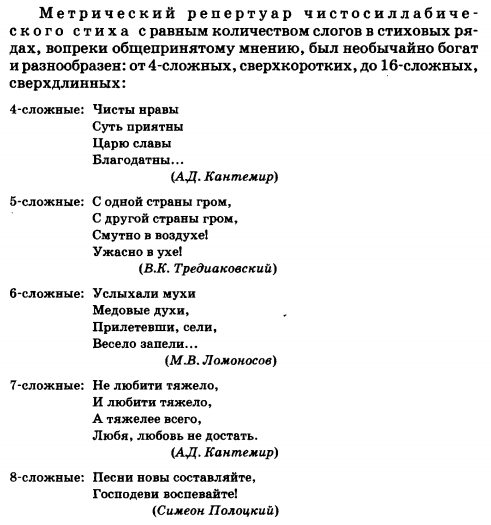 В 18 веке наступила эпоха классицизма. Произошли реформы и в системе стихосложения: Тредиаковский В.К. «Новый и краткий способ к сложению стихов российских» (1734 г.); Ломоносов М.В. «Письмо о правилах российского стихосложения» (1739); Сумароков А.П. «О стопосложении» (1750). Появилась Силлабо-тоническая система (силлабо — слог, тонос — ударение с греч.) — система основана на сочетании равного числа слов в упорядоченном ударении. Продвигали эту систему в России «русские немцы» (иностранцы, переехавшие в Россию. Например, шведский посол Иоган Габриэль Спарвенфельд, филолог-пастор Глюк и магистр Паусе). Они пытались перенести силлаботоническую версификацию на русскую почву. Эта система оказалась более свойственна просодии (раздел стиховедения, в котором изучаются метрически значимые звуковые элементы стихотворной речи, такие, как гласные звуки, паузы, интонация, ударение, слоги (долгие и краткие, ударные и безударные). русского языка, чем силлабика. Русские не очень понимали эту поэзию, но Тредиаковский и Ломоносов порешили взять реформацию стихосложения на себя. 
	Типология: по кол-ву слогов делится на двусложные (хорей, ямб), трехсложные (дактиль, анапест, амфибрахий), четырехсложные (пеон). 
	Ритмика: У силлабо-тоники четкий метр, т.е. чередование сильных и слабых мест. Было колебание между двумя идеалами: естественностью и четкостью. Четкость — сильные места — ударения, слабые — безударные (Ломоносов и ямбы). Пиррихии — пропуски схемных ударений в стихе . Естественность — возможность промежуточного идеала относительной четкости открывается лишь постепенно, с накопленным опытом («вторичный ритм»). Стопа — структурная единица стиха; группа слогов, выделяемая и объединенная иктом, ритмическим ударением в стихе.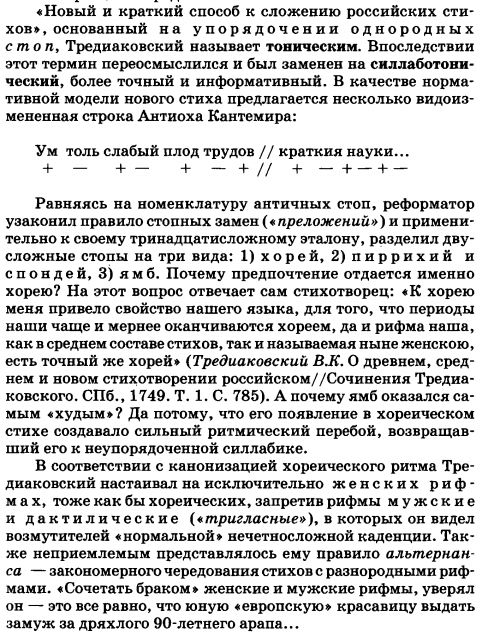 Но труд Тредиаковского мало повлиял на смену системы. Его работу после разбирал Ломоносов: 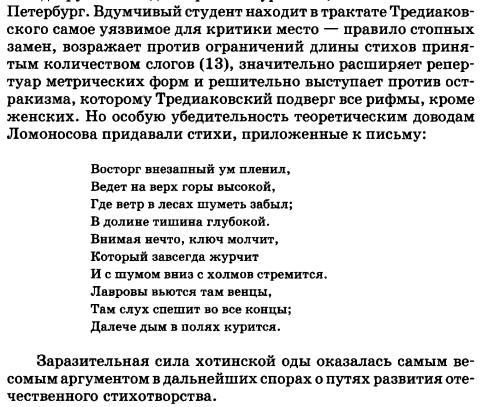 В скрине ниже есть определение спондея и пиррихия:
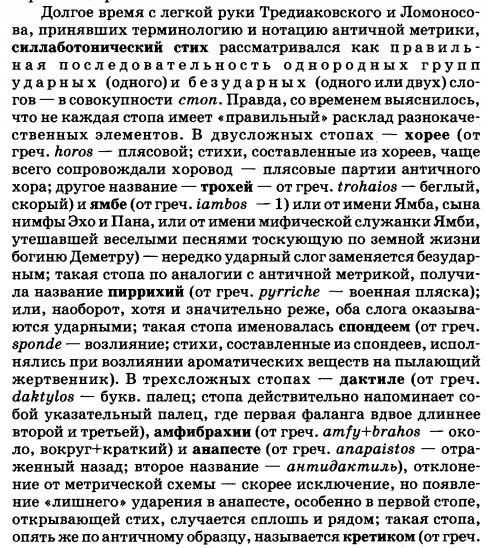 
	Ритм Пиррихиев: 4-ст ямб и 4-ст хорей, 6-ст ямб. 
4-ст ямб: 1. без пропусков ударение; 2. один пропуск; 3. два. Первая стопа несколько ударений чаще второй; вторая - чаще третьей. В 18 веке была вариация с пропуском ударения на второй стопе. Постоянное ударение на последней стопе, почти посл. — на первой.
4-ст хорей: вторая стопа - ударение чаще первой; первая - чаще третьей — песни и легкая лирика. 
6-ст ямб: деление (словораздел) после 6-го слога. сильно синтаксический -> два 3-стопных полустишья. 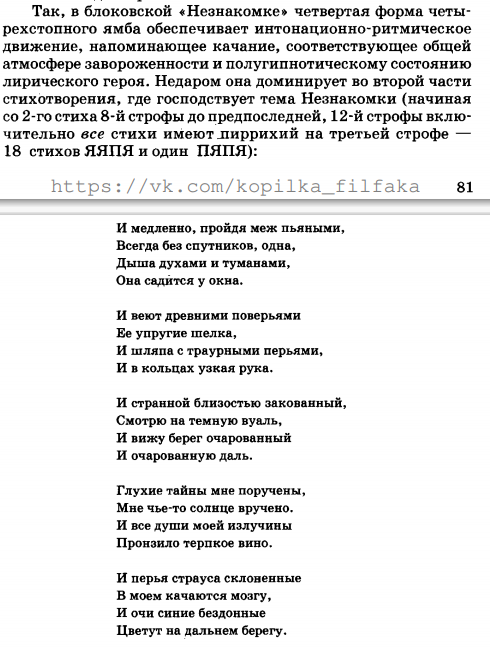 Но потом это раскритиковал Томашевский: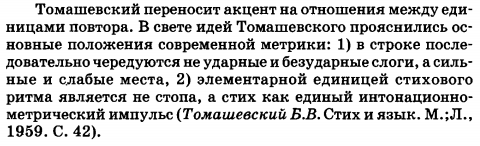 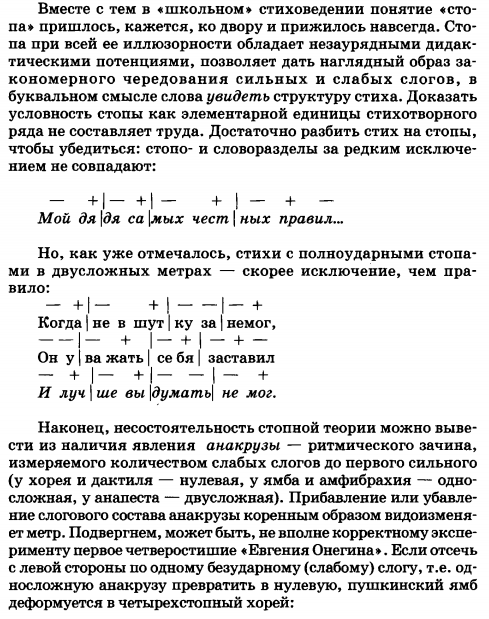 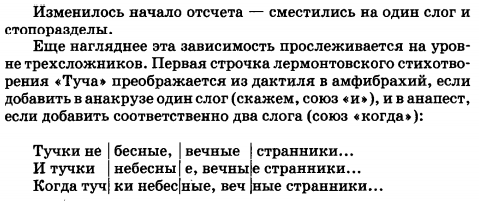 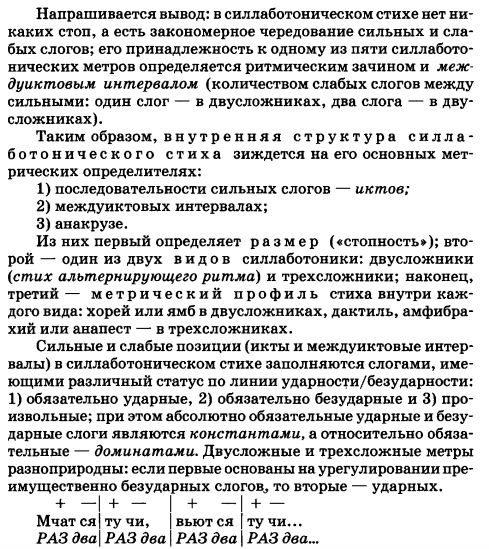 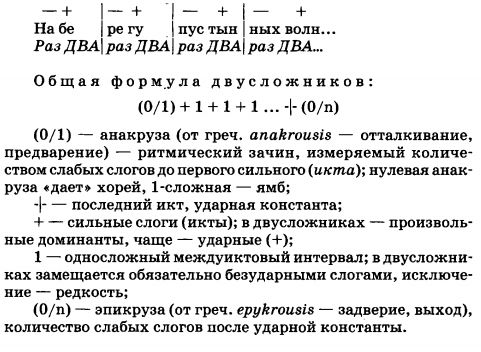 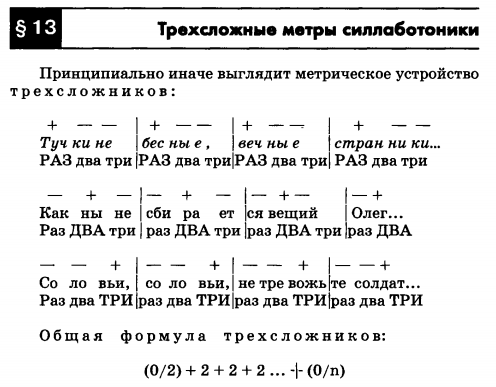 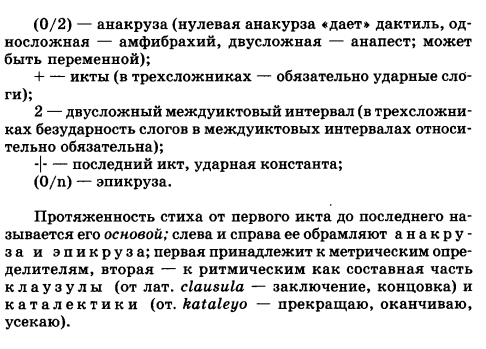 Словесно-стилистические фигуры и их виды. (Источник: Литературная энциклопедия терминов и понятий, А.Н.Николюкин)ФИГУРЫ стилистические (лат. figura — очертания,внешний вид, образ) — любые обороты речи, отступающие от некоторой (ближе неопределяемой) нормы разговорной «естественности». Выделение и классификация Ф. были начаты античной риторикой. Различались Ф. мысли и Ф. слова: первые не менялись от пересказа иными словами, вторые менялись. Ф. слова делились на три вида: 1) Ф. прибавления —(а) повтор разных видов, (б) «подкрепление» с синонимическим перечислением разного рода, (в) многосоюзие; 2) Ф. убавления — силлепс, эллипс, бессоюзие; 3) Ф. перемещения (расположения) — инверсия и, по существу, разные виды параллелизма: точный (изоколон) и неточный, прямой и обращенный (хиазм), незарифмованный и зарифмованный (гомеотелевтон).4) Ф. переосмысления — тропы: с переносом значения (метафора, метонимия, синекдоха, ирония), сужением значения (эмфаза), усилением значения (гипербола), детализацией значения (перифраз).Возможны и другие классификации, напр., различение Ф. протяженности (прибавление — убавление), Ф. связности (соединение — разъединение), Ф. значимости (уравнивание — выделение).   АЛЛЮЗИЯ (от лат. allusio — намек, шутка) — в литературе, ораторской и разговорной речи отсылка к известному высказыванию, факту литературной, исторической, а чаще политической жизни либо к художественному произведению. (Произведение, особенно богатое литературными А., — «Поэма без героя» (1940-62) А.А.Ахматовой)АНАФОРА (греч. anaphora — вынесение), единоначатие — повтор слова или группы слов в начале нескольких стихов, строф, колонов или фраз: «Клянусь я первым днем творенья, / Клянусь его последним днем...» (М.Ю.Лермонтов).АНТИТЕЗА (греч. anti — против, thesis — положение) — противопоставление. Стилистическая, или словесная А. — постановка рядом противоположных по значению слов, антонимов: «Я телом в прахе истлеваю, /Умом громам повелеваю,/ Я царь — я раб — я червь —я бог!» (Г.Р.Державин. Бог, 1784).ГРАДАЦИЯ (лат. gradatio — постепенное повышение) — I. В узком смысле слова — цепь анадиплосисов: «песня о ветре, о ветре, обутом в солдатские гетры, о гетрах, идущих дорогой войны, о войнах...» (В.А.Луговской);2. В широком смысле слова — всякая цепь членов с постепенным нарастанием значимости (климакс: «ни позвать, ни крикнуть, ни помочь», М.А.Волошин) или убыванием (антиклимакс: «Все грани чувств, все грани правды стерты в мирах, в годах, в часах», А.Белый).ИНВЕРСИЯ (лат. inversio—переворачивание, перестановка) — фигура слова: нарушение «естественного»порядка слов. Два основных вида И. — перестановка смежных слов (анастрофа) и разъединение их (гипербатон) для выделения их во фразе: «И смертью чуждой сей земли не успокоенные гости» (т.е. гости сей чуждой земли, не успокоенные даже смертью) (А.С.Пушкин. Цыганы, 1824). ИРОНИЯ (греч. eironeia—притворство, насмешка)—осмеяние, содержащее оценку того, что осмеивается; одна из форм отрицания. Отличительный признак И.—двойной смысл, где истинным является не прямо высказанный, а противоположный ему подразумеваемый; чем больше противоречие между ними, тем сильней И. ОКСЮМОРОН (греч. oxymoron —остроумно-глупое) — стилистическая фигура, состоящая в сочетании несочетаемого по смыслу; противоречивое единство, разновидность парадокса. О. считают также разновидностью антитезы, однако антитеза есть противопоставление понятий и явлений, их принципиальное разграничение, т.е. ее функция фактически противоположна функции О.( О. часто используется в поэзии:у А.С.Пушкина — «печаль моя светла» («На холмахГрузии лежит ночная мгла...», 1829), «Люблю я пышное природы увяданье» («Осень», 1833))ПАРАЛЛЕЛИЗМ (греч. parallelos — находящийся или идущий рядом) — тождественное или сходное расположение элементов речи в смежных частях текста, которые, соотносясь, создают единый поэтический образ. Пример:Ах, кабы на цветы не морозы,И зимой бы цветы расцветали;Ох, кабы на меня не кручина,Ни о чем-то бы я не тужилаПАРЦЕЛЛЯЦИЯ (фр. parcelle — частица) — фигура мелодики речи, при которой части единого предложения интонационно обособляются как самостоятельные предложения (на письме — знаками препинания):А все Кузнецкий мост и вечные французы,Откуда моды к нам, и авторы, и музы:Губители карманов и сердец!Когда избавит нас творецОт шляпок их! чепцов! и Шпилек! и булавок!..А.С.Грибоедов. Горе от ума.ЭЛЛИПС Пропуск структурно-необходимого элемента высказывания, обычно легко восстанавливаемого в данном контексте или ситуации («Не тут-то [было]. Море не горит»).ЭПИФОРА Противоположна анафоре: повторение конечных частей смежных отрезков речи. Вид эпифоры — рифма («Милый друг, и в этом тихом доме Лихорадка бьет меня. Не найти мне места в тихом доме Возле мирного огня!»).ЭВФЕМИЗМ Смягчение, т.е. слово или словесный оборот, употребляемые с целью смягчить грубое выражение («полный» вместо «толстый»)Существуют стилистические фигуры, усиливающие и выделяющие фразу в целом на фоне её окружающих:риторическое обращение (т. е. к неодушевлённому предмету: «А ты, вино, осенней стужи друг...» — Пушкин),риторический вопрос («Знаете ли вы украинскую ночь?» — Н. В. Гоголь),риторическое восклицание («Какой простор!»);значимость фразы резко повышается также в результате отождествления её с абзацем («Море — смеялось» — Горький).Троп—риторическая фигура, слово или выражение, используемое в переносном значении с целью усилить образность языка, художественную выразительность речи. Тропы широко используются в литературных произведениях, ораторском искусстве и в повседневной речи. Устоявшееся свойство тропов — приглушать, а порой и разрушать основное значение слова.Понятие о тропах и их основных видах. Тропы — это такие речевые обороты, которые основываются на употреблении слов в переносном значении. Они используются для усиления выразительности речи пишущего или говорящего.К тропам относятся: метафоры, эпитеты, метонимия, синекдоха, сравнения, гипербола, литота, перифраз, олицетворение.Метафора — прием, в котором употребляются слова и выражения в переносном значении на основе аналогии, сходства или сравнения.И тьмой и холодом объята душа усталая моя. (М. Ю. .Лермонтов)Эпитет — слово, определяющее предмет или явление и подчеркивающее какие-либо его свойства, качества, признаки. Обычно эпитетом называют красочное определение.Твоих задумчивых ночей прозрачный сумрак. (А С. Пушкин)Метонимия — средство, в основе которого лежит замена одного слова другим на основе смежности.Шипенье пенистых бокалов и пунша пламень голубой. (А.С. Пушкин)Синекдоха — один из видов метонимии — перенесение значения одного предмета на другой по признаку количественного между ними соотношения.И слышно было до рассвета, как ликовал француз. (М.Ю. Лермонтов)Сравнение — прием, в котором одно явление или понятие объясняется посредством сопоставления его с другим. Обычно при этом используются сравнительные союзы.Анчар, как грозный часовой, стоит — один во всей вселенной. (А.С. Пушкин).Гипербола — троп, основанный на чрезмерном преувеличении тех или иных свойств изображаемого предмета или явления.По неделе ни слова ни с кем не скажу, все на камне у моря сижу… (А. А. Ахматова).Литота — прием, противоположный гиперболе, — художественное преуменьшение.Ваш шпиц, прелестный шпиц, — не более наперстка…( А.С. Грибоедов)Олицетворение — средство, в основе которого лежит перенесение свойств одушевленных предметов на неодушевленные.Утешится безмолвная печаль, и резвая задумается радость. (А.С. Пушкин).Перифраз — троп, в котором прямое название предмета, человека, явления заменяется описательным оборотом, в котором указываются признаки не названного прямо предмета, лица, явления.«Царь зверей» вместо лев.Ирония — прием осмеяния, содержащий в себе оценку того, что осмеивается. В иронии всегда есть двойной смысл, где истинным является не прямо высказанное, а подразумеваемое.Так, в примере упомянут граф Хвостов, который современниками не был признан поэтом из-за бездарности своих стихов.Граф Хвостов, поэт, любимый небесами, уж пел бессмертными стихами несчастья невских берегов. (А.С. Пушкин )Двух,- трех-, четырехстопные размеры. Ямб и его разновидности. Хорей и его типы. (использовала Федотова основы русского стихосложения и первый абзац из Гаспарова об истории русского стихосложения + док выпускников прошлых лет аче)Процесс формирования размера стихотворений в русской литературе происходил долго и неоднородно. В начале XVIII века рифма была громоздкой, тяжеловесной и воспринималась очень трудно. В общеевропейскую поэзию имитированный Я. вошел как двудольная (из двух слогов) стопа с ударением на втором слоге. Первое упоминание о Я. в русской литературе мы находим в книге М. Смотрицкого «Грамматика...», изданной в 1619 г. Но уже через несколько десятилетий поэзия была подвергнута масштабной реформации, которую связывают, прежде всего, с фамилиями Тредиаковского и Ломоносова. Последний обобщил все знания о стихосложении, признав равноправие всех размеров, выделенных Тредиаковским, но сам отдал предпочтение ямбу. Надо сказать, не он один. Ямб прочно обосновался в творчестве многих великих русских поэтов, таких как Державин, Жуковский, Пушкин и Лермонтов. Ямб и его разновидностиЯмб — 1) в античной метрике трехдольная стопа о двух слогах, из них первый слог краткий, а второй долгий; 2) двухсложная стихотворная стопа с ударением на втором слоге. Наиболее употребительная стопа русского стиха.Основные размеры: 4-стопный (лирика, эпос), 6-стопный (поэмы и драмы 18 в.), 5-стопный (лирика и драмы 19-20 вв.), вольный разностопный (басня 18-19 вв., комедия 19 в.).В зависимости от «длины» строки ямб различается по стопности, т. е. по максимально возможному количеству ударений в стихе — от 1 стопного до 6 стопного.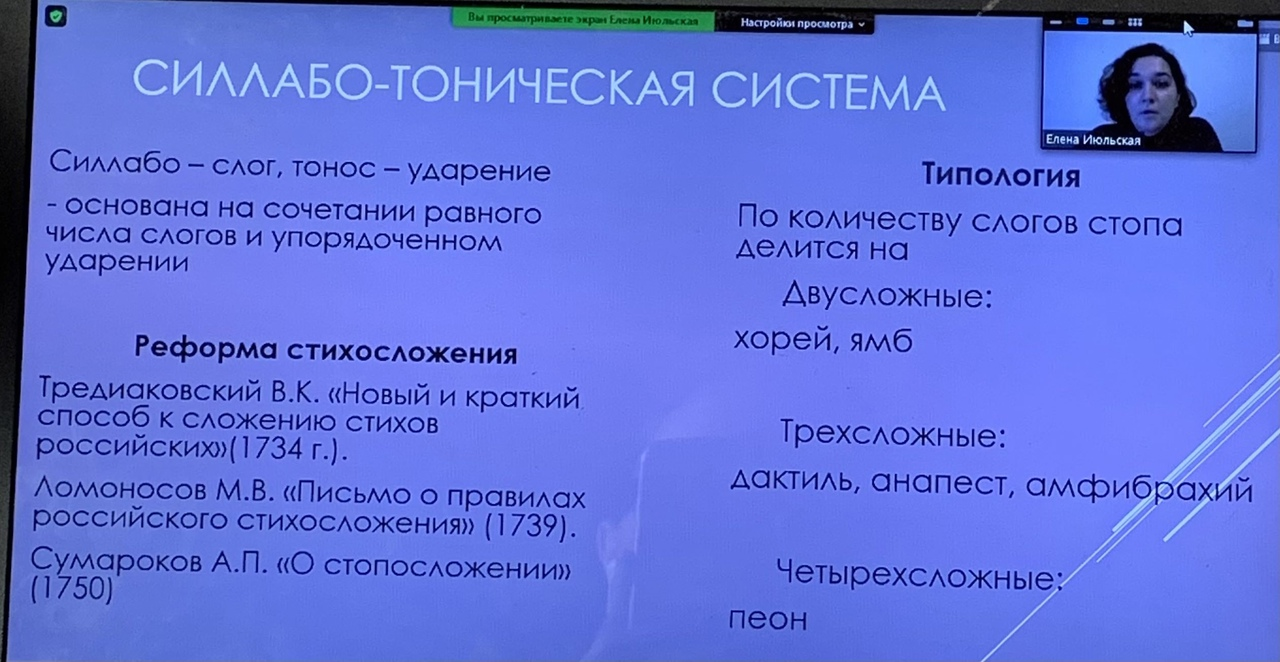 Хорей и его типыХорей (греч. choreios — плясовой), или трохей (греч. trochaios — бегущий) — двухсложная стихотворная стопа с ударением на первом слоге.После «Письма о правилах российского стихотворства» М. В. Ломоносова (1739 г.), где в качестве основного силлабо-тонического метра выбран ямб, хорей отодвинулся на второй план. На первых порах считалось, что он вообще непригоден для «высоких» жанров, и понадобились усилия В. К. Тредиаковского, чтобы отстоять его права. В 1744 г. появилась брошюра «Три оды парафрастические псалма 143», где Ломоносов и А. П. Сумароков переложили этот псалом ямбом, а Тредиаковский — хореем.В зависимости от максимально возможного числа ударений в стихе хорей бывает 1 стопный, 2 стопный, 3 стопный и т. д. 1 стопный и 2 стопный в русском стихе не употребительны, они слишком «коротки». Чаще встречается 3 стопный хорей: «Не пылит дорога, / Не дрожат листы… / Подожди немного, / Отдохнешь и ты» — М. Ю. Лермонтов). Большинство его образцов приходится на жанр песни — литературной или же стилизованной под народную («Девицы-красавицы, / Душеньки, подруженьки…» — А. С. Пушкин).Наиболее распространен 4 стопный хорей.в золотой век русской поэзии — время Пушкина — сфера его употребления была определена тремя основными темами: стихи в народном духе («Утопленник» и сказки Пушкина), баллады («Людмила» В. А. Жуковского) и рядом с ними стихи смутно тревожные, иногда трагические (у Пушкина это «Бесы», «Стихи, сочиненные ночью, во время бессонницы», «Дар напрасный, дар случайный...»).5 стопный хорей входит в русскую поэзию лишь в начале XIX в., а полноправным размером становится после «Ночевала тучка золотая...» и «Выхожу один я на дорогу…» М. Ю. Лермонтова (оба — 1841 г.). Эти стихи, а также «Вот бреду я вдоль большой дороги…» Ф. И. Тютчева, «Не жалею, не зову, не плачу…»История борьбы и смены художественных методов в мировой и русской литературе. (я коротко нигде не нашла, поэтому это из материалов третьекурсницы)История борьбы и смена художественных методов в мировой и русской литературе. Прослеживая динамику литературного процесса, можно увидеть, что долгие годы в литературе каждой эпохи происходили большие изменения, но только в конце XVII начале XVIII в. начали создаваться творческие программы, имеющие обобщающее значение в разработке идейно-художественных стремлений, на основе которых складывались литературные направления, в частности, классицизм, который стал первым, большим, вполне сложившимся программным литературным направлением, знаменовавшим собой новый, более высокий уровень исторического развития художественного творчества. 1. Классицизм — художественное направление в искусстве и литературе, сформировавшееся во Франции в конце XVII в. Теоретиками классицизма были Ф. Малерб и Н. Буало. Программа классицизма была изложена в книге Н. Буало «Поэтическое искусство», где говорилось о гармонии содержания и формы произведения, о соотношении рационального и эмоционального (разум был критерием истинного и прекрасного), о воспитательной роли литературы, о принципе «подражания природе» (гармония рассматривалась как эстетический идеал). В русской литературе классицизм оформляется позднее, чем в Европе, в XVIII в. В нем гораздо сильнее, чем во французской литературе, проявилась обличительная направленность, связь с современностью и просветительством. Русский классицизм прославлял пафос государственности и декларировал, что «чувство» надо подчинять «должности». Авторитарность классицизма целиком опиралась на непререкаемый авторитет человеческого разума. Русский классицизм с самого начала отказался от слепого следования античной тематике. Для исторической драматургии А.П. Сумарокова и В.А. Озерова было характерно преобладание национальных мотивов («Димитрий Самозванец» А.П. Сумарокова, «Ярополк и Олег» В.А. Озерова); для поэзии Ломоносова и Державин - высокий гражданский пафос. В рамках классицизма протекала творческая деятельность крупнейших русских комедиографов Д.И. Фонвизина («Бригадир», «Недоросль) Я.Б. Княжнина («Хвастун», «Чудаки»). М.В. Ломоносовым была разработана теория «трех штилей», соответствующих «высоким» (трагедия, ода, поэма, эпопея), “средним” (драма, элегия, сонет, послание, мадригал, сатира) и «низким» (комедия, басня) литературным жанрам. Для классицизма были характерны высокая гражданственность, строгое соблюдение определенных норм и правил (нормативная эстетика). Ему свойственно отражать жизнь в образах идеальных, тяготеющих к образцу. Основной конфликт, который разрабатывали классицисты- выбор между нравственным долгом и личными страстями. Направление в искусстве и литературе второй половины XVIII в., 2. Сентиментализм-пришедшее на смену классицизму. Доминантой «человеческой природы» сентиментализм объявил чувство (эмоциональное восприятие окружающего мира), а не разум. Человек оценивался по его способностям к глубоким переживаниям. Отсюда интерес к внутреннему миру персонажа, изображение оттенков его чувств (начало психологизма). Сентименталисты проповедовали культ естественности, природы, культ личностного. Основной задачей искусства было изображение человека во всем своеобразии его индивидуальности. Главный пафос сентиментализма-раскрепощение личности. В основном сентименталисты ограничивались констатацией психологического состояния. Представителями русского сентиментализма были: Н. Львов, Н. Карамзин, А. Измайлов, отчасти А. Радищев и др. В советском литературоведении было принято относить Н. Карамзина к представителям «дворянского» сентиментализма, для которого была характерна подмена социальных категорий нравственными, а А. Радищева-к представителям сентиментализма «демократического». Сентиментализм не порывал с Просвещением, но авторы этого направления полагали, что главное—это не «разумное» переустройство мира, а совершенствование «естественных» чувств человека. Одно из основных открытий сентиментализма — индивидуализация героя и изображение богатого духовного мира простолюдина («Бедная Лиза» Н. Карамзина). «Обыкновенный» человек стал главным героем произведений. В связи с этим сюжет строился на основе отдельных ситуаций будничной жизни, крестьянский быт часто изображался как пастораль. 3. В ХIX в. началась эпоха господства романтизма, который был подготовлен сентиментализмом с его культом эмоциональной рефлексии. Романтизм-литературное направление, сложившееся в конце XVIII- начале XIX в. и получившее широкое распространение в европейском и американском искусстве и литературе. Общей исторической почвой, на которой возник романтизм, стала переломная эпоха, связанная с Великой французской революцией. Романтики восприняли идею свободы личности, но одновременно они осознали беззащитность человека в обществе. Романтики продолжили творческие достижения сентименталистов, но стали изображать характеры в их внутреннем, эмоциональном развитии. Они разработали концепцию личности как частицы мира и концепцию героя как «мирового скорбника» (байронический герой), чаще всего выражающего авторское отношение к действительности. Романтический герой- одинокий бунтарь, способный на сильные чувства, который страдал от невозможности реализовать себя. Романтики открыли сложность, глубину душевного мира человека (человек—микрокосмос), утверждали самоценность личности. В России общеромантические мотивы (бегство на чужбину, тайны, месть, поиски смысла жизни) социально заострились. Романтизм в России был связан с общенациональным подъемом 1812г., с формированием дворянской революционности. Отсюда —особый характер романтизма поэтов-декабристов, молодых Пушкина и Лермонтова (идея гражданского служения, пафос вольнолюбия и борьбы). 4. В России, где основы реализма были еще в 1820—30-х г. заложены творчеством А. С.Пушкина («Евгений Онегин», «Борис Годунов», «Капитанская дочка», поздняя лирика), а также некоторых других писателей («Горе от ума» А. С. Грибоедова, басни И. А. Крылова), этот этап связан с именами И. А. Гончарова, И. С. Тургенева, Н. А. Некрасова, А. Н. Островскогои др. Реализм XIX века принято называть «критическим», так как определяющим началом в нем являлось именно социально-критическое. Обостренный социально-критический пафос - одна из основных отличительных черт русского реализма- напр., «Ревизор», «Мертвые души» Н. В. Гоголя, деятельность писателей «натуральной школы». Реализм— художественный метод в искусстве и литературе, следуя которому художник изображает жизнь в образах, соответствующих сути явлений самой жизни и создаваемых посредством типизации фактов действительности. В широком смысле категория реализма служит для определения отношения литературы к действительности, независимо от принадлежности писателя к той или иной литературной школе и направлению. Всякое подлинное искусство в определенной мере отражает реальность-в этом смысле понятие «реализм» равнозначно понятию жизненной правды и применяется к самым разнородным явлениям литературы. Реализм произведений Гомера и Н. Гоголя, Данте и Ф. Достоевского, В. Шекспира и А. Островского, несомненно, различается, но все они стремились показать жизнь и человека во всей их сложности. Основные требования реализма: соблюдение принципов народности, историзма, высокой художественности, психологизма (изображение «диалектики души»), изображение жизни в ее развитии. Писатели показывали прямую зависимость социальных, нравственных, религиозных представлений героев от условий существования в данном обществе и уделяли большое внимание социально-бытовому фону времени. Ключевая проблема реализма-соотношение правдоподобия и художественной правды. Правдоподобие-важная для реализма форма осуществления художественной правды, но последняя определяется не правдоподобием, а верностью в постижении и передаче сущности жизни и значительностью идей, выраженных художником. Одной из важнейших особенностей реализма является типизация характеров. Для развитых форм реализма показательна слитность типичного и индивидуального, неповторимо-личностного. Убедительность реалистического характера находится в прямой зависимости от степени индивидуализации, достигнутой художником. Писатели-реалисты создают новые типы героев: тип «маленького человека» (Вырин, Башмачкин, Мармеладов, М. Девушкин), тип «лишнего человека» (Чацкий, Онегин, Печорин, Бельтов, Рудин, Обломов), тип «нового» героя (нигилист Базаров у И. Тургенева, «новые люди» Н. Чернышевского — Лопухов, Кирсанов, Вера Павловна и появившийся в его романе «особенный человек» Рахметов). В реалистической литературе внутренний мир и поведение героев несут на себе неизгладимую печать времени. Дактиль, анапест, амфибрахий и их типология. Источники: “Основы литературоведения” под редакцией Мещерякова, интернеты, я посмотрела все и по типологии ничего толком не сказано.(Внизу есть примерчики).Трехсложные размеры были малоупотребительны у русских поэтов 18 века. В пушкинскую эпоху дактили, амфибрахии и анапесты получают распространение, по преимуществу это балладные размеры (песнь о вещем Олеге Пушкина, Кубок и Замок Смальгольм Жуковского). Широкое распространение эти размеры получили у Некрасова. Дактиль-трёхдольный размер античной метрики из одного долгого и двух следующих за ним кратких слогов; в силлабо-тоническом стихосложении ему соответствует стопа из одного ударного слога и двух безударных за ним. Ту́чки небе́сные, ве́чные стра́нники — М. Ю. Лермонтов, «Тучи» Наиболее употребительные размеры русского силлабо-тонического дактиля — двухстопный (в XVIII веке), четырёх- и трёхстопный (с XIX века). Название происходит от греч.  — «палец». Палец состоит из трёх фаланг, первая из которых длинней остальных. Подобно этому дактилическая стопа состоит из трёх слогов, из которых первый ударный, а остальные безударные. Популярная в 1920-е годы «рабочая теория происхождения ритма» связывала дактиль с ударными метрами, в частности с метром ударов молота.Амфибрахий (греч. кругом и краткий)-в амфибрахие ударный слог второй. Не ве́тер бушу́ет над бо́ром, Не с го́р побежа́ли ручьи́ — Моро́з-воево́да дозо́ром Обхо́дит владе́нья свои́. — Н. А. Некрасов, «Мороз, Красный нос» XXX Наиболее часто употребляемые размеры русского силлабо-тонического амфибрахия — четырёхстопный (начало XIX века) и трёхстопный (с середины XIX века). Доро́же отчи́зны — не зна́л ничего́ Бое́ц, не люби́вший поко́я. — Н. А. Некрасов, «Русские женщины»: Ана́пест (греч. «отражённый назад; обратный <дактилю>»)В античной квантитативной метрике — метр, стопа которого состоит из двух кратких слогов и одного долгого. В новоевропейской силлабо-тонической метрике анапестом именуется метр, стопа которого состоит из двух безударных и третьего ударного слога. Пример трёхстопного анапеста: О, весна́ без конца́ и без кра́ю — Без конца́ и без кра́ю мечта́! Узнаю́ тебя, жи́знь! Принима́ю! И приве́тствую зво́ном щита́! — Александр Блок, «О, весна без конца и без краю…» По Гаспарову (Словарь Николюкина)ДАКТИЛЬ (греч. daktylos — палец) — 1. В античном стихосложении стопа из четырех мор, строения — и и употреблялась преимущественно в гекзаметре и пентаметре; 2. В силлабо-тоническом стихосложении —метр, образуемый стопами из трех слогов с сильным местом на первом; сильное место заполняется обязательно-уцарным слогом, и только начальный слог строки, часто пропускающий ударения, может считаться произвольным (хи и ии и ...). В русском стихе 18 в. преобладали 2- и 4-стопные Д. («Суетен будешь/Ты, человек...», 1759, А.П.Сумароков; «Всадника хвалят: хорош молодец...», анонимное, приписывается Ф.Г.Волкову), в 19 в. — 4- и 3-стопные («Где твое личико смуглое..., 1855, Н.А.Некрасов)АМФИБРАХИЙ (греч. amphibrachys — с двух сторон краткий), в силлабо-тоническом стихосложении — метр, образуемый стопами из трех слогов с сильным местом на втором; сильное место заполняется обязательно ударным слогом, слабые — безударными (иии). В русской поэзии употребителен с начала 19 в., сперва— а балладах и романсах; наиболее частые размеры — 4-стопный («Гляжу, как безумный на черную шаль...», 1820, А.С.Пушкин), 3-стопный («По синим волнам океана...», 1840, М.Ю.Лермонтов) и их чередование («Песнь о вещем Олеге», 1822, Пушкин) АНАПЕСТ (греч. anapaistos — обратный дактилю, букв. — отраженный назад) — 1. В античном стихосложении стопа из четырех мор, строения й й —, употреблялась в маршевых лирических песнях; 2. В силлаботоническом стихосложении — метр, образованный стопами из трех слогов с сильным местом на третьем; сильное место заполняется обязательно-ударным, слабые — безударными слогами (иии). В немецком и английском стихе употребляется обычно в составе трехсложных размеров с переменной анакрусой, в русском стихе (с 19 в.) — в чистом виде; наиболее частые размеры — 3-стопный («Что ты жадно глядишь на дорогу...», 1846, Н.А.Некрасов), 4-стопный («Не гулял с кистенем я в дремучем лесу...», 1846, его же) и их чередование («Иванов вечер», 1822, В.А.Жуковского и др.). М.Л.Гаспаров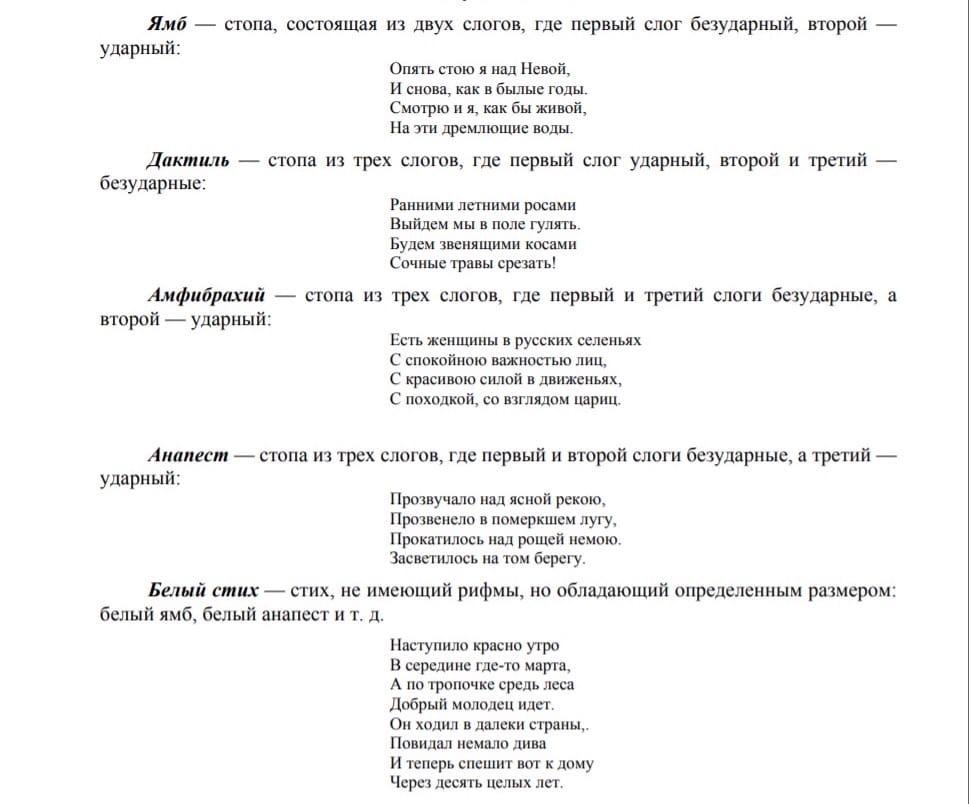 РазновидностиУпотреблениеПримеры1-стопныйв чистом виде из-за малого объема стиха неупотребителенизвестны только экспериментальные стихи.2-стопныйупотребляется не часто, но все же встречается(«Играй, Адель, / Не знай печали; / Хариты, Лель / Тебя венчали / И колыбель / Твою качали» — А. С. Пушкин; есть образцы А. И. Полежаева, Н. М. Языкова, Е. А. Баратынского, М. Ю. Лермонтова и других3-стопныйбывший в XVIII в. размером песен и анакреонтической лирики, после появления послания К. Н. Батюшкова (1811–1812) примерно на 10 лет стал очень популярным, потом его употребительность пошла на спад.послание К. Н. Батюшкова (1811–1812)4-стопныйСамый распространенный из всех размеров русского стиха, вошедший в русскую поэзию с «Оды… на взятие Хотина» М. В. Ломоносова. В современной поэзии 4‑стопник употребляется во всем богатстве его вариаций в зависимости от индивидуальных пристрастий поэта.Мой дядя самых честных правил,Когда не в шутку занемог,Он уважать себя заставилИ лучше выдумать не мог.(А.С. Пушкин)5-стопныйбыл в XVII в. неупотребителен, но с начала XIX в. он входит в метрический репертуар русской поэзии, сначала цезурованный, затем и бесцезурный.6-стопныйДля стиха XVIII в. одним из основных размеров был 6‑стопный ямб, который вслед за французской поэзией, в виде александрийского стиха употребляли в трагедиях, героических поэмах, посланиях — в большинстве высоких жанров поэзии.К блестящим шалостям, как прежде, не привязан,Я правилам твоим последовать бы мог;Но ты ли мне велишь оставить мирный слогИ, едкой желчию напитывая строки,Сатирою восстать на глупость и пороки?(Е. А. Баратынский)7-8-стопныеносят экспериментальный характер и очень редки.вольный ямб — размер, в котором сочетаются стихи различных стопностей, причем чередование это нерегулярно. Регулярное чередование особой проблемы не представляет (например,), тогда как в вольных ямбах чередование строк разной «длины» создает эффект неожиданности, читатель как бы постоянно сбивается с привычной размеренности. Особенно резко ощущается это в баснях и стихотворных комедиях (начиная с «Горя от ума»), где количество стоп варьируется от 1 до 6Вот, в блеске и во славе всей,Феб лучезарный из морейПоднялся.Казалось, что с собой он жизнь принес всему,И в сретенье емуХор громких соловьев в густых лесах раздался.(И. А. Крылов)Сочетание 4‑ и 2‑стопного ямба: «Мело, мело по всей земле / Во все пределы. / Свеча горела на столе, / Свеча горела.» — Пастернак